02.02      Принят на заседании                                                                   Утвержден приказом № ____           педагогического совета школы                                                  от 01.09.2022г.                                               от 29.08.2022г.                                                                             Директор школы______В.Н.Палаев                                                                          ПЛАН  РАБОТЫ филиала «Примокшанская СОШ»                         муниципального бюджетногообщеобразовательного учреждения                                                «Ковылкинская СОШ имени                                                      Героя Советского Союза М.Г.Гуреева»                                                                                                                                                                                 на 2022 – 2023 учебный годСТРУКТУРА  ПЛАНА  РАБОТЫ 1 РАЗДЕЛ. Анализ учебно-воспитательной и методической работы за прошедший год.   Основные задачи на новый 2022-2023 учебный год.2 РАЗДЕЛ. План реализации программы «Образование и здоровье школьников».3 РАЗДЕЛ. Организация деятельности школы, направленная на получение бесплатного общего образования (начального общего, основного общего, среднего(полного) общего образования).4 РАЗДЕЛ. Работа с педагогическими кадрами, повышение их квалификации, аттестация.5 РАЗДЕЛ. Деятельность педагогического коллектива, направленная на улучшение образовательного процесса.6 РАЗДЕЛ. Деятельность педагогического коллектива, направленная на создание системы воспитательной работы7 РАЗДЕЛ. Управление общеобразовательным учреждением. Работа с родителями, семьей и общественностью8 РАЗДЕЛ. Система внутришкольного контроля.9 РАЗДЕЛ. Укрепление учебно-материальной базы. Средства образовательного учреждения.10 РАЗДЕЛ. Организационно-педагогические мероприятия.1 РАЗДЕЛ.Анализ выполнения образовательной программы за прошедший год.Основные задачи на новый                                         2022-2023 учебный год.1 РАЗДЕЛ.Анализ выполнения образовательной программы за прошедший год.   Основные задачи на новый   2022-2023 учебный год.     В 2021-2022 учебном году педагогический коллектив школы работал над проблемой: «Создание образовательной среды, обеспечивающей доступность и качество образования в соответствии с государственными образовательными стандартами и социальным заказом».      Работа педагогического совета школы, МО, самообразование учителей, методического совета, совета школы, родителей, общественности, самих учащихся, управленческая деятельность администрации была направлена на решение задач, которые были поставлены в начале 2021-2022 учебного года.Цели и задачи филиала «Примокшанская СОШ» МБОУ «Ковылкинская СОШ им. Героя Советского Союза М.Г.Гуреева» на 2021 – 2022 учебный год.     Цель работы школы на 2021-2022 учебный годСоздание необходимых условий для овладения обучающимися предметными и ключевыми компетенциями в интересах семьи, общества и государства.  Использование социального партнерства с гражданскими институтами социума на основе педагогики сотрудничества. В перспективе – разработка индивидуального образовательного маршрута для каждого обучающегося и педагога.           Приоритетные задачи на 2021-2022 учебный годСохранение здоровья и безопасности участников образовательного процесса в условиях сохранения рисков распространения COVID-19.Повышение результатов обучения в условиях новых современных вызовов путем освоения эффективных дистанционных образовательных технологий, внедрения в практику приемов формирования функциональной грамотности и совершенствования системы работы с одаренными детьми.Преобразование школьной системы воспитания с позиций усиления экологической направленности.Развитие школьной модели гибкой методической службы, обеспечивающей рост профессиональных компетенций педагогов и реализацию инновационных точек роста.Рациональное использование ресурсов социального партнерства и родительского сообщества для успешного вхождения школьников в современное гражданское общество.Реализация программы развития школы до 2022 года; Применение системно-деятельностного и компетентностного подходов в обучении и воспитании с целью достижения оптимального уровня качественного образования обучающихся:обеспечение модернизации системы внутришкольного контроля и мониторинговых мероприятий; сохранение преемственности образования между всеми уровнями образования;организация и проведение X республиканского научно-практического конкурса проектно-исследовательских работ и творчества обучающихся ОУ «Природа и мы» (апрель);Реализация нового учебного плана по внеурочной деятельности в НОО (1-4 классы), ООО (5-9 классы) и СОО (10-11 класс).         Внимание администрации школы было сосредоточено на создании нормальных условий работы учителей и обучения учащихся:      1-11 классов – по 5-ти дневной неделе;Своевременно и качественно произведен ремонт и подготовлены классы-кабинеты для обучения в них;Обеспечен и выдерживается тепловой и световой режим;Все учащиеся обеспечены учебниками;В школе было организовано 2-х разовое питание: завтрак и обед для посещающих ГПД – полдник.В связи с противоэпидемиологическими мероприятиями по CОVID – 19, бучающиеся приходили в школу по графику, каждый класс занимался в отдельном кабинете. Смешивание детей из разных классов не допускалось. Мероприятия проводились дистанционно, либо только для отдельно взятых классов.       Работа методических служб школы была направлена на совершенствование самой системы обучения и воспитания учащихся, ее структуры и содержания, развитие творческого потенциала учителей, совершенствование их профессионального мастерства.     В 2021-2022 учебном году обучалось 75 человек на начало и 75 человек на конец учебного года.      В течение учебного года: Выбыли:Прибыли: На 1 сентября 2021 года имеем:1 класс: 4 человека2 класс: 6 человек3 класс- 9 человек;4 класс- 4 человека, всего в начальной школе 23 человека5 класс- 6 человек, 6 класс- 8 человек, 7 класс – 10 человек, 8 класс – 6 человек,9 класс-  10 человек, всего в основной школе  40 человек10 класс – 5 человек11 класс -  7  человек, всего в средней школе 12 человекИтого на 1 сентября 2021 года 75 человек.     Учебный план школы составлен с требованиями ФГОС ООО и соблюдением нормативов базисного учебного плана общеобразовательных учреждений РФ и Республики Мордовия. Учебный план филиала «Примокшанская средняя общеобразовательная школа» МБОУ «Ковылкинская СОШ им. Героя Советского Союза М.Г.Гуреева» даёт возможность школе определиться в своей образовательной стратегии, осуществляет основные направления в образовательной подготовке учащихся согласно федеральному компоненту государственного стандарта общего образования.В нем 2 основных вида учебных занятий:- обязательные занятия, составляющие инвариантную часть общего начального, основного общего и среднего общего образования;- элективные курсы, курсы по выбору, учебные курсы компонента образовательного учреждения, составляющие его вариативную часть.Инвариантная часть плана включает в себя основные предметы, количество часов по которым соответствует базисному плану и предусматривает освоение учебных программ, обеспечивающих государственный образовательный стандарт. Недельная нагрузка не превышает предельно допустимую. Обязательная нагрузка учащихся соответствует базисному учебному плану общеобразовательных учреждений РФ и Республики Мордовия. Региональный  компонент и компонент образовательного учреждения состоит из следующих дисциплин и курсов по выбору:Для учащихся 10-11 классов элективные курсы и другие виды деятельности представлены следующим образом:Анализ расписания уроков начальной школы МОУ «Примокшанская средняя общеобразовательная школа» на 2021-2022 учебный год     Расписание уроков начальной школы филиала «Примокшанская средняя общеобразовательная школа» составлено в соответствии с учебным планом, утвержденным на педсовете (протокол №1 от 29.08.2021 года), согласовано и оформлено в соответствии с требованиями. Учащиеся с 1-го по 4-й  класс обучаются по пятидневной рабочей неделе. Все классы начальной школы обучаются в первую смену. Кабинетная система отменена, каждый класс занимается в закрепленном за ним кабинете.     При составлении расписания использована таблица, в которой трудность каждого предмета ранжируется в баллах. Нагрузка в течение недели отрегулирована таким образом, что наибольшая нагрузка падает на вторник и четверг, то есть, учащиеся имеют разгрузочный день в середине недели (среда) и в пятницу, также учтена работоспособность школьников в течение дня. Анализ расписания уроков среднего и старшего звена МБОУ «Примокшанская средняя общеобразовательная школа» на 2021-2022 учебный год     Расписание уроков среднего и старшего звена филиала «Примокшанская средняя общеобразовательная школа» составлено в соответствии с учебным планом, утвержденным на педсовете (протокол №1 от 29.08.2021 года), согласовано и оформлено в соответствии с требованиями и нормами. Классы среднего и старшего звена обучаются в первую смену.    При составлении расписания использована таблица, в которой трудность каждого предмета ранжируется в баллах. Для среднего и старшего возраста учебная нагрузка была распределена таким образом, чтобы наибольшая интенсивность приходилась на вторник или среду. Учитывалось по мере возможности работоспособность школьников в течение дня.      	На третьей ступени обучения совокупность базовых и профильных общеобразовательных учебных предметов определяет состав инвариантной и вариативной частей учебного плана. Специализацию каждого конкретного профиля обучения определяют учебные предметы повышенного уровня. Эта модель предполагает стандартизацию двух уровней преподавания основных учебных предметов: базисного и профильного, а так же  включение в компонент образовательного учреждения элективных курсов, которые учащийся может выбрать в соответствии с индивидуальным профилем образования. Введение профильного обучения способствует созданию образовательного пространства, обеспечивающего условия для успешной социализации и адаптации выпускников в обществе.Таким образом, инвариантная и вариативная части учебного плана, максимальная нагрузка на ученика, расписание учебных занятий в 1-4, 5-9, 10-11 классах не превышают норм федерального и регионального базисных учебных планов.Учебные программы рекомендованы Департаментом общего среднего образования Министерства просвещения РФ и Министерства образования Республики Мордовия. Программы обеспечены учебной и методической литературой.Обучение предметов велось по общеобразовательным программам, традиционным учебникам. Непригодных для использования учебников нет.Рабочие программы составлены:на основе примерной программы по предмету, рекомендованной МинПросвещения РФ;-  с учетом методических рекомендаций Министерства образования РМ по разработке и утверждению рабочих программ в общеобразовательных учреждениях от 12.04.2015г.;-  в соответствии с федеральным компонентом государственного стандарта основного общего образования;- рекомендаций по разработке календарно-тематического планирования каждого предмета, согласно  УМК.Прохождение учебного материала соответствует программе и тематическому планированию. 2021-2022 учебный год закончили:Отличники: 2 класс: Баландин Константин3 класс: Вельмякина Дарья, Ложкин Руслан, Паркина Ольга; 4 класс: Никитина Екатерина, 6 класс: Мялина Илария, 7 класс: Волков Яков, 9 класс: Мялина Анастасия, Кутузова Анастасия, Ложкина Софья,  10 класс: Тишкина Анна; 11 класс: Мозгачев Арсений, Голяткина Олеся, Сафронова Ангелина  - 14 обучающихсяНеуспевающие: На «4» и «5» закончили: 2 класс: Маркина Вероника, Рубцова Оксана, Мелехин Арсений, Мелешкин Владимир 3 класс: Любавин Данила, Шаронов Алексей; 4 класс: Бардина Наталья, Тарасов Константин;   5 класс: Денисова Адриана, Линьков Максим;     6 класс: Черентаева Анастасия, 7 класс: Севрюгин Даниил,  8 класс: Львов Никита, Жадунова Дарья;  9 класс: Вельмякин Артем, Тремаскина Александра 10 класс: Звонарева Злата, Мелешкина Маргарита, 11 класс: Гусарова Ольга, Козлов Сергей  –  20 обуч-ся Выбыли: нет;  Прибыли: нетКачество знаний по итогам четверти:Стабильно: 2 кл. (83%), 3 кл (56%), 6 кл(25%), 7 кл.(20%),  8 кл(33%), 10 кл (60%),11 кл.(72%);                    Повысилось: 4 кл(25%), 5кл (16%), 9кл.(10%);     Понизилось: По начальной школе: повысилось на 5%;      По основной школе:  повысилось на 4,5%;По средней школе: стабильно 67%Качество знаний по школе: 48% повысилось на 4%, по сравнению с4  2021-2022 учебного года  и повысилось на 4% по сравнению с итогами 2020-21 учебного годаВ рамках проведения Всероссийских проверочных работ (ВПР) на основании приказа Федеральной службы по надзору в сфере образования и науки (Рособрнадзор)  от 16.08.2021  № 39«О проведении Федеральной службой по надзору в сфере образования и науки мониторинга качества подготовки обучающихся общеобразовательных организаций в форме всероссийских проверочных работ в  2022 году»,  приказа Министерства образования РМ от 08.02.2022 № 88 «О проведении Всероссийских проверочных работ в Республике Мордовия в 2022 году»,  в филиале «Примокшанская СОШ» МБОУ «Ковылкинская СОШ им. Героя Советского Союза М.Г.Гуреева» с 14.03.2022 по 09.04.2022 должны были проводиться проверочные работы по русскому языку, математике, окружающему миру, биологии, географии, обществознанию, истории, физике и английскому языку  с целью установления соответствия качества подготовки обучающихся 4-8 и 11 классов. Но, в связи с профилактическими мероприятиями по COVID-19, в школе проводилось только ВПР по биологии в 11 классе. Все остальные проверочные работы, по рекомендательному письму Рособрнадзора от 22.03.2022 % 01-28/08-01 «О переносе сроков проведения ВПР в ОО в 2022 году», будут проводиться в сентябре-октябре 2022 года.Биология (21.03.2022). Учитель: Канунникова Л.Н.Всего в 11 классе – 7 человек,Выполняли работу – 7 человек (100%)Написали на «5» - 3 человека (43%)«4» - 3 человека (43%)«3» - 1 человек (14%)«2» - 0Успеваемость – 100%Качество знаний – 86%Средний балл – 4,3Подтвердили отметки – 7 человек (100%);Вывод: все обучающиеся разбираются в свойствах живых организмов (структурированность, целостность, обмен веществ, движение, размножение, развитие, раздражимость, приспособленность, наследственность и изменчивость) и их проявлении у растений, животных, грибов и бактерий. У ребят сформированы умения определять понятия, создавать обобщения, устанавливать аналогии, классифицировать, самостоятельно выбирать основания и критерии для классификации. Они могут охарактеризовать роль биологии в познании окружающего мира и практической деятельности людей. Все ребята знают и соблюдают правила поведения в окружающей среде, бережно относятся к природе. У всех обучающихся 11 класса сформированы основы экологической грамотности: способности оценивать последствия деятельности человека в природе, влияние факторов риска на здоровье человека. Они могут выбирать целевые и смысловые установки в своих действиях и поступках по отношению к живой природе, здоровью своему и окружающих, осознают необходимость действий по сохранению биоразнообразия и природных местообитаний видов растений и животныхБольшая часть бучающихся разбираются в процессах жизнедеятельности растений: обмене веществ и превращение энергии, почвенном и воздушном питании (фотосинтез), дыхании, удалении конечных продуктов обмена веществ. Вызывают некоторые трудности у меньшинства из класса транспорт веществ, движение, рост, развитие и размножение растений. Также не вызывает трудностей и половое размножение растений, оплодотворение у цветковых растений, а также вегетативное размножение растений. У всех 11-классников сформированы умения устанавливать причинно-следственные связи, строить логическое рассуждение, умозаключение (индуктивное, дедуктивное и по аналогии) и делать выводы, умение определять понятия, создавать обобщения, устанавливать аналогии, классифицировать, самостоятельно выбирать основания и критерии для классификации.Общий вывод: Полученные результаты показали, что 100% учеников, участвовавших в ВПР, справились с проверочной работой:  уровень успеваемости – 100%. Результаты выполнения проверочной работы показали, что качество знаний соответствует качеству знаний итоговых отметок, выставляемых за учебное полугодиеРезультаты государственной итоговой аттестации     Государственная итоговая аттестация в филиале «Примокшанская средняя общеобразовательная школа» проводится на основании Положения о Государственной (итоговой) аттестации выпускников 9-х, 11-х классов общеобразовательных учреждений Российской Федерации, утверждённого приказом Минобразования России. В 2021 –2022 учебном году в филиале «Примокшанская СОШ» было 7 выпускников 11-го класса и 10 выпускников – 9-го класса. Вся процедура подготовки и проведения аттестации прослеживается через приказы, решения педагогического совета, локальные акты. Отработан механизм доведения нормативно-правовой базы до всех участников образовательного процесса. На заседаниях педсоветов проводился анализ подготовки результатов проведения государственной и промежуточной аттестации. Осуществлялось отслеживания итогов учебного года, вырабатывались конкретные рекомендации по совершенствованию работы педагогов. Регулярно осуществлялся контроль за освоением обучающимися программного материала, диагностика качества знаний.В 2022 году, все ограничения, в связи с пандемией коронавируса (СOVID-19), кроме малочисленности в кабинетах и шашечного рассаживания за партами, были сняты. ГИА-9 проводилась по обязательным предметам: русскому языку и математике и по 2 предметам (по выбору обучающихся) в форме ОГЭ. Один выпускник 9 класса является ребенком-инвалидом по зрению, он сдавал только русский и математику в форме ГВЭ.ГИА-11 проводилась в форме ЕГЭ. Обязательным предметом для сдачи являлись русский язык и математика. Наличие хорошего результата, не менее 36 баллов, превышающего минимальный порог, послужило основанием для получения аттестата о среднем общем образовании. Остальные экзамены выпускники сдавали только по тем предметам, которые им были нужны для поступления в ВУЗы. В течение учебного года вопросы подготовки и проведения итоговой аттестации обсуждаются на заседаниях методических объединений. Проводится проверка документации по прохождению программ и выполнению их практической части, проводятся пробные экзамены по русскому языку и математике, осуществляется контроль за уровнем преподавания отдельных предметов.Результаты итоговой аттестации ГИА-2022 в форме ЕГЭ  показали:Результаты итоговой аттестации экзаменов в форме ОГЭ и ГВЭ 9 класс 2022 учебный годИз девятиклассников в школе осталось учиться 5 обучающихся, 5 обучающихся пошли получать среднее профессиональное образование: Все учителя школы  в своем учебном процессе работают над своей проблемой, которые созвучны общей проблеме школы.В филиале «Примокшанская средняя общеобразовательная школа» 4 класса комплекта учащихся начальных классов, в которых обучалось 23 человека, 1 – ГПД с наполняемостью 23 человекаАнализ работы методического объединения учителей естественно - математического цикла за 2021–22учебного года	В 2021-2022 учебном году работа школьного МО учителей-предметников направлена на обеспечение качественного образования в условиях изменения содержания образования посредством повышения уровня педагогического мастерства.Тема работы МО: «Совершенствование уровня педагогического мастерства, информационной культуры, компетентности учителей как средство обеспечения нового качества образования в условиях ФГОС».Цель работы: «Создание условий непрерывного совершенствования профессионального уровня и педагогического мастерства учителя для повышения эффективности и качества образовательного процесса через применение современных подходов к организации образовательной деятельности»Задачи МО на 2021 – 2022 учебный год:Продолжение изучения новых педагогических технологий и приемов, возможности использования их или отдельных элементов в преподавании математики и информатики и физики.2. Совершенствование системы работы со слабоуспевающими детьми. 3. Совершенствование педагогического мастерства и повышение квалификации учителей школьного методического объединения. 4. Обобщение и внедрение передового опыта использования ИКТ в образовательном процессе. 5. Совершенствовать организационно-методические условия обучения для школьников с ОВЗ, обеспечить методическую поддержку учителей, работающих с детьми ОВЗ. 6.Развивать методические компетенции учителя и умение применять их в процессе обучения 7.Продолжить начатую работу с одарёнными детьми, всесторонне использовать научно-исследовательскую, проектную, творческую работу в разных возрастных группах школьников, с принятием участия в олимпиадах и конкурсах различных уровней 8.Использовать на уроках естественно-математического цикла инновационные технологии. 9.Изучение передового опыта учителей школы и района. 10.Повышение профессионального мастерства педагогов через самообразование, участие в творческих мастерских, использование современных информационных технологий. 11.Совершенствование материально-технической базы преподавания предметов в соответствии с требованиями к оснащению образовательного процесса ФГОС НОО и ФГОС ООО.Ожидаемые результаты работы: - рост качества знаний учащихся; - повышение познавательного интереса обучающихся к предметам; - овладение учителями МО системой преподавания предметов в соответствии с новым ФГОС; - создание условий в процессе обучения для формирования у учащихся ключевых компетентностей, УУД. 12.Продолжить работу по совершенствованию педагогического мастерства    учителей, их профессионального уровня посредством:Выступления на методических  и педагогических советах;Работы по теме самообразования;Творческими отчетами;Публикациями в периодической печати;Открытыми уроками для учителей-предметников;Проведением недели физико-математического цикла;Обучением на курсах повышения квалификации;Участием в конкурсах педагогического мастерства.13. Продолжить работу по совершенствованию методики работы при дистанционном обучении.В методическом объединении работают 7 педагогов.По разрядности: •	высшая категория – 3 человека (43 %)•	I категория – 4 человека (57 %).•	до 10 лет -  2 человека (28,6%)•	от 10 до 20 лет – 1 человек (14,3 %), •	свыше 20 лет –  4    человека (57,1 %).  Темы самообразованияЧлены МО повышали уровень психолого-педагогической подготовки путем самообразования, через участие в семинарах для обеспечения высокого методического уровня проведения всех видов занятий. Практические выходы (доклады, рефераты) – на занятиях школьного и районного методического объединения, педагогических советах школы, на семинаре учителей. Положительными тенденциями являются: возросший уровень мотивации  у учителей к овладению новыми технологиями в образовании,  внедрение их в учебную деятельность (Канунникова Л.Н., Коверова Л.П., Львова Т.А.  -  применение ИКТ, метод проектов, исследовательская деятельность).  Учителями МО проводились уроки с компьютерной поддержкой, компьютерное тестирование на уроках, создавались презентации для уроков и внеклассных мероприятий. Учителя-предметники повышали уровень учебной мотивации через использование в своей работе групповых форм работы, а также через выполнение исследовательских работ и творческих проектов.Образовательные Интернет-ресурсы учителя использовали при подготовке к урокам, во внеклассной работе, рекомендовали детям как средство самообразования.  Уроки педагогов отличал высокий уровень педагогического мастерства, творческая активность детей.  Системно-деятельностный подход к обучению позволил  им плодотворно сочетать различные инновационные технологии: модульное обучение, интегральное обучение, полного усвоения, критического мышления, информационные технологии.  Выше указанные технологии включают в себя следующие компоненты:Создание положительного эмоционального настроя на работу всех учеников в ходе урокаИспользование проблемных творческих заданийСтимулирование учеников к выбору и самостоятельному использованию разных способов выполнения заданийПрименение заданий, позволяющих ученику самому выбирать тип, вид и форму материала (словесную, графическую, условно-символическую)Рефлексия. Обсуждение того, что получилось, а что нет, в чем были ошибки, как они были исправлены. Велась работа со слабоуспевающими учащимися. В начале года определили фактический уровень знаний слабоуспевающих по итогам входного контроля. Выявились пробелы в знаниях учеников, которые требовали быстрой ликвидации, списки слабоуспевающих учащихся, давались задания по ликвидации пробелов в знаниях, темы, которым нужно уделить особое внимание, мониторинг успеваемости по итогам письменных работ, выполнение работы над ошибками после каждой работы, динамика успеваемости по результатам индивидуальной работы, мониторинг результатов контрольных работ. В соответствии с разработанным планом работы со слабоуспевающими учащимися составлялись графики индивидуальной работы.Анализ результатов впр и огэ позволил сделать вывод о необходимости принятия дополнительных мер по подготовке школьников к впр и огэ. При планировании такой работы на всех уровнях осуществляла индивидуальный подход к каждому обучающемуся, выделяя:Группу «риска» - обучающиеся, которые могут не набрать минимальное количество баллов.Группу «слабоуспевающих» - обучающиеся, которые при добросовестном отношении могут набрать минимальное количество баллов.Группы «сильных» обучающихся.Проведя анализ за этот учебный год по своим предметам учителя снова выделили круг западающих тем. Учителям-предметникам необходимо усилить работу над ошибками, чередовать различные ее виды.Дифференцированная работа в классе, формирование положительной мотивации учения учащихся, применение нестандартных уроков, использование групповой, коллективной работы помогли учителям иметь высокую успеваемость в классах. В течение года учителя продолжали работу по внедрению элементов дистанционного обучения (для представления домашних заданий и тестов), а также активно ведёт работу групповой учительский чат школы в программе WhatsApp, в котором обсуждается актуальная информация, реализуется быстрая обратная связь.  Изучены различные платформы, предлагающие свои услуги по организации электронного, дистанционного обучения. Ресурсы в помощь учителю и классному руководителю:https://resh.edu.ru/ Российская электронная школаhttps://education.yandex.ru/home/ « Яндекс. Учебник»https://www.yaklass.ru/ «Якласс»https://uchi.ru/ Образовательная платформа «Учи.ру»http://www.pcbl.ru/ Платформы новой школы                       https://media.prosv.ru/ Издательство «Просвещение» https://xn--h1adlhdnlo2c.xn--p1ai/Всероссийский образовательный проект «Урок цифры».  Учителя проводили диагностику результативности умений и навыков каждого ученика и класса в целом по каждой изученной теме, анализировать результат и планировать дальнейшую деятельность. Всё это позволит своевременно оказать помощь ученику в обучении, оперативно варьировать уровень сложности заданий, убеждать ученика, что и ему посилен успех в изучении предметов естественно-математического цикла.	 В 2021-2022 учебном году проведено 5 заседаний в соответствии с планом.Проанализировав работу методического объединения, следует отметить, что все учителя МО работают над созданием системы обучения, обеспечивающей потребность каждого ученика в соответствии с его склонностями, интересами и возможностями. Целенаправленно ведется работа по освоению учителями современных методик и технологий обучения. Большое внимание уделяется формированию у учащихся навыков творческой научно-исследовательской деятельности; сохранению и поддержанию здоровьезберегающей образовательной среды; проводится стартовый, рубежный и итоговый контроль по предметам.Проводится работа по выявлению юных дарований, развитию их творческого потенциала, стимулируется творческая  деятельность учащихся, активизируется работа с одаренными детьми и детьми, проявляющими интерес к предмету. Это факультативы и занятия по внеурочной деятельности.   Система работы с одаренными детьми дает свои результаты: они принимают участие в конкурсах районного, краевого, федерального и международного уровнях.           На базе нашей школы проводился Х РЕСПУБЛИКАНСКИЙ КОНКУРС ПРОЕКТНО - ИССЛЕДОВАТЕЛЬСКИХ РАБОТ УЧАЩИХСЯ ОУ «ПРИРОДА И МЫ». В этом учебном году конкурс проводился дистанционно.Работали три секции:1.«Юный исследователь природы»2.«Юный помощник природы»3.«И вечная природы красота». Большинство учащихся, которые принимали участие в конкурсе заняли призовые места.    На протяжении года велась большая работа по изучению новых технологий и их применению на практике для совершенствования преподавания предметов. Благодаря использованию инновационных технологий удалось разнообразить подготовку  к урокам, педсоветам, различным внеклассным мероприятиям по предметам.   В течение года были организованы посещения и взаимопосещения уроков, занятий кружков, внеклассных мероприятий и последующее их обсуждение, к сведению членов МО принимались рекомендации и советы коллег. На заседаниях МО учителя делились опытом работы по методическим проблемам, заслушивались доклады, сообщения, обсуждались новинки методической литературы. Каждое посещенное мероприятие  проанализировано, по урокам и  мероприятиям подготовлены отчеты.     Учителя активно распространяют свой педагогический опыт в социальных сетях. В частности на собственных сайтах, в социальной сети в контакте, а также размещают свои публикации на других сайтах.С учетом анализа работы за 2021-2022 учебный год методическое объединение школы ставит на следующий учебный год следующую цель и задачи:Задачи на 2022 – 2023 учебный год:1.Продолжать работу с одарёнными детьми и организовать целенаправленную работу со слабоуспевающими учащимися через индивидуальные задания, осуществлять психолого-педагогическую поддержку слабоуспевающих учащихся, совершенствовать внеурочную деятельность согласно ФГОС.2.Повысить уровень подготовки учащихся к ОГЭ по предметам естественно-математического цикла через внедрение современных образовательных технологий (проектной, исследовательской, ИКТ).3.Продолжить работу по совершенствованию педагогического мастерства    учителей, их профессионального уровня посредством:Выступления на методических  и педагогических советах;Работы по теме самообразования;Творческими отчетами;Публикациями в периодической печати;Открытыми уроками для учителей-предметников;Проведением недели физико-математического цикла;Обучением на курсах повышения квалификации;Участием в конкурсах педагогического мастерства.Активизировать работу учителей-предметников по прохождению аттестации на первую и высшую квалификационные категории.Анализ работы МО гуманитарного цикла за 2021– 2022 уч. год.В 2021– 2022 учебном году методическое объединение учителей гуманитарного цикла  работало над темой: «Повышение качества знаний учащихся посредством применения образовательных инновационных технологий». Цель работы МО: «Применение   инновационных технологий в учебно-воспитательном процессе с целью улучшения качества обученности учащихся».Для осуществления этой цели в течение года решались следующие задачи: 1. Изучение и активное использование инновационных технологий в учебно-воспитательном процессе с целью развития личности учащихся, их творческих и интеллектуальных способностей, а также улучшения качества обученности. 2. Совершенствование качества преподавания предметов гуманитарного цикла путем внедрения современных образовательных  технологий. 3. Активизация работы с одарёнными детьми и организация целенаправленной работы со слабоуспевающими учащимися через индивидуальные задания, выполнение которых основано на использовании современных технологий.4. Повышение уровня подготовки учащихся к ЕГЭ и ГИА по предметам гуманитарного  цикла через внедрение современных образовательных технологий (проектной, исследовательской, ИКТ).В течение года было проведено 5 заседаний, на которых рассматривались вопросы связанные с повышением качества образования через внедрение в практику работы учителей современных образовательных технологий.  Был проведен анализ кадрового состава методического объединения учителей гуманитарного цикла: образование, стаж работы, разрядность, прохождение курсовой подготовки, учёт поощрений и награждений педагогов, работа над темой самообразования, ведение внеклассной работы по предмету.Визитная карточка МОВ методическом объединении работают 4 педагога.По разрядности: высшая категория – 2 человека (50 %)I категория – 2 человека (50 %).от 10 до 20 лет –     2человека ( 50  %), свыше 20 лет –     2 человека (  50  %).  Высшее образование имеют 4 человека (100 %).Содержание работы ШМО включает в себя множество вопросов, связанных:• с изучением нормативной базой, программными документами;• с планированием работы ШМО;• с изучением его отдельных тем;• с проведением ЕГЭ -11кл.;ОГЭ-9кл.;• проверкой качества знаний и умений учащихся (пробный ГИА в 9 кл, ЕГЭ в 11кл, мониторинги и ВПР, контрольные срезы в 5 – 11 классах).Учителя принимали и принимают активное участие в реализации методической темы, образовательной цели и проблемы школы. Вся работа учителей имеет практическую направленность и ориентирована на повышение профессионализма учителей.Информационно – коммуникационные технологии.Учителя проводят уроки с использованием ИКТ. Собственными усилиями создают свои блоги, сайты.Размещают собственные разработки в сети Интернет.Работа над темами самообразования.    Каждый учитель в течение года работал над выбранной темой самообразования , с которой выступал на заседании МО с целью обмена опытом:1.Видякова Н.С. «Пути повышения познавательного интереса к изучению русского языка и литературы посредством  ИКТ»2.Беспалова М.И. «Системно-деятельностный подход на уроках русского языка и литературы »3.Звонарева Е.А. «Использование новых технологий ,способствующих улучшению качества истории»4.Блохина Ю.Н. «Развития познавательной деятельности на уроках английского языка» Внеклассная работа по предмету.В первом полугодии (октябрь, ноябрь месяцы) были проведены школьные олимпиады по предметам. Победители 7-11 классов, школьного тура, были направлены на олимпиады муниципального уровня.Разнообразной  и эффективной была внеклассная работа по предметам. Учителя Видякова Н.С., Беспалова М.И.- учителя русского языка и литературы, Звонарева Е.А. учитель истории и Блохина Ю.Н. провели недели по  русскому  языку и литературе, истории и английскому языку.Кроме этого учащиеся активно принимали участие в муниципальных, республиканских, всероссийских и международных конкурсах.Деятельность учителей по выявлению одаренных детей и работе с ними имеет большую практическую направленность. Работа способствует развитию у учащихся ключевых, коммуникативных, информационных компетенций, которые в дальнейшей жизни помогут ребенку реализоваться как личности и свободно чувствовать себя в современном мире.Но наряду с одаренными также ведется работа и со слабоуспевающими учащимися, которая имеет свою структуру и дает положительную динамику по повышению качества и обученности учащихся по некоторым предметам.Методическая тема учителей ГЦ выбрана не случайно, т. к. всем хорошо известно, что процессы модернизации образования направлены на повышение качества образования, на созидание и развитие социально-экономической и культурной жизни общества. Подготовку выпускника школы, обладающего не только набором знаний, умений и навыков, но и такими личностными качествами, которые дадут ему гибкость и устойчивость в постоянно меняющихся условиях среды. Для подготовки такого выпускника учитель должен уметь выполнять следующие функции:-обеспечить самоопределение, самообразование, саморазвитие личности ученика через создание благоприятных условий на уроке для творческой, личностно-ориентированной самореализации;-развивать духовно-нравственную сферу личности ученика. Способного самостоятельно работать над развитием собственной нравственности, сознания, культурного уровня   Все учителя МО следят за выполнением учебных программ, работая по рабочим программам с  соблюдением обязательного минимума и максимума общеобразовательных программ согласно федеральному компоненту государственного стандарта общего образования. Учителя в процессе  своей работы формируют интерес к учёбе, непосредственно к своему предмету, развивают познавательную деятельности учащихся,  осуществляют индивидуальный подход к уч-ся в процессе обучения, а особенно уделяя внимание к одарённым детям; всесторонне способствуют разностороннему и гармоничному развитию личности, раскрытию творческих способностей каждого ученика.     В течение всего учебного года было организовано взаимопосещение уроков учителей гуманитарных  дисциплин. Такой внутришкольный обмен опытом позволяет лучше увидеть положительные стороны работы коллег, дать рекомендации по ходу ведения урока, форм и методов опроса уч-ся и контроля их знаний.   В течение всего учебного года учителя повышали свою квалификацию, работая над темами по самообразованию, посещая семинары, открытые уроки.           На базе нашей школы проводился X республиканский конкурс проектно-исследовательских работ учащихся образовательных учреждений «Природа и мы». Работали три секции:«Юный исследователь природы»«Юный помощник природы»«И вечная природы красота». Большинство учащихся, которые принимали участие в конкурсе заняли призовые места.Каждый учитель нашего МО имеет свое портфолио. Основная цель портфолио- проанализировать и представить значимые профессиональные результаты, обеспечить мониторинг профессионального роста учителя. Портфолио позволяет учитывать результаты, достигнутые учителем в разнообразных видах деятельности- обучающей, воспитательной, творческой, самообразовательной.Одной из главных задач нашей школы, помимо обеспечения качества образования, является обеспечение индивидуальных запросов учащихся, развитие их творческих способностей. Этому во многом способствует внеурочная деятельность по предметам.Вся внеурочная работа в нашем МО ориентирована на расширение и углубление базовых знаний и умений, на развитие способностей, познавательного интереса, на приобщение к исследовательской работе, на организацию социальной деятельности школьников.В течение учебного года учителя-предметники, члены МО принимали активное участие в реализации рабочих программ по предметам гуманитарного цикла в рамках реализации программы ФГОС на основной ступени образования.Вывод:На последнем заседании методического объединения общим решением членов МО принято считать работу объединения «удовлетворительной».Так как в следующем учебном году в среднее звено приходят учащиеся 5кл, обучающиеся по ФГОС, работа ШМО будет направлена на создание условий на уроках гуманитарной  направленности для повышения качества образования при переходе школы на ФГОС ООО, а так же отработку и  совершенствование подготовки к ЕГЭ в 11 классе и ОГЭ в 9 классе по всем предметам  гуманитарного цикла. Особое внимание будет обращено на преемственность между начальной школой и пятыми классами как основа сохранения здоровья учащихся.Результаты:использование различных  видов  работ на уроках как средство ликвидации пробелов учащихся;сформированы методические умения педагогов по применению инновационных технологий;сформированы методические умения по организации индивидуальной работы с учащимися.Затруднения в педагогической работе, выявленные в процессе  анализа, могут быть решены благодаря тому, что основная часть педагогов творчески решает вопросы воспитания, развития, обучения учащихся. Решение этих проблем возможно только при целенаправленной методической работе и  внутришкольном контроле в соответствии с индивидуальными возможностями каждого учителя. В связи с этим поставлены цели на 2022-2023 учебный год: 1.	Продолжить систематизацию программного обеспечения учебных программ по предметам гуманитарного цикла для обеспечения качества образования учащихся. 2.	Продолжить работу по предупреждению отклонений в освоении учащимися обязательного минимума содержания образования по предметам гуманитарного цикла. 3.	Продолжить работу по формированию и систематизации банка передового педагогического опыта членов МО гуманитарного  цикла. Для осуществления целей определили следующие задачи на 2022-2023 учебный год: Повышение мастерства учителя, через активизацию самообразовательной деятельности,Повышение качества обученности, изучение передовых технологий и методов обучения.Повышение требовательности к учащимся, выполнения домашнего задания, используя взаимосвязь с родителями.Организация закрепления и повторения изученного. Исключить формальный подход к контролю знаний.Дифференциация +индивидуализация обучения учащихся.Экспертиза рабочих программ по предметам ГЦ.Работа с одаренными детьми + работа со слабоуспевающими учащимися.Работа по накоплению дидактического материалаСистематическое изучение вопросов теории и методики преподавания предметов ГЦ основанных на компетентностном подхде к образованию.Обобщение и распространение положительного педагогического опыта работающих учителей.Внеклассные мероприятия по предметам.Исследовательская + проектная работа по предметам ГЦ.  Анализ работы методического объединения учителей начальных классов за 2021 – 2022 учебный годАнализ работы ШМО проводится с целью оценки деятельности учителей начальных классов в 2021-2022 учебном году, разработки целей и задач на 2022-2023 учебный год, определение путей совершенствования работы методического объединения учителей начальной школы.В объединение ШМО начальных классов входит 4 учителя и 1 воспитатель ГПД. Все учителя опытные педагоги, работающие достаточное количество лет и профессиональным уровнем. Один молодой специалист, воспитатель ГПД.Работа начальной школы осуществлялась в соответствии с поставленными на 2020-2021 учебный год задачами: создание оптимальных условий  для обновления и реализации основных образовательных программ образовательного учреждения, включающего три группы требований в соответствии с ФГОС; создание благоприятных условий для формирования и развития интеллектуального и творческого потенциала учащихся; создание комфортной образовательной среды на основе индивидуальной работы с обучающимися с учетом возрастных, психологических особенностей; создание оптимальных условий для формирования и развития полноценной психически и физически здоровой личности с устойчивым нравственным поведением, способной к самореализации и самоопределению в социуме; совершенствование работы, направленной на сохранение и укрепление здоровья обучающихся и привитие им навыков здорового образа жизни; повышение профессиональной компетентности педагогов в соответствии с требованиями ФГОС НОО 2-го поколения; совершенствование работы учителей, направленной на формирование у учащихся ключевых компетентностей; обеспечение условий для изучения, обобщения и распространения передового педагогического опыта, для развития мотивации к профессиональному и творческому росту.В связи с этим и с учётом уровня организации учебно-воспитательного процесса в 2020-2021 учебном году МО учителей начальных классов   работало над темой « Развитие профессиональной компетентности и творческого потенциала педагога в процессе личностно- ориентированного обучения и воспитания младшего школьника  »                      Методическое объединение учителей  начальных классов                                                                       Ожидаемые результаты работырост качества знаний обучающихся;овладение учителями МО системой преподавания предметов в соответствии с ФГОС НОО - 2                                                            Выводы:  1. Активно внедрять в педагогический процесс новые технологии обучения .  2. Участвовать в работе МО разных уровней. 3. Принимать участие в вебинарах, конкурсах педагогического мастерства разного уровня.Все учителя начальных классов работают по УМК «Школа России» Повышение квалификации, педагогического мастерства и категорийности кадров  В текущем учебном году было проведено 4 плановых  заседания МО учителей начальных классов. Основные темы заседаний были направлены на  повышение педагогического мастерства и качества знаний учеников, планирование и работа по обновлённым программам.По данным темам были заслушаны выступления учителей.                                                                    Вывод :План МО выполнен на 90%. (в связи с ограничениями в 4 четверти не удалось ВПР, перенесены на осень ВПР)     Педагоги начальных классов своевременно проходят курсы повышения квалификации.  Работа по повышению педагогического мастерства  ведется согласно плану работы и исходя из возможностей участия                              МО работало по следующим направлениям:1.      Аналитическая деятельность:Анализ деятельности МО за 2021-2022 учебный год и планирование на 2022-2023 учебный год.Анализ посещения открытых уроков.Изучение направлений деятельности педагогов (тема самообразования). 2.      Информационная деятельность:Изучение новинок в методической литературе в целях совершенствования педагогической деятельности.Пополнение тематической папки «Методические объединения учителей начальных классов».3.      Организация методической деятельности:Выявление  затруднений, методическое сопровождение и оказание практической помощи педагогам в период работы по внедрению ФГОС-2.4.      Консультативная деятельности:Консультирование педагогов  по вопросам в сфере формирования  универсальных учебных действий в рамках        ФГОС – 2Организационные формы работы:1. Заседания методического объединения.2. Методическая помощь и индивидуальные консультации по вопросам преподавания предметов начальной школы, организации внеклассной деятельности.3. Взаимопосещение уроков педагогами.4. Выступления учителей начальных классов на МО, практико-ориентированных семинарах, педагогических советах.5. Посещение семинаров, встреч в образовательных учреждениях города.6. Повышение квалификации педагогов на курсах .7. Прохождение аттестации педагогических кадров.Межсекционная работа:Открытые уроки.Внеклассная работа (проведение праздников, экскурсий, школьных олимпиад и т.д.).Работа с родителями (родительские собрания, консультации, привлечение к сотрудничеству).Работа кабинета (пополнение учебно-методической базы).Взаимопосещение уроков (в течение года с последующим обсуждением, рекомендациями).Самообразование педагога (работа над методической темой, курсовое обучение, аттестация, семинары, портфолио).Неформальное общение (поздравление именинников, обсуждение, групповая рефлексия деятельности МО).Аналитическая деятельностьИнструктивно - методическая деятельностьРабота с одарёнными детьмиВовлечение в кружковую работу (сентябрь).     Участие в интеллектуальном марафоне (Неделя начальных классов).Участие в школьных олимпиадах.Участие в городских и региональных творческих конкурсах.Темы заседаний:«Организационное заседание. Подготовка к новому учебному год»«Образование на новом уровне»«Развитие индивидуальности учащихся в процессе их воспитания. Здоровьесберегающие технологии в воспитательном процессе»«Система работы учителя начальных классов по формированию функциональной грамотности»Результаты деятельности МО учителей начальных классов по совершенствованию образовательного процесса». Планирование работы МО на 2021-2022 учебный год    В течение всего учебного года учителя обращали внимание на создание психологической комфортности в классе, учитывали психологические особенности учащихся. Обращали особое внимание на работу по схеме «учитель—ученик» в свете решения конфликтных ситуаций и создания благоприятных условий для обеих сторон. Учителя старались применять на уроках дифференцированный подход к каждому ученику, что позволяло развивать инициативу и творчество учащихся, а также способствовало лучшему усвоению программного материала и развитию интереса к учению. Учителя проводили занятия с отстающими, на которых отрабатывали вычислительные навыки, оказывали помощь в выполнении домашних заданий, вели пропедевтическую работу и т.д. По результатам 2021-2022 учебного года успеваемость в 1-4 классах составила 100%.   С мотивированными учащимися педагоги отрабатывали задания повышенного уровня сложности, занимались развитием логического мышления путём решения специально подобранных задач, развивали способность извлекать информацию путём анализа поставленной задачи и т.д.    Вовремя взаимопосещений уроков учителя отмечали создание проблемных ситуаций при объяснении нового материала, требование осознанности при ответах учащихся, вовлечение учащихся в рецензирование ответов одноклассников.Учителя начальных классов регулярно проходят курсы  повышения квалификации и стараются повысить свои профессиональный уровень. Среди учителей начальных классов с высшей категорией - 3 педагога, с 1 категорией – 1 педагог, воспитатель ГПД – молодой специалист.В соответствии с ФГОС в начальных классах была организована внеурочная деятельность по различным направлениям. По уже сложившейся традиции, в школе проводились открытые уроки и мероприятия, где учителя начальных классов показывали современные уроки с использованием новейших технологий. Проводимые уроки и мероприятия отмечались разнообразием приемов и методов обучения, форм организации. Учителя относятся к подготовке с большой ответственностью, стараются работать творчески, так как современные уроки и внеклассные мероприятия – это творчество самого учителя, его стремление к проявлению профессиональной индивидуальности. В тоже время каждый ученик начальной школы является активным участником всех событий в классном коллективе. Он может попробовать себя в разных ролях, пробовать свои силы в различных видах деятельности. Мастерить, выдвигать идеи, реализовывать их, рисовать.        Одно из направлений в методической работе учителей – это организация работы с одаренными и способными учащимися. В школе отработана система организации работы по участию обучающихся в различных конкурсах. Обучающиеся школы принимают участие во многих всероссийских, международных и муниципальных конкурсах. Участие обучающихся в различных конкурсах вызывает положительную мотивацию, формирует активную жизненную позицию, повышает интерес к изучению предмета, способствует развитию творческого мышления.В 2021-2022 учебном году обучающиеся 1-4 классов активно принимали участие в интернет олимпиадах и марафонах.Таким образом, работу коллектива начальной школы можно считать «удовлетворительной».                            Плюсы   в работе МО. Своевременное прохождение курсов повышения квалификации.Освоение новых программ по ФГОС НОО – 2.Участие в методической работе  разного уровня.                                       Минусы в работе МО.Мало проводится открытых уроков. Необходимо включать их в план работы.  Нет участия учителей в профессиональных конкурсах.Анализ работы школьной библиотеки 2021-2022 учебный год.       В течении 2021-2022 учебного года школьная библиотека работала по плану. Работа проводилась с учетом разделов общешкольного плана. Одной из задач в текущем году было развитие информационной грамотности подростков и приобщение к чтению. Вся работа была направлена на развитие и поддержку в детях привычки и любви к чтению и учению, потребность пользоваться библиотекой в течение учебного года. Для реализации этой задачи применялись различные формы и методы, как в информационной, так и в методической работе. Базовой основой информационной и методической работы являются книжные выставки, тематические массовые мероприятия для школьников, обзоры педагогической, методической литературы для учителей, индивидуальные беседы у выставок.В 2021-2022 учебном году работа школьной библиотеки была направлена на достижение следующих задач:1. Обеспечение доступа участникам учебно-воспитательного процесса к информации, знаниям, культурным ценностям.2. Формирование у читателей навыка независимого библиотечного пользователя.3. Оказание помощи обучающимся, воспитанникам в социализации через книгу, развитие их творческого потенциала.4. Содействие усвоению учебных предметов через организацию мероприятий, содействующих эмоциональному и культурному развитию детей.5. Воспитание бережного отношения к школьному имуществу, к книге.Библиотека работала по плану, утвержденному администрацией школы, опираясь на разделы общешкольного плана учебно-воспитательной работы.В течении года проводилась работа:- по формированию заказа на учебники федерального перечня, согласование с заместителем директора по учебно-воспитательной работе, руководителем ШМО.- по приему фонда учебников на хранение;- учет учебного фонда (суммарный, индивидуальный, учет выдачи учебников);- инвентаризация учебного фонда, исключение морально устаревших и ветхих учебников;- организация работы по сохранности учебного фонда (ремонт учебников, организация рейдов по сохранности, беседы и т.д.);- анализ учебного фонда, определение потребности в учебниках к новому учебному году;- выдача учебников, в конце учебного года по графику прием учебников- осуществление обмена учебниками между школами.Школьная библиотека в течении года оказывала помощь учителям:- в проведении массовых мероприятий, классных часов;- проводился подбор литературы, сценариев, стихов в помощь проведению предметных недель и общешкольных мероприятий, для проведения родительских собраний, педсоветов;- информировала педагогов о новых поступлениях учебной литературы;- совместно с педагогами формировался заказ на учебную литературу.Библиотека является структурным подразделением образовательного учреждения и принимает активное участие в учебном и воспитательном процессе. Сейчас, как никогда, просматривается тенденция снижения уровня чтения в стране и в нашей библиотеке, осознавая важность этой проблемы, пытаюсь найти пути приобщения детей к чтению. Этому способствует как ежедневная работа с читателем, так и проводимые массовые мероприятия по пропаганде книги и библиотеки: - провожу информационно - библиографическое обслуживания; - прививаю любовь к книгам и воспитанию культуры чтению путём книжных выставок, проведение различных литературных и библиотечных конкурсов, викторин, дискуссий, уроков-презентаций. - привлекаю обучающихся начальных классов к систематическому чтению с целью успешного изучения литературных произведений по внеклассному чтению.       В 2021-2022 г книжный фонд составляет - 3393 экземпляра художественной литературы, учебников -  2831 экземпляр, методической литературы – 339.  Общий фонд – 6623зкземпляра.   Была оформлена подписка на периодические издания: «известия Мордовии», «Колокольчик», «Голос Примокшанья», «Мокшень правда».Анализируя работу школьной библиотеки за 2021/2022 учебный год, можно сделать следующий вывод:Школьная библиотека в течение года оказывала помощь учителям, классным руководителям в проведении массовых мероприятий, классных часов. Производился подбор литературы, сценариев, стихов; оформлялись книжные выставки.  Библиотека пропагандировала чтение. Старалась добиться систематического чтения, прививала интерес к периодической печати. Работа библиотеки проводилась в соответствии с годовым планом библиотеки и планом работы школы на 2021/2022 учебный год.Основные задачи, поставленные на этот учебный год, выполнены.  Задачей на новый 2022/ 2023 учебный год ставлю: расширение ассортимента библиотечно - информационных услуг, повышение их качества на основе использования новых технологий.В следующем учебном году целью библиотеки, как и прежде, будет: грамотное информационно- библиографическое обслуживание читателей библиотеки.Проблемы, выявленные в анализе, ставят перед библиотекой задачи, которые предстоит решать в будущем учебном году:  – Обеспечение учебно-воспитательного процесса учебно-методическими пособиями, работа по сохранности фонда;– Обучение читателей навыкам самостоятельного пользования всеми библиотечными ресурсами, имеющимися в библиотеке;– Более полное раскрытие фонда библиотеки посредством системы справочно-библиографического аппарата библиотеки и проведения Дней информации;– Работа с коллективом школы по привлечению детей к чтению.Исходя из этого, в следующем 2021/2022 учебном году необходимо уделить внимание:-воспитание обучающихся в умении пользоваться библиотекой;-сохранность учебного фонда;-повышение престижа библиотеки в школе.Школьная библиотека и в дальнейшем будет продолжать начатую работу, а также будет работать над усовершенствованием и расширением форм работ по продвижению книги и чтения среди обучающихся школы.    Анализ достижений школы и учащихся в 2021-2022 учебном году, участие в мероприятиях, конкурсах, семинарах  района, республики.В течение учебного года на базе школы прошли открытые  мероприятия различного  уровня:республиканского:- X Республиканский  конкурс исследовательских работ и творчества «Природа и мы»,(ЗАОЧНЫЙ) в котором приняли участие более 150  участников Республики. Работа проходила по секциям:«И вечная природы красота» -  защита проектов в виде презентаций и видеороликов   (1-11 классы).«Как прекрасна наша природа!»:- фоторепортаж (фотоплакат из 2-5 фотографий одного объекта природы) (5-11 классы);- видеоролик (до 5 минут) (5-11 классы)«Мы- часть природы» (стихотворение собственного сочинения) (5-11 классы)«Юный помощник природы» (защита плакатов и рисунков о защите природы)«Юный исследователь природы» (защита исследовательских работ и проектов)По итогам участия в этом конкурсе среди учащихся школы 6 призеров и 3 победителя.- школьного:- общешкольный конкурс «Индивидуальный проект в соответствии с требованиями ФГОС»  По правилам конкурса обучающиеся 5-9 классов предоставили на суд жюри по одному проекту от класса, обучающиеся 10-11 классов защищали каждый свой проект. По итогам конкурса 1 место занял проект 8 класса, 2 место занял проект 5 класса, 3 место разделили проекты 6,7 и 9 классов. Обучающимся 10-11 классов были выставлены отметки в ведомость, которые затем пойдут на выставление в аттестат о среднем общем образовании.Анализ статистики ОУ показал, что за 3 последних года прослеживается следующая тенденция уровня обученности и качества ЗУН выпускников:Таблица успеваемости учащихся филиала «Примокшанская СОШ»за последние три года                    Результаты  успеваемости учащихся филиала «Примокшанская СОШ» по предметам за последние три годаДинамика количества учащихся, закончивших год на «4» и «5».Сравнительный анализ качества знаний по предметамПо итогам анализа можно сделать вывод: -Качество знаний повысилось: у учителя русского языка Видяковой Н.С. – 12% по русскому языку у учителя математики Фроловой Н.В. – 4%, у учителя  Звонаревой Е.А. по истории – 4% и по химии на 13%, У учителя начальных классов Парфеновой И.В. на 8%, у учителя английского языка Леоновой Е.А. – на 10%. -Качество знаний понизилось: у учителя русского языка Видяковой Н.С. – на 6% по литературе и родному языку, по немецкому языку на 19%,  у учителя математики Гусаровой Т.Д. на 13%, у учителя биологии Канунниковой Л.Н. – на 3% по биологии и 14% по химии, у учителя русского языка и литературы Беспаловой М.И. – 2% по русскому языку, на 18% - по литературе,  у  Коверовой Л.П. на 9% по физике, у учителя Кармишевой Л.П. по географии – 3%, по обществознанию на 2%, у учителя английского языка Блохиной Ю.Н. на 5%, у учителя информатики Львовой Т.А. – 17%, у Звонаревой Е.А. по ОБЖ на 11%. Качество знаний стабильно у учителя начальных классов Чапаевой Е.В. – 56%, у учителя физкультуры Зайцева А.А.– 100%, у Беспаловой М.И. по родному языку -50%,  у Коверовой Л.П. по технологии и астрономии  – 100%, у учителя музыки Дригерта А.А.. – 100%.Все педагоги школы эффективно используют  современные информационно- коммуникационные технологии обучения.  В рамках формирования здоровьесберегаюшей и здоровьеформирующей среды все учителя школы используют методы обучения, способствующие раскрытию именно тех задатков, которые имеют учащиеся от природы, развивают их творческий потенциал, помогают учителю и ученику в совместной работе по усвоению программного материала по предмету и способствуют формированию здорового образа жизни школьников.Ведомость успеваемости учащихся МБОУ «Примокшанская средняя общеобразовательная школа» за 2021-2022 учебного годаОтличники: 2 класс: Баландин Константин3 класс: Вельмякина Дарья, Ложкин Руслан, Паркина Ольга; 4 класс: Никитина Екатерина, 6 класс: Мялина Илария, 7 класс: Волков Яков, 9 класс: Мялина Анастасия, Кутузова Анастасия, Ложкина Софья,  10 класс: Тишкина Анна; 11 класс: Мозгачев Арсений, Голяткина Олеся, Сафронова Ангелина  - 14 обучающихсяНеуспевающие: На «4» и «5» закончили: 2 класс: Маркина Вероника, Рубцова Оксана, Мелехин Арсений, Мелешкин Владимир 3 класс: Любавин Данила, Шаронов Алексей; 4 класс: Бардина Наталья, Тарасов Константин;   5 класс: Денисова Адриана, Линьков Максим;     6 класс: Черентаева Анастасия, 7 класс: Севрюгин Даниил,  8 класс: Львов Никита, Жадунова Дарья;  9 класс: Вельмякин Артем, Тремаскина Александра 10 класс: Звонарева Злата, Мелешкина Маргарита, 11 класс: Гусарова Ольга, Козлов Сергей – 20 обуч-ся Выбыли: нет;  Прибыли: нетКачество знаний по итогам четверти:Стабильно: 2 кл. (83%), 3 кл (56%), 6 кл(25%), 7 кл.(20%),  8 кл(33%), 10 кл (60%),11 кл.(72%);                    Повысилось: 4 кл(25%), 5кл (16%), 9кл.(10%);     Понизилось: По начальной школе: повысилось на 5%;      По основной школе:  повысилось на 4,5%;По средней школе: стабильно 67%Качество знаний по школе: 48% повысилось на 4%, по сравнению с4  2021-2022 учебного года  и повысилось на 4% по сравнению с итогами 2020-21 учебного годаИтоговые контрольные работы проводились по всем предметам. Качество знаний по итогам года составило (в %):Качество знаний  в начальной школеПонизилось: Повысилось: Русский язык (10%), математика (15%), окружающий мир (3%), литературное чтение (7%), родной (русский) язык – 7%.Качество знаний в основной школе:Повысилось: математика (2%),Понизилось: русский язык (2%), родной (русский) язык – 20%, английский язык (9%),  обществознание (8%),  биология (4%), физика (9%), история (13%), география (5%), информатика (24%).Стабильно: литература (100%),  химия (56%),  Качество знаний в средней школе:Повысилось: русский язык (10%), математика (1%), английский язык (12%), биология (1%), химия (10%),  физика (1%), история (1%), обществознание (10%), информатика (1%), география (1%),   Стабильно: литература (100%), Понизилось: Школа не укомплектована кадрами. Нет учителя иностранных языков и учителя искусства. В 2021-2022 учебном году на эти должности были приглашены внешние совместители. Всего педагогов – 16 человек.15 имеют высшее образование, 1 человек – средне-специальное. 8 педагогов (50%) имеют высшую квалификационную категорию и 7 человек (44%) - первую квалификационную категорию. В коллективе работает 1 молодой специалист. В коллективе 1 мужчина и 15 женщин. Средний возраст – 42 года.     Все учителя повышают свой профессиональный уровень с учетом их подготовки и их желаний. В 2021-2022  учебном году весь педагогический коллектив повысил свой профессиональный уровень через прохождение   курсов повышения квалификации и переподготовки через ГБУ ДПО РМ «Центр непрерывного повышения профессионального мастерства педагогических работников – «Педагог 13.ру», ООО «Центр инновационного образования и воспитания» портал «Единыйурок.рф», ФГБОУ ВО "МордГПУ им. М.Е.   Евсевьева" и др.  Имеющаяся материально-техническая база: компьютерный класс с выходом в ИНТЕРНЕТ, достаточное количество мультимедийных продуктов позволяют существенно повысить качество преподавания. Следует отметить, что школа работает в условиях сетевого взаимодействия и для повышения профессионального уровня педагогов широко используется опыт учителей школьного круга, которым они делятся на совместных мероприятиях методического характера.              В школе сложилась определенная система по руководству педагогическим коллективом, уровень управленческой деятельности, постановки внутришкольного контроля в определенной степени позволяет достигать удовлетворительных результатов по основным вопросам учебно-воспитательной деятельности. Уровень управленческой деятельности в основном обеспечивает возможность реализации поставленных задач и соответствует направлениям средней школы.Цели и задачи филиала «Примокшанская СОШ» МБОУ «Ковылкинская СОШ им. Героя Советского Союза М.Г.Гуреева» на 2022 – 2023 учебный год.Цель работы школы на 2022-2023 учебный годЦель деятельности педагогического коллектива школы – повышение качества образовательного процесса через непрерывное развитие учительского потенциала, создание образовательного пространства, способствующего развитию ребенка, формирование стремления к саморазвитию и самосовершенствованию.Приоритетные задачи на 2022-2023 учебный год      1.Обновление содержания образования через:Реализацию обновленных ФГОС НОО (1 класс), ФГОС ООО (5 класс) и ФГОС СОО в штатном режиме, а именно:- дальнейшую реализацию системно-деятельностного подхода в обучении;- личностного – ориентированного образования;- индивидуальной работы с учителями, обучающимися и родителями с целью реализации внешнего и внутреннего социального заказа, совершенствование системы открытого образования;- вариативность образовательных линий УМК, модулей образования и курсов;- создание насыщенной информационно-образовательной среды;- использование информационных технологий как средства повышения качества образования;- расширение сетевого взаимодействия ДОП для организации внеурочной деятельности в рамках реализации ФГОС;- совершенствование внутришкольной модели системы оценки качества образования.2. Дальнейшее развитие кадрового потенциала через:- активацию работы по развитию творческого и инновационного потенциала учительского корпуса за счет дальнейшей реализации мер стимулирования;- создание условий для повышения профессиональной компетенции педагогов через их участие в профессиональных конкурсах , создание авторских педагогических разработок, проектно-исследовательскую деятельность, обучающие семинары и вебинары, курсовую подготовку;- продолжение работы по обобщению и транслированию передового педагогического опыта творчески работающих учителей через организацию и проведение единых методических дней, педагогических советов, открытых уроков, мастер – классов;-обеспечение методического сопровождения образовательного процесса в рамках реализации ФГОС ОО.3. Совершенствование системы поддержки одаренных детей через:- выявление и развитие детской одаренности и поддержки детей в соответствии с их способностями, в том числе на основе инновационных технологий;-реализацию индивидуальных образовательных маршрутов (при наличие запроса), напрравленных на развитие интеллектуально-творческих способностей обучающихся;- расширение возможностей для участия способных и одаренных школьников в различных формах интеллектуально-творческой деятельности;-формирование исследовательских умений и навыков обучающихся на уроках и во внеурочной деятельности, предоставление им оптимальных возможностей для реализации индивидуальных творческих запросов через активизацию работы по организации проектно-исследовательской деятельности.2 РАЗДЕЛ.                                                                План реализации программы «Образование и здоровье школьников»2 РАЗДЕЛ. План реализации программы «Образование и здоровье школьников»Выработка путей сохранения и укрепления здоровья было и остается важной задачей педагогического коллектива, которая предусматривает разные формы деятельности со всеми участниками образовательного процесса:· сохранение экологии классных помещений;· развитие здоровьесберегающей культуры учителя, использование здоровьесберегающих технологий обучения и воспитания;· привлечение родителей к различным оздоровительным мероприятиям;· введение мониторинга факторов риска здоровья;· ведение мониторинга заболеваемости учащихся в период сложной эпидемиологической обстановки;· соблюдение инструкций по охране труда и учебно-воспитательному процессу для учащихся.Цель программы: создание эффективной модели сохранения и развития здоровья ребенка в условиях школы; сохранение, укрепление психологического и физического здоровья педагогов в ходе реализации образовательного процесса.Задачи:· чёткое отслеживание санитарно-гигиенического состояния ОО;· гигиеническое нормирование учебной нагрузки, объёма домашних заданий и режима дня;· планомерная организация полноценного сбалансированного питания учащихся с учетом особенностей состояния их здоровья;· развитие психолого-медико-педагогической службы ОО для своевременной профилактики психологического и физиологического состояния учащихся;· привлечение системы кружковой, внеклассной и внешкольной работы к формированию здорового образа жизни учащихся;· совершенствование инструкций по охране труда и учебно-воспитательному процессу для и учащихся.Ожидаемые результаты:- положительная динамика в сохранении и укреплении здоровья учащихся школы;- рост личностных спортивных достижений учащихся;- активизация участия школьников в массовых спортивных мероприятиях;- повышение здоровьесберегающей культуры всех участников образовательного процесса;- уменьшение числа нарушений поведения учащихся;- создание комфортной образовательной среды.3 РАЗДЕЛ.                                                               Организация деятельности школы, направленная на получение бесплатного общего образования (начального общего, основного общего, среднего(полного) общего образования).3 РАЗДЕЛ 1. Организация деятельности школы по реализации закона «Об образовании в РФ» 3.1. Организация деятельности школы, направленной на получение общего образования Задачи :   создать условия, обеспечивающие развитие каждого обучающихся   в соответствии с его склонностями, интересами и возможностями;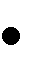 достичь оптимального уровня базового и дополнительного образования.3.2. План работы по реализации ФГОС НОО, ФГОС ООО и ФГОС СОО.Цель: управление процессом реализации ФГОС НОО,  ООО и СОО в 1-4, 5-9, 10-11 классах в 2022-2023 учебном году. 
Задачи:1. Реализация ФГОС НОО, ФГОС ООО и ФГОС СОО в соответствии с нормативными документами.
2. Методическое и информационное сопровождение реализации ФГОС в течение 2022-2023 учебного года.
3. Реализация мероприятий в рамках методической темы школы «Создание образовательной среды, обеспечивающей доступность и качество образования в соответствии с государственными образовательными стандартами и социальным заказом».
4. Создание условий для реализации ФГОС НОО, ООО и СОО в 1-4, 5-9 и 10-11  классах в 2022-2023 учебном году. 3.3. План мероприятий по подготовке к государственной итоговой аттестации.3.4. План работы по профилизации учебно-воспитательного процесса .3.5 Работа школьных методических объединений3.6. План работы по информатизации.Цель: повышение качества образовательной и профессиональной подготовки в области применения современных информационных технологий.План работы со слабоуспевающими обучающимися4 РАЗДЕЛ. Работа с педагогическими кадрами, повышение их квалификации, аттестация.4 РАЗДЕЛ. Работа с педагогическими кадрами, повышение их квалификации, аттестация.4.1 Работа над единой темой     «Создание образовательной среды, обеспечивающей доступность и качество образования в соответствии с государственными образовательными стандартами и социальным заказом».4.2. Работа школьных методических объединений, основные направления их деятельности     В школе работают методические объединения:-учителей естественно-математического цикла (руководитель Коверова  Л.П.);-учителей гуманитарного цикла (руководитель Звонарева Е.А.);-учителей начальных классов (руководитель Чапаева Е.В..);-классных руководителей (руководитель Видякова Н.С.).Структура планирования методических объединений:Характеристика кадров;Анализ работы за истекший год;Задачи, их направления;Повышение качества обучения;Повышение качества преподавания;Совершенствование воспитательного процесса;Совершенствование педагогического мастерства;Совершенствование качества ЗУН;Тематика заседаний;Работа между заседаниями.4.3. План методической работы.Цель: повысить качество образовательных результатов обучающихся через повышение профессионального уровня и педагогического мастерства учителя для реализации ФГОС общего образования. Задачами методической работы учебный год являются:Организация методической работы педагогов, направленной на совершенствование педагогического мастерства учителей, на развитие мотивации деятельности педагогического коллектива, на обеспечение роста профессиональной компетентности учителя в едином пространстве школы, в условиях реализации федеральных проектов в рамках нового национального проекта «Образование».Продолжение совершенствования внутришкольной системы учительского роста через:	повышение квалификации педагогов (курсовая подготовка, профессиональная переподготовка); развитие дистанционных форм обучения педагогов;методическое сопровождение педагогов в период перехода на новую систему аттестации кадров и на профстандарт;совершенствование организационной, аналитической, прогнозирующей и творческой деятельности школьных методических объединений;развитие системы самообразования педагогов;обеспечение повышения уровня педагогического мастерства учителей в области преподаваемого предмета и методики его преподавания и творческого мастерства;сопровождение молодых педагогов.Продолжение реализации методов исследования и проектов в образовательной деятельности школы, как основных технологий системно- деятельностного подхода.	Повышение эффективности работы школьных методических объединений.Продолжение работы по выявлению, обобщению, распространению положительного педагогического опыта творчески работающих учителей, по формированию портфолио педагогов, в том числе и на индивидуальных сайтах.Осуществление методической поддержки учителей, работающих с высокомотивированными и одаренными обучающимися с целью повышения качественного уровня участия обучающихся в предметных олимпиадах и конкурсах различного уровня и форм проведения.Осуществление методической поддержки учителей, работающих с обучающимися по АООП, с обучающимися с ОВЗ.Реализация методической работы в школе с учетом действующей ВСОКО и изменений ВСОКО.Сбор информации по разделам методической работы, её обобщение, анализ, необходимые для формирования отчета по результатам самообследования ОО за 2022-2023 учебный годСодержание методической работы в школе формируется на основе:Федерального Закона от 29.12.2012 года № 273-ФЗ «Об образовании в Российской Федерации».Материалы нового национального проекта «Образование».  Нормативных документов, инструкций, распоряжений, приказов и пр. федерального, регионального, муниципального уровней.Устава школы.Локальных актов. Программы развития школы. Годового плана работы школы.Психолого-педагогических, методических исследований, повышающих уровень методической службы.Диагностики и мониторинга состояния образовательного процесса, качества обучения, развития обучающихся, помогающих определить основные проблемы и задачи методической работы.Использования информации о передовом опыте методической службы в школах района, региона, России.Формы методической работыКлючевые формы разработки и организации методической работы в школе предусматривают четыре направления деятельности:Основные направления деятельности4.4. Повышение профессионального уровня педагогических работников филиала «Примокшанская средняя общеобразовательная школа» МБОУ «Ковылкинская СОШ им. Героя Советского Союза М.Г.Гуреева»(аттестация, прохождение курсов)    на 1 сентября 2022 года     Все учителя повышают свой профессиональный уровень с учетом их подготовки и их желаний. 4.5 Работа по обобщению передового педагогического опыта5 РАЗДЕЛ.                                              Деятельность педагогического коллектива, направленная на улучшение образовательного процесса.5 РАЗДЕЛ. Деятельность педагогического коллектива, направленная на улучшение образовательного процесса.5.1. ОСНОВНЫЕ  НАПРАВЛЕНИЯ  ОБРАЗОВАТЕЛЬНОГО  ПРОЦЕССА.5.2. Организация методической работыЦель - повышение профессионального уровня педагогов школыЗадачи: - создание условий для роста научной  и теоретической компетенции педагогов - организация системы повышения квалификации педагогов - помощь педагогу в адаптации к работе в новых условиях - продолжить работу по обобщению педагогического опыта, развитию творчества педагогов.5.3 Работа с одаренными детьми. Деятельность, способствующая выявлению и развитию одаренных детей, актуализации их творческих и интеллектуальных способностей1.	Проведение      школьной       олимпиады,       организация      участия      в
телекоммуникационных, олимпиадах.2.	Организация    работы    специальных    курсов,    кружков,    факультативов,
расширение      круга      разнообразных      по      тематикам      дополнительных
образовательных курсов.3.	Введение в практику работы школы таких приемов, как:творческие отчеты и выполнение творческих тематических заданий;выполнение ученических исследований и выступления в лекторских группах;проведение предметных недель;разработка учебных проектов.4.	Подготовка педагогических кадров и научно-методического обеспечения
работы с одаренными детьми.  Обучение педагогов управлению процессом
становления саморазвивающейся личности.Организация    для    учителей    постоянно    действующего    семинара    по
совершенствованию профессиональной подготовки педагогов по проблемам
мониторинга    одаренных    детей,    использования    педагогических    средств
индивидуализации работы с учащимися, проявляющими повышенный интерес
к   знаниям,   демонстрирующими   высокий   творческий   и   интеллектуальный
потенциал.Воспитание   культуры   учебного   труда,    проектной,    информационной,
коммуникативной       культуры,       воспитание       мотивации       достижений,
самообразования и саморазвития.Разработка программы социализации одаренных детей.Эффективные формы стимулирования, практикуемые в школеорганизация выставок творческих работ учащихся;своевременное публичное поощрение успехов школьников;Мониторинг  личностного развития одаренных детей и результатов  деятельности педагогов    	В качестве средств выявления одаренности учащихся и средства повышения социального статуса знаний школы традиционно выступают предметные олимпиады, заседания научного общества учащихся, конкурсы, выставки, конференции, пушкинские, Ломоносовские чтения. Повышение эффективности мониторинга требует разработки пакета диагностического инструментария, поиска и изучения методик, основанных на доступности, информационной емкости В этой связи планируется:создание банка тестов для диагностирования учащихся 1-11 классов по
определению их способностейсоздание банка данных одаренных детейизучение круга познавательных интересов и потребностей одаренных учащихся.Отслеживание результатов может производится силами педагогов и сотрудников социально- психологической службы школы.Деятельность по созданию оптимальных условий для развития и реализации творческого и интеллектуального потенциала одаренных  детей1.	Широкое привлечение учащихся 1-11 -х классов к участию в  школьных
олимпиадах, конкурсах и конференциях.2.	Организация консультативной помощи для учащихся, направленной на
творческую самореализацию школьников.Обеспечение высокого уровня компьютерной грамотности, информационной
культуры  и использование информационно-коммуникационных технологий на
различных учебных предметах.Проведение диспутов, круглых столов, помогающих развивать диалогическое
мышления, выдвигать гипотезы, определять свой взгляд на мир5.	Укрепление сотворчества, создание условий для диалога в учебном процессе,
развитиеисследовательской среды.дифференциации обучения;продолжить работу над созданием  системы мониторинга личностного развития  одаренных детей  и результатов деятельности педагогов;удовлетворить  спрос родителей и учащихся на образовательные услуги, позволяющие развить творческий потенциал школьников;6 раздел. Деятельность педагогического коллектива, направленная на создание системы воспитательной работы7 РАЗДЕЛ. Управление общеобразовательным учреждением. Работа с родителями, семьей и общественностью7 РАЗДЕЛ. Управление общеобразовательным учреждением. Работа с родителями, семьей и общественностью7.1. План совещаний при замдиректора – заведующей филиалом на 2022 -2023 учебный год Цель: организация и координация учебно-воспитательного процесса и административно хозяйственной деятельности, анализ работы по результатам ВШК. 7.2 План совещаний при заместителе директора по УВР7.3 Работа с родителями, семьей и общественностью8 РАЗДЕЛ.Система внутришкольного контроляОсновой организации  внутришкольного контроля  в 2022-2023 учебном году должны стать: новые представления о целях обучения, новые подходы к определению содержания обучения,новые принципы обучения, новый режим обучения (индивидуальные образовательные  траектории), новые принципы контроля освоения учебного материала (управление индивидуальными образовательными траекториями),  при сохранении единого образовательного пространства, обеспечении соответствия содержания образования  государственным образовательным стандартам, удовлетворении образовательных прав и запросов   заказчиков образовательного процесса. Концепция  внутришкольного  контроля  призвана нацелить заместителей директора на создание системы и повышение эффективности  внутришкольного  контроля  за  качеством образовательного процесса.В филиале «Примокшанская средняя общеобразовательная школа»внутришкольный контроль - есть оказание методической помощи педагогам с целью совершенствования и развития профессионального мастерствавзаимодействие администрации и педагогического коллектива, ориентированное на повышение эффективности педагогического процесса система взаимоотношений, целей, принципов, мер, средств и форм в их взаимосвязивид деятельности руководителей совместно с представителями общественных организаций по установлению соответствия функционирования и развития системы УВР  общегосударственным требованиям.  Ведущие  принципы и задачи  внутришкольного  контроля:стимулирование творческого и профессионального роста учителядоброжелательностьвзаимоуважение и взаимообогащениемотивационная и информационная основысравнительно-аналитический подходметодическая направленностьсистемностьцикличностьдемократизациягуманизация и гласностьоткрытость и доступность результатов Цель контроля:  постоянное сравнение того, что есть, с тем, что должно быть по нормативным документам; получение объективной и полной информации о состоянии образования в гимназии; мотивация развития творческих начал в деятельности учителя. Задачи контроля:создать благоприятные условия для развития образовательного учреждения обеспечить взаимодействие управляющей и управляемой систем обеспечить сочетание административного и общественного контроля в гимназии с самоанализом и самоконтролем участников педагогического процессасоздать информационный банк данных о работе каждого педагога, состояния УВП, уровня воспитанности, развития учащихсяпобуждать к устранению существующих недостатков и использованию новых возможностеймотивировать педагогов на улучшение результатов труда.Функции  внутришкольного  контроля:осуществление обратной связи, так как без объективной и полной информации, которая непрерывно поступает к руководителю и показывает, как происходит выполнение поставленных задач, руководитель не может управлять, принимать обоснованные решения;диагностическая, под которой понимается аналитический срез и оценка состояния изучаемого объекта на основе сравнения этого состояния с заранее избранными параметрами повышения качества и эффективности контроля. Педагог должен иметь четкое представление об уровне требований, о критериях оценки развития ученика и методах оцениваниястимулирующая, которая предполагает превращение контроля в инструмент развития творческих начал в деятельности учителя. Задача контроля - получение информации и оказание помощи педагогу.9 РАЗДЕЛ.Укрепление учебно-материальной базы. Средства образовательного учреждения9 РАЗДЕЛ. Укрепление учебно-материальной базы. Средства образовательного учреждения.
Задача: создавать условия для качественного проведения 
образовательного процесса.10 РАЗДЕЛ. Организационно-педагогические мероприятия.10 РАЗДЕЛ. Организационно-педагогические мероприятия.10.1 Недельная циклограмма работы школыПонедельник – линейка, классные часыВторник – заседание Управляющего Совета школыСреда – родительские собранияЧетверг – заседание актива детской организации «Альтаир»Пятница – внеклассные мероприятия для учащихся 5-11 классов10.2 Режим занятий МБОУ «Примокшанская средняя общеобразовательная школа» на 2022-2023 учебный год1. Количество классов комплектов:  всего   11  1 ступень                                   2 ступень                                            3 ступень1 кл. -  1                                       5 кл. – 1                                               10 кл. – 12 кл. -  1                                       6 кл. – 1                                               11 кл. – 13 кл. -  1                                       7  кл. – 14 кл.-   1                                       8 кл. – 1                                                     9 кл. – 1 2. Количество групп продленного дня:1-4 кл   -     13. Режим ГПД11.00 – 11.30. – Прием детей11.30 – 12.00.  – Обед 12.00-13.00 – Спортивный час. Пребывание на свежем воздухе13.00- 14.00 –  Занятия по интересам. Прогулка на свежем воздухе14.00 – 16.00 – Самоподготовка16.00- 17.00 – Клубный час, занятия по интересам17.00 – Уход домой4. В режиме 5-дневной недели обучаются учащиеся 1- 11 классов5. Сменность: первая6. Начало учебных занятий: 08.00 7. Продолжительность уроков: для учащихся 1 класса – 35 минут в 1 полугодии и 40 минут во 2-м полугодии; для учащихся 2-11 классов – 45 минут.8. Расписание звонков:10.3     ГРАФИК РАБОТЫ филиала «Примокшанская СОШ» МБОУ «Ковылкинская СОШ им. Героя Советского Союза М.Г. Гуреева» в режиме функционирования с 01.09.2022 года в условиях предупреждения распространения COVID-19На основании Постановления Главного государственного санитарного врача РФ от 30 июня 2020 года N 16 «Об утверждении санитарно-эпидемиологических правил СП 3.1/2.4.3598-20 "Санитарно-эпидемиологические требования к устройству, содержанию и организации работы образовательных организаций и других объектов социальной инфраструктуры для детей и молодежи в условиях распространения новой коронавирусной инфекции (COVID-19)" в филиале «Примокшанская СОШ» МБОУ «Ковылкинская СОШ им. Героя Советского Союза М.Г. Гуреева»:Расписание времени прихода в школуРасписание звонков на уроки и перемены10.4 Расстановка кадровНазначить классными руководителями:1 класс – Парфенова И.В.2 класс- Львова Н.И.3 класс- Палаева З.В4 класс – Чапаева Е.В5 класс – Звонарева Е.А.6 класс – Беспалова М.И.7 класс - Фролова Н.В.8 класс – Львова Т.А.9 класс – Коверова Л.П.10 класс – Видякова Н.С.11 класс – Гусарова Т.Д10.4 Распределение обязанностейПредседатель профсоюзного комитета – Парфенова  И.В.Руководитель МО учителей начальных классов – Чапаева Е.В.Руководитель МО учителей  естественно-математического цикла – Коверова Л.П.Руководитель МО учителей гуманитарного цикла – Звонарева Е.А..Руководитель МО классных руководителей – Видякова Н.С.Секретарь педагогического совета – Беспалова М.И.Секретарь совещаний при директоре – Фролова Н.В.Секретарь родительских собраний – Звонарева Е.А.10.5 Количественный составНа 1 сентября 2022 года имеем:1 класс: 5 человек2 класс: 6 человек3 класс- 6 человек;4 класс- 9 человек, всего в начальной школе 24 человека5 класс- 5 человек, 6 класс- 6 человек, 7 класс –9человек, 8 класс – 11 человек,9 класс- 6 человек,  всего в основной школе  32 человек 10 класс- 5 человек,11 класс –  5человек  всего в средней школе 10 человекИтого на 1 сентября 2022 года 71  человек.     Организовать 11  классов - комплектов с количественным составом учащихся:-начальная школа – 24 человека-основная школа – 37 человек-средняя школа – 10 человекСредняя накопляемость учащихся в классах– 6,8 человекВ ГПД – 24 человека10.6 Педагогические кадрыВсего педагогических работников - 19Имеют образование:-высшее -18 (94,7 %)- средне-специальное – 1 (5,3%)Имеют квалификационные категории:-высшую - 7- первую – 12;соответствуют занимаемой должности – 0Наименование дисциплин и курсовКоличество часов в неделю/годКоличество часов в неделю/годКоличество часов в неделю/годКоличество часов в неделю/годКоличество часов в неделю/годВсегоНаименование дисциплин и курсов2 класс3 класс4 класс5 класс7 классВсегоМокшанский язык1/341/341/340,5/170,5/174/136Итого:1/341/341/340,5/170,5/174/136№ппФормы/Виды деятельностиНаименование  модулей элективных курсов, проектов, практикКоличество часовКласс 1Элективный курс «Индивидуальный проект»2/68102Элективный курс (предметный, углубление знаний по математике)  «Математический практикум»1/341/3410113Элективный курс (предметный, углубление знаний по русскому языку)  «Филологический практикум»1/34114Элективный курс (предметный, углубление знаний по биологии и химии)«Агрохимия в школе»0,5/17115Элективный курс (предметный, углубление знаний по биологии и химии)«Биологическое земледелие»0,5/17116Элективный курс Элективный курс«Промышленный дизайн»1/341/3410117Элективный курс (предметный, углубление знаний по информатике и ИКТ)«Компьютерная графика»1/341/341011Предметы Количество выпускниковКоличество сдававших(%)Средний баллМинимальное количество баллов(порог)Русский язык77 (100%)6036Математика (профильный уровень)74 (57%)58,527Математика (базовый уровень)73 (43%)4,33Обществознание 75 (71%)54.442Биология72 (29%)72,536История72(29%)4232Физика72 (29%)54,536Химия71 (14%)4936ПредметыВсегоКол-во сдававших«5»«4»«3»«2»Кач-во знаний %Средний баллПодтвердили годовую оценкуПовысили на 1 баллПонизили на 1 баллРусский язык10106-4-604,2730Математика1010343-704,01000Обществознание107232-714,0511География106222-674,06--Биология102-2--1004.02--История102-11-503,52--Информатика и ИКТ1011---10051--№ппФИО выпускникаГде продолжает обучение1.Альбеков Ринат РадиковичГБПОУ РМ «Ковылкинский аграрно-строительный колледж» «Эксплуатация и ремонт сельскохозяйственной техники и оборудования»2.Сечкин Денис НиколаевичГБПОУ РМ «Ковылкинский аграрно-строительный колледж» «Эксплуатация и ремонт сельскохозяйственной техники и оборудования»3.Рузманов Валерий ЮрьевичКовылкинский филиал ФГБОУ ВО «Национальный исследовательский МГУ им. Н.П.Огарева»«Технология машиностроения»4.Гуськов Илья АлександровичКовылкинский филиал ФГБОУ ВО «Национальный исследовательский МГУ им. Н.П.Огарева»«Информационные системы и программирование»5.Тремаскина Александра Вячеславовнафилиал «Саранский кооперативный институт» ОУ ВПО Центрсоюза РФ «Российский университет кооперации»«Экономика и бухучет (по отралям)»№          ФИОКвалификационная  категорияКурсыГод аттестации1Кармишева Л.П.высшая201920212Канунникова Л.Н.высшая201820193Фролова Н.В.высшая201920194Гусарова Т.Д.первая201920195Коверова Л.П.первая202020206Зайцев А.А.первая201920217Львова Т.А.первая20202020№Ф.И.О. учителяТема самообразования1Кармишева Л.П.Активные методы обучения географии как один из путей развития способностей учащихся в рамках ФГОС2Канунникова Л.Н.Исследовательская деятельность как средство повышения познавательности и знаний учащихся на уроках биологии и во внеурочной деятельности3Фролова Н.В.Реализация воспитательных аспектов через личностно-ориентированный подход на уроке математики4Гусарова Т.Д.Системно - деятельностный подход в обучении математике, как средство повышения качества знаний учащихся5Коверова Л.П.Использование современных информационных технологий на уроках физики и технологии6Зайцев А.А.Мотивация занятий учащихся по физической культуре7Львова Т.А.Формирование информационно-коммуникационной компетентности учащихся на уроках и во внеурочной деятельности, на основе современных информационно-коммуникационных технологий, в центре образования цифрового и гуманитарного профилей «Точка роста».Ф.И.О. учителяДата рожд.КлассКогда  и какое учебное заведение окончилКатегорияСтажобщ/педОбразованиеПарфенова Ирина Владимировна18.11.19704РГП Университет  им.С.Есенина        2005 год    УЧИТЕЛЬНАЧАЛЬНЫХВысшая 32/32ВысшееЛьвова Наталья Ивановна12.04.72 1МГП Институт  им .Евсевьева      2019 год      УЧИТЕЛЬНАЧАЛЬНЫХ    Высшая30 /12ВысшееПалаева Зинаида Васильевна18.07.712МГУ   им.Н.П.Огарева        2005 год    учитель биологиивысшая33/33высшееЧапаева Елена Валентиновна25.12.633МГП Институт  им .Евсевьева      1900 год      УЧИТЕЛЬНАЧАЛЬНЫХ Первая 39/39Высшее          Ф.И.О. учителя                                Тема выступленияПарфенова Ирина ВладимировнаМетодические особенности формирования математической грамотности.Развитие индивидуальности учащихся в процессе их воспитания.Палаева Зинаида ВасильевнаПриёмы и методы формирования функциональной грамотности на уроках русского языка Внедрение здоровьесберегающих технологий в работу школы;Система работы учителя по формированию функциональной грамотности.Чапаева Елена ВалентиновнаСовременные приёмы и методы формирования читательской функциональной грамотности.Львова Наталья ИвановнаНовые ФГОС НОО третьего поколения. Изменения и новшества.Развитие функциональной грамотности как фактор достижения современного качества образования и воспитания обучающихся в условиях реализации ФГОС. №Направление в работеСрок проведенияОтветственные1Проверка обеспечения учебниками учащихся.сентябрьУчителя начальных классов2Анализ использования учебного оборудования.в течение годаУчителя начальных классов3Анализ состояния и результатов деятельности МО: работа по изучению стандартов нового поколения.1 раз в полугодиеЧапаева Е.В.4Анализ мониторинга техники чтения, письма, счёта.1 раз в полугодиеУчителя начальных классов№ Формы работыСрокиОтветственные1Проверка состояния тематического планирования по предметамсентябрьЧапаеваЕ.В.Канунникова Л.Н.2Оказание методической помощи по созданию технологической карты урока по ФГОСпервое полугодиеКанунникова Л.Н.3Проведение и анализ срезовых работ в течение годаКанунникова Л.Н. завуч школы№Ф.И участникаФ.И.О руководителяКлассНазвание мероприятияНаградыМеждународный уровеньМеждународный уровеньМеждународный уровеньМеждународный уровеньМеждународный уровеньМеждународный уровеньГусарова ОльгаКутузова АнастасияЛьвов НикитаСафронова АнгелинаГусарова Т.Д.Фролова Н.В.Львова Т.А.119811XIII Международный конкурс «Школьный патент – шаг в будущее»участник  участник                        2 место   участник                          Гусарова ОльгаГусарова Т.Д.11Международный фестиваль «история Великой Победы в жизни моей семьи» ЭССЕ «Герой войны в моей семье»участникВсероссийский уровеньВсероссийский уровеньВсероссийский уровеньВсероссийский уровеньВсероссийский уровеньВсероссийский уровеньКутузова АнастасияФролова Н.В.9XIX Всероссийский детский экологический форум «Зеленая планета 2021»лауреатГоляткина ОлесяКармишева Л.П.11XI  Всероссийский конкурс обучающихся «Мой вклад в величие России»победительКоманда обучающихся Кармишева Л.П.11V Всероссийский конкурс для педагогов и проектных команд обучающихся «Школьная проектная олимпиада»победителиВидякова Д.Львова Н.И.1Всероссийский детский конкурс «Мой сказочный мир»1 местоКутузова А.Львова Т.А.9Всероссийский детский конкурс «Мой сказочный мир»2 местоВесь педколлективВсероссийский конкурс для работников образования «Новогоднее оформление»победителиТишкина АннаКармишева АлинаВельмякина ДарьяЛьвова Т.АЛьвова Н.И.Чапаева Е.В.1013Всероссийский детский конкурс «Зимние забавы»1 место                        2 место                       2 местоГоловкина УльянаПаркина ОльгаЧапаева Е.В.33Всероссийский детский конкурс творчества «Обитатели рек, морей и океанов» 2 место                        1 местоМасейкина ВалерияКудашкин ИльяЛьвова Н.И.11Всероссийский детский конкурс «Весенняя капель»1 место                            2 местоВидякова ДарьянаКармишева АлинаЛьвова Н.И.11Всероссийский конкурс «Фантастическое животное»1 место                         2 местоМаркина ВероникаРубцова ОксанаБаландин КонстантинПалаева З.В.222Всероссийский детский творческий конкурс «23 февраля – День Защитника Отечества»2 место                        2 место                     1 местоМаркина ВероникаРубцова ОксанаПалаева З.В.22Всероссийский детский творческий конкурс «Весенний праздник – 8 Марта»1 место                           1 место                      Львов НикитаАниськин ИльяДенисова АдрианаКоверова Л.П.885Всероссийский детский конкурс «Лего – БУМ»Победитель призер                призерЗвонарева ЗлатаГоляткина ОлесяСафронова АнгелинаКанунникова Л.Н.101111Всероссийская предметная национальная интернет-олимпиада «Экология»3 место                 2 место  участникЗвонарева ЗлатаМозгачев АрсенийЗвонарева Е.А.1011Всероссийская предметная национальная интернет-олимпиада «ОБЖ»3 место участникРубцова ОксанаПалаева З.В.2Всероссийский творческий конкурс «На защите мира»участникВидякова ДарьянаКармишева АлинаБаландин КостяВельмякина ДарьяПаркина ОльгаМаркина ВероникаЛьвова Н.И.Видякова Н.С.112333Всероссийский детский творческий конкурс рисунков «Мир сказок К.И.Чуковского»победитель победитель призер                 призер     призер               призерМаркина ВероникаНагаев АлександрРубцова ОксанаВидякова ДарьянаКармишева АлинаКудашкин ИльяПалаева З.В.Львова Н.И2111Всероссийский детский творческий конкурс «Просто Космос»1 место                            1 место                               2 место                             1 место                            1 место                               2 место                       Маркина ВероникаНагаев АлександрРубцова ОксанаДемина АнгелинаМасейкина ВалерияПалаева З.В.Львова Н.И.261Всероссийский детский творческий конкурс «В мире птиц»1 место                            1 место                               2 место                           1 место                          2 местоГусарова ОльгаГусарова Т.Д.11XIX Всероссийский конкурс молодежных авторских проектов «Моя страна – моя Россия», номинация «Моя малая Родина»участникБаландин КостяМелешкин ВолодяМелехин АрсенийМаркина ВероникаКудашкин ИльяВидякова ДарьянаЛюбавина АнжеликаТишкина АннаПалаева З.ВЛьвова Н.И.Львова Т.А.2222111010Всероссийский детский творческий конкурс «Сквозь года…»Республиканский уровеньРеспубликанский уровеньРеспубликанский уровеньРеспубликанский уровеньРеспубликанский уровеньРеспубликанский уровеньКармишева АлинаЛьвова Н.И.1Республиканский фотоконкурс «Мой учитель»участникГусарова ОльгаЛьвова Т.А.11Республиканский фотоконкурс «Мой учитель»участникМялина ИларияФролова Н.В.6Республиканский фотоконкурс «Мой учитель»участникКармишева АлинаЛьвова Н.И.1Республиканский конкурс «Беслан в памяти навсегда»ПобедительДенисова АдрианаБеспалова М.И.5Республиканский этап всероссийского конкурса на знание государственный символов РФ3 местоЗвонарева ЗлатаЗвонарева Е.А.10Региональный этап всероссийского конкурса творческих работ «Я и Россия»УчастникДенисова АдрианаБеспалова М.И.5Республиканский конкурс литературных работ «Искусство слова» номинация «Поэзия»1 местоГусарова ОльгаГусарова Т.Д.11Республиканский конкурс «Живая история»призерЛюбавина АнжеликаГусарова Т.Д.10Республиканский конкурс «Живая история»участникЗвонарева ЗлатаГусарова Т.Д.10Республиканский конкурс «Живая история»участникАлексанян ДмитрийЛьвова Т.А.3II Республиканский конкурс творческих работ детей с ОВЗ «Чувствовать сердцем»1 местоМялина АнастасияВидякова Н.С.9II Республиканский конкурс творческих работ детей с ОВЗ «Чувствовать сердцем»3 местоГусарова ОльгаГусарова Т.Д11VII Республиканский конкурс «Солдатскому мужеству верность храня»ПобедительГусарова ОльгаГусарова Т.Д11IX Республиканская научно-практическая конференция школьников «Культура Мордовии: прошлое, настоящее, будущее»участникМозгачев АрсенийЗайцев А.А.11Республиканский этап Всероссийской предметной олимпиады школьников по физкультуреучастникНикитина ЕкатеринаПарфенова И.В.4Республиканский этап Всероссийской предметной олимпиады школьников по русскому языкуучастникГусарова ОльгаГусарова Т.Д11V Республиканская научно-практическая конференция школьников «Первые шаги в науку»ПризерВельмякина ДарьяШаронов АлексейПалаева З.В.Чапаева Е.В.33Республиканский конкурс стихов произведений поэта Г.С.Гребенцова «Березовая родина моя»участникучастникНагаев КириллАвдеев АндрейШаронов ДмитрийВельмякина ДарьяБардина НатальяЗайцев А.А.53334Спортивные соревнования по легкой атлетике по ПФО «Шиповка юных»1 место3 местоучастникучастникучастникВолков ЯковКанунникова Л.Н.7X Республиканский конкурс студенческих и ученическихисследовательских и проектных работ «Экология вокруг нас»призерЧудайкин НиколайЛьвова Т.А.6Республиканский конкурс технического творчества «Творчество юных – современной России»2 местоНагаев Кирилл Авдеев АндрейЗайцев А.А.63Первенство Республики Мордовия по легкой атлетике1 место                                2 местоМялина ИлларияГусарова ОльгаЛюбавина АнжеликаТишкина Аннаколлектив 1 класса (групповой проект)коллектив 2 класса (групповой проект)Кутузова АнастасияМелешкина РитаГоляткина ОлесяГусарова Т.Д.Беспалова М.Львова Т.А.Львова Н.И.Палаева З.В.Фролова Н.В.Беспалова М.Львова Т.А.611101091011X Республиканский конкурс исследовательских работ и творчества «Природа и мы»призер                     призер                    призер                призер  призерыпризерыпобедитель победитель  победительМуниципальный уровеньМуниципальный уровеньМуниципальный уровеньМуниципальный уровеньМуниципальный уровеньМуниципальный уровеньДемина АнгелинаФролова Н.В.6Муниципальный конкурс «День учителя»призерКутузова АнастасияВидякова Н.С.9Муниципальный конкурс «День учителя»ПобедительМелешкин ВладимирПалаева З.В.2Муниципальный конкурс «Карнавал осенних красок»призерКармишева АлинаЛьвова Н.И.1Муниципальный конкурс «Карнавал осенних красок»участникВидякова ДарьянаЛьвова Н.И.1Муниципальный конкурс «Карнавал осенних красок»участникГусарова ОльгаГусарова Т.Д.11Муниципальный конкурс «Подвигу жить в веках»призерЖадунова ДарьяБеспалова М.И.8Муниципальный конкурс «Подвигу жить в веках»победительЛьвов НикитаЛьвова Т.А.8Муниципальный конкурс «Подвигу жить в веках»победительЛюбавина АнжеликаНоминация: «портрет А.С.Пушкина»Гусарова Т.Д.10Муниципальный конкурс «Пушкинский фестиваль искусств»призерВолков ЯковНоминация «Виртуальная музейная экспозицияЛьвова Т.А.7Муниципальный конкурс «Пушкинский фестиваль искусств»победительМасейкина ВалерияНоминация «Виртуальная музейная экспозицияЛьвова Н.И.1Муниципальный конкурс «Пушкинский фестиваль искусств»участникГусарова ОльгаЛьвова Т.А.11Муниципальный фестиваль Н.А.НекрасоваПобедительВидякова ДарьянаЛьвова Н.И.1Муниципальный фестиваль «Есенинские чтения»ПобедительКудашкин ИльяЛьвова Н.И.1Муниципальный фестиваль «Есенинские чтения»ПризерКутузова АнастасияЛьвова Т.А.9Муниципальный фестиваль «Есенинские чтения»ПризерТишкина АннаЛьвова Т.А.10Муниципальный фестиваль «Есенинские чтения»победительРубцова ОксанаПалаева З.В.2Муниципальный фестиваль «Есенинские чтения»ПризерДемина АнгелинаФролова Н.В.6Муниципальный фестиваль «Есенинские чтения»участникКутузова АнастасияВидякова Н.С.9Муниципальный фестиваль «Есенинские чтения»ПризерЛиньков МаксимБеспалова М.И.5Муниципальный фестиваль «Есенинские чтения»ПризерЗвонарева ЗлатаЗвонарева Е.А.10Муниципальный фестиваль «Есенинские чтения»ПризерДенисова АдрианаБеспалова М.И.5Муниципальный конкурс творческих работ «Государственные символы РФ и РМ»победительЧудайкин НиколайФролова Н.В.6Муниципальный конкурс творческих работ «Государственные символы РФ и РМ»участникЗвонарева ЗлатаЗвонарева Е.А.10Муниципальный конкурс творческих работ «Государственные символы РФ и РМ»участникБаландин КонстантинПалаева З.В.2Муниципальный творческий конкурс, посвященный Дню материучастникМаркина ВероникаПалаева З.В.2Муниципальный творческий конкурс, посвященный Дню материпризерМелехин АрсенийПалаева З.В.2Муниципальный творческий конкурс, посвященный Дню материучастникЖадунова ДарьяБеспалова М.И.8Муниципальный творческий конкурс, посвященный Дню материпобедительКленина ПолинаФролова Н.В.6Муниципальный творческий конкурс, посвященный Дню материучастникГоловкина УльянаЧапаева Е.В.3Муниципальный творческий конкурс, посвященный Дню материпризерАлексанян ДмитрийЛьвова Т.А.3Муниципальный творческий конкурс обучающихся с ОВЗ «Разноцветные ладошки»призерМялина АнастасияВидякова Н.С.9Муниципальный творческий конкурс обучающихся с ОВЗ «Разноцветные ладошки»призерМялина АнастасияБлохина Ю.Н.9Муниципальный конкурс творческих работ учащихся по иностранным языкам «Языковая мозаика»призерЛожкина СофьяБлохина Ю.Н.9Муниципальный конкурс творческих работ учащихся по иностранным языкам «Языковая мозаика»победительНикитина ЕкатеринаПарфенова И.В.4Муниципальный этап Всероссийской предметной олимпиады школьников по математикеПризерБардина НатальяПарфенова И.В.4Муниципальный этап Всероссийской предметной олимпиады школьников по математикеПризерРатьев ДмитрийПарфенова И.В.4Муниципальный этап Всероссийской предметной олимпиады школьников по математикеПризерМозгачев Арсений Зайцев А.А.11Муниципальный этап Всероссийской предметной олимпиады школьников по физкультуреПобедительГоляткина Олеся Зайцев А.А.11Муниципальный этап Всероссийской предметной олимпиады школьников по физкультуреПризерВолков  ЯковКанунникова Л.Н.7Муниципальный этап Всероссийской предметной олимпиады школьников по биологииПризерСеврюгин ДаниилКанунникова Л.Н.7Муниципальный этап Всероссийской предметной олимпиады школьников по биологииПризерКутузова АнастасияКанунникова Л.Н.9Муниципальный этап Всероссийской предметной олимпиады школьников по биологииПризерМялина АнастасияКанунникова Л.Н.9Муниципальный этап Всероссийской предметной олимпиады школьников по биологииПризерГоляткина ОлесяКанунникова Л.Н.11Муниципальный этап Всероссийской предметной олимпиады школьников по биологииПризерМозгачев АрсенийКанунникова Л.Н.11Муниципальный этап Всероссийской предметной олимпиады школьников по биологииПризерСафронова АнгелинаКанунникова Л.Н.11Муниципальный этап Всероссийской предметной олимпиады школьников по биологииПризерНикитина ЕкатеринаПарфенова И.В.4Муниципальный этап Всероссийской предметной олимпиады школьников по русскому языкуПризерТишкина АннаБеспалова М.И.10Муниципальный этап Всероссийской предметной олимпиады школьников по русскому языкуПризерКутузова АнастасияВидякова Н.С.9Муниципальный этап Всероссийской предметной олимпиады школьников по русскому языкуПризерГоляткина Олеся Видякова Н.С.11Муниципальный этап Всероссийской предметной олимпиады школьников по русскому языкуПризерЗвонарева ЗлатаЗвонарева Е.А.10Муниципальный этап Всероссийской предметной олимпиады школьников по ОБЖПризерКозлов СергейЗвонарева Е.А.11Муниципальный этап Всероссийской предметной олимпиады школьников по ОБЖПризерМозгачев Арсений Звонарева Е.А.11Муниципальный этап Всероссийской предметной олимпиады школьников по ОБЖПобедительМозгачев Арсений Звонарева Е.А.11Муниципальный этап Всероссийской предметной олимпиады школьников по историиПризерВолков ЯковЗвонарева Е.А.7Муниципальный этап Всероссийской предметной олимпиады школьников по историиПризерЗвонарева ЗлатаКанунникова Л.Н.10Муниципальный этап Всероссийской предметной олимпиады школьников по экологииПобедительГоляткина Олеся Канунникова Л.Н.11Муниципальный этап Всероссийской предметной олимпиады школьников по экологииПризерЗвонарева ЗлатаКармишева Л.П.10Муниципальный этап Всероссийской предметной олимпиады школьников по обществознаниюПризерТишкина АннаКармишева Л.П.10Муниципальный этап Всероссийской предметной олимпиады школьников по обществознаниюПризерМозгачев Арсений Кармишева Л.П.11Муниципальный этап Всероссийской предметной олимпиады школьников по обществознаниюПризерСафронова АнгелинаКармишева Л.П.11Муниципальный этап Всероссийской предметной олимпиады школьников по обществознаниюПризерМялина АнастасияВидякова Н.С.9Муниципальный этап Всероссийской предметной олимпиады школьников по литературеПризерТишкина АннаБеспалова М.И.10Муниципальный этап Всероссийской предметной олимпиады школьников по литературеПризерКутузова АнастасияКармишева Л.П.9Муниципальный этап Всероссийской предметной олимпиады школьников по географииПобедительВолков  ЯковКармишева Л.П.7Муниципальный этап Всероссийской предметной олимпиады школьников по географииПобедительТишкина АннаКармишева Л.П.10Муниципальный этап Всероссийской предметной олимпиады школьников по географииПризерСафронова АнгелинаКармишева Л.П.11Муниципальный этап Всероссийской предметной олимпиады школьников по географииПризерВельмякина ДарьяПалаева З.В.3Муниципальный этап Всероссийской предметной олимпиады школьников по мокшанскому языкуПризер Сафронова А.Львова Т.А.11IV муниципальная конференция «Моя малая Родина»победительКутузова А.Фролова Н.В.9IV муниципальная конференция «Моя малая Родина»победительСафронова А.Кармишева Л.П.11IV муниципальная конференция «Моя малая Родина»призерЗвонарева З.Звонарева Е.А.10Муниципальный конкурс «Одаренные дети -2021»ПризерКутузова А.Видякова Н.С.9Муниципальный конкурс «Одаренные дети -2021»победительДенисова А.Беспалова М.И.5Муниципальный конкурс «Свет Рождественской звезды»участникЧудайкин Н.Фролова Н.В.6Муниципальный конкурс «Свет Рождественской звезды»призерВельмякина ДарьяПалаева З.В.3Муниципальный конкурс стихов на мокшанском языке победительКоманда обучающихся 1, 9 и 10 классовЛьвова Т.А. Львова Н.И. Видякова Н.С.Муниципальный конкурс «Дети против терроризма»ПобедителиРубцова ОксанаМелехин АрсенийВельмякина ДарьяТарасов КонстантинВидякова ДарьянаКармишева АлинаКудашкин ИльяМасейкина ВалерияПалаева З.В.Чапаева Е.В.Парфенова И.В.Львова Н.И.22341111Муниципальный конкурс творческих работ, посвященный 23-годовщине выхода советских войск из Афганистанапризер                    призер                  призер             призер           призер               призер               призерГоляткина ОлесяЗайцев А.А.11Открытое первенство на н/теннису Ковылкинского МР1 местоГоляткина Олеся Звонарева ЗлатаЗвонарева Е.А.Видякова Н.С.1110Муниципальный онлайн-конкурс «Афганистан»победитель победительЛиньков МаксимМялина ИлларияНагаева КристинаВидяков ДмитрийСеврюгин ДаниилФролова КаринаМялин АндрейГоляткина ОлесяЗайцев А.А.5667771011Открытое первенство Ковылкинского муниципального района по настольному теннису3 место                             1 место                                1 место                            3 место                            1 место                            3 место                                       2 место                          1 место2019-20202020-20212020-20212021-2022Выпуск из 11 кл.4 чел.4 чел.4 чел.7 чел.Уровень обученности65%50%50%71%Качество ЗУН75%50%50%71%Выпуск из 9 кл.9 чел.6 чел.6 чел.10 чел.Уровень обученности62%61%61%61%Качество ЗУН56%67%67%50%Начальная школаНачальная школаНачальная школаНачальная школаНачальная школаНачальная школаНачальная школаНачальная школаУчебный годВсего уч-сяНа «5»На «4» и «5»На «3»На «2»УспеваемостьКачество знанийСредний балл202021399-100%57%3,72021224810-100%55%3,7202223/19586-100%68%3,9Основная школаОсновная школаОсновная школаОсновная школаОсновная школаОсновная школаОсновная школаОсновная школа20203981021-100%46%3,72021385825-100%34%3,52022405827-100%32,5%3,5Средняя школаСредняя школаСредняя школаСредняя школаСредняя школаСредняя школаСредняя школаСредняя школа20208143-100%63%3,8202111335-100%55%3,8202212444-100%67%4,0Предметы «3»«3»«3»«4», «5»«4», «5»«4», «5»Качество в %Качество в %Качество в %Количество учащихсяКоличество учащихсяКоличество учащихсяПредметы 202020212022202020212022202020212022202020212022Основная школаОсновная школаОсновная школаОсновная школаОсновная школаОсновная школаОсновная школаОсновная школаОсновная школаОсновная школаОсновная школаОсновная школаОсновная школаРусский язык161821232019605048393840Английский язык182025211815544737,5393840Алгебра71014181212725546252226Геометрия 81114171112685046252226Физика 7913181313725950252226Биология 172023221817564742,5393840Химия 4771199735656151616История 161622232218605845393840География 151821242019625347,5393840Обществознание 101317211717685750313034Информатика и ИКТ4411211815848258252226Средняя школаСредняя школаСредняя школаСредняя школаСредняя школаСредняя школаСредняя школаСредняя школаСредняя школаСредняя школаСредняя школаСредняя школаСредняя школаРусский язык121791188829281112Английский язык35456863556781112Алгебра122791088828381112Геометрия 122791088828381112Физика 122791088828381112Астрономия1--74788100100847Биология -1181011100919281112Химия 222691075828381112История 122791088828381112география122791088828381112обществознание121791188829281112Информатика и ИКТ-1181011100919281112Учебный год202020202021202120222022Всего уч-ся78100%77100%75/71100%На  «5»1218%1217%1420%На «4» и «5»»2334%1927%2028%Неуспевающие000ФИО учителя, предмет2019 – 2020 уч.год2019 – 2020 уч.год2019 – 2020 уч.год2020 – 2021 уч.год2020 – 2021 уч.год2020 – 2021 уч.год2021 – 2022 уч.год2021 – 2022 уч.год2021 – 2022 уч.годФИО учителя, предметВсе-го обу-ча-лисьНа «4» и «5»В %Все-го обу-ча-лисьНа «4» и «5»В %Всего обу-ча-лисьНа «4» и «5»В %Гусарова Т.Д.МатематикаКанунникова Л.Н.БиологияФролова Н.В.МатематикаБеспалова М.И.Русский языкЛитератураРодной (русский) языкРодная литератураЗвонарева Е.А.ИсторияХимияАльмяшева А.А.(история)Канунникова Л.Н.(химия)Чапаева Е.В.Начальная школаПарфёнова И.В.Начальная школаПалаева З.В.Начальная школаКоверова  Л.П.ФизикаТехнологияАстрономияВидякова Н.С.Русский языкЛитератураРодной (русский) языкРодная литератураЛеонова Е.А.Английский язык 2-4 кл.Немецкий языкВидякова Н.С. (нем.яз.)Зайцев А.А.ФизкультураОБЖКармишева Л.П.ГеографияОбществознаниеОБЖАльмяшева А.АОбществознаниеЗвонарева Е.А.ОБЖ Жаркова О.И.Начальная школаИнформатикаЛьвова Т.А.Блохина Ю.Н.английский языкДригерт А.А.музыкаГусарова Т.Д.Родной (русский) языкРодная (русская) лит-ра21472624166--4723-6933384232310-2115-47-47-2339-6334731--15301814143--3017-632538316208-1515-47-30-2228-3292631--71%64%69%58%88%50%--64%74%-100%34%76%100%75%70%87%80%-71%100%-100%-64%-96%72%-50%88%55%100%--114938241614--492796633434253318-2216-492749--41-7334932--9281913137--311954-23434133117-1416-492729--26-3282432--82%57%50%54%81%50%--63%70%56%67%-70%100%100%52%94%94%-64%100%-100%100%59%--63%-42%85%49%100%--1352392727665212-16946383072525101019-1652-5246--28-3852302424928211417342810-95352330716228914-1352-2928--25-262330141669%54%54%52%63%50%67%67%83%-56%56%75%83%61%100%100%64%88%80%90%74%-81%100%-56%61%--89%-68%44%100%58%67%КлассКоличество учащихсяКоличество учащихсяУспевающиеУспевающиеУспевающиеУспевающиеНеуспевающие Неуспевающие Неуспевающие Неуспевающие УспеваемостьКачество знанийСредний баллПосещаемостьУчительКлассНачало четвертиКонец четвертиВсего«5»«4»«3»ВсегоПо  1 предметуПо 2 предметамПо 3 и более   УспеваемостьКачество знанийСредний баллПосещаемостьУчительНачальная школаНачальная школаНачальная школаНачальная школаНачальная школаНачальная школаНачальная школаНачальная школаНачальная школаНачальная школаНачальная школаНачальная школаНачальная школаНачальная школаНачальная школаНачальная школа144 Не аттестовываются                                                                    94 Не аттестовываются                                                                    94 Не аттестовываются                                                                    94 Не аттестовываются                                                                    94 Не аттестовываются                                                                    94 Не аттестовываются                                                                    94 Не аттестовываются                                                                    94 Не аттестовываются                                                                    94 Не аттестовываются                                                                    94 Не аттестовываются                                                                    94 Не аттестовываются                                                                    94 Не аттестовываются                                                                    94Львова Н.И.2666141----100834,094,3Палаева З.В.39 99324----100563,887,3Чапаева Е.В.4444121----100754,097Парфенова И.В2323/1919586----100683,993,2Основная школаОсновная школаОсновная школаОсновная школаОсновная школаОсновная школаОсновная школаОсновная школаОсновная школаОсновная школаОсновная школаОсновная школаОсновная школаОсновная школаОсновная школаОсновная школа5666-24----100333,393Беспалова М.И.6888116----100253,488,4Фролова Н.В7101010118----100203,391,2Канунникова Л8666-24----100333,393,6Коверова Л.П9101010325----100503,897,4Видякова Н.С.4040405827----10032,53,592,7Средняя школаСредняя школаСредняя школаСредняя школаСредняя школаСредняя школаСредняя школаСредняя школаСредняя школаСредняя школаСредняя школаСредняя школаСредняя школаСредняя школаСредняя школаСредняя школа10555122----100603,890Гусарова Т.Д.11777322----100724,187Звонарева Е.А.121212444----100674,088,57575/7171142037----100483,791,52019-20202020-20212021 - 2022Начальное звеноРусский язык676474Математика676479Литературное чтение868289Окружающий мир818689Родной (русский) язык757784Литературное чтение на родном (русском) языке89Основное  звеноРусский язык605048Литература828768Родной (русский) язык7555Родная (русская) литература70Математика725557Английский язык544738Биология564743Химия735656Физика725950История605845Обществознание685850География625348Информатика 848258Среднее звеноРусский язык888292Литература100100100Математика888283Английский язык635567Биология1009192Химия758292Физика888283История888283Обществознание888292Информатика1009192География888283№п/пСодержание деятельностиСрокиОтветственные1Диагностика состояния здоровья:- комплексная оценка состояния здоровья и физического развития с определением функциональных резервных возможностей организма:- заполнение паспорта здоровья классных коллективов;- комплектование физкультурных группВ течение всего периодаЗав. ФАП2Создание компьютерного банка данных информации о состоянии здоровья учащихся2022 - 2023 г.Зам. директора по ВР, классные руководители3Осуществление работы по здоровьесбережению детей через следующие формы организации физического воспитания:- организация работы спортивных секций;- физкультурные минутки и паузы на уроках;-подвижные перемены с музыкальным сопровождением;- общешкольные спортивные мероприятия;- Дни здоровья и спорта.В течение всего периодаЗам. директора по ВР, организатор внеклассной и внеурочной работы, учителя физической культуры, классные руководители4Создание системы информированности родителей о результатах анализа состояния здоровья учащихся2022 - 2023 г.Классные руководители5Мониторинговые исследования «Здоровье обучающихся школы», в том числе по нормализации учебной нагрузки учащихся, дозирование домашних заданий; создание комфортной образовательной средыежегодноЗам. директора по УВР 6Внедрение оптимальных здоровьесберегающих педагогических технологий, способствующих повышению качества обучения, созданию благоприятной психологической атмосферы в образовательном процессе, сохранению и укреплению психического и физического здоровья обучающихся и педагоговВ течение всего периодаПедагогический коллектив7Привлечение родителей к общешкольным оздоровительным мероприятиямЕжегодноКлассные руководители8Выполнение норм СанПиН в процессе организации УВП:- при составлении школьного расписания;- здоровьесберегающий подход к организации урока и переменыВ течение всего периодаЗам. директора по УВР, учителя-предметники9Обеспечение полноценного горячего питания детейВ течение всего периодаЗав.филиалом10Своевременное выявление и усиление адресности психологической помощи детям, имеющим поведенческие отклонения2022-2023Психолог11Разработка тематики лектория для родителей по проблемам сохранения здоровья детей2022-2023Зам. директора по ВР12Диспансеризация учащихся. Контроль состояния здоровья на основании результата диспансеризации в течение учебного годаВ течение всего периодаОрганизатор внеклассной и внеурочной работы, педагог ДО, Зав.ФАП13Организация школьных мероприятий, направленных на борьбу с вредными привычками детей и молодежи, профилактику наркомании и алкоголизмаВ течение всего периодаОрганизатор внеклассной и внеурочной работы, педагог ДО, Зав.ФАПРабота с родителямиРабота с родителямиРабота с родителямиРодительские собрания: «Переходный возраст: особенности контакта с подростками. Проблемы подросткового возраста»«Влияние мотивации на успеваемость ребенка. Домашнее задание, контроль и качество выполнения» «Как уберечь наших детей от зависимостей. Внимание к душевному и духовному развитию школьника»»НоябрьЯнварь АпрельФролова Н.В.Видякова Н.С.Гусарова Т.Д.Обучающие тренинги для родителей по профилактике асоциальных явленийМарт Классные руководители№Мероприятия СрокиОтветственные1Смотр готовности классов, учебных кабинетов к началу учебного годаавгустзавфилиалом, зав. кабинетами2Корректировка плана работы на 2021-2022 уч. годавгустЗамдиректора по УВР3Утверждение плана внутришкольного контроля.августадминистрация4Утверждение рабочих программ учебных предметов, занятий, курсов, внеурочной деятельностиавгустадминистрация, руководители ШМО5Назначение классных руководителей, руководителей кружковых занятий, воспитателей группсентябрьдиректор школы6Изучение нормативных документов, регламентрую- щих учебно - вопитательный процесс, ознакомление педагогических работников с документамисентябрьадминистрация7Утверждение социального паспорта школысентябрьзам. директора по ВР8Организация горячего питания обучающихсяСентябрьЗав. филиалом9Обеспечение преемственности дошкольного и начального, начального и основного, основного и среднего общего образованияСентябрь  администрация10Осуществление индивидуального подхода к обучению слабоуспевающих обучающихся.в течение годаучителя - предметники11Осуществление контроля по предварительной успеваемости сильных и слабоуспевающих обучающихся, посещаемости учебных занятий обучающимися.в течение годазам. директора по УВР12Организация текущего, промежуточного и итогового контроля знаний, анализ результатовпо четвер- тямзам. директора по УВР13Контроль уровня преподавания учебных предметов, курсовв течение годадиректор, зам. директора по УВР14Анализ прохождения программного материалапо четв.зам. директора по УВР15Организация и проведение школьного этапа олимпиад. Анализ  результатов.октябрь- ноябрьадминистрация16Подготовка к муниципальному, региональному этапам Всероссийской олимпиады школьников.1-2 чет- вертьзам.директора по УВР17Организация и проведение  предметных недельв теч.годаРуководители ШМО18Своевременное информирование родителей обучающихся об итогах успеваемости их детейв течение годакл. руководители19Организация индивидуальной работы с обучающимися, имеющими неудовлетворительные отметки по предметамв течение годаучителя-предметники20Ведение журнала по ТБ, проведение инструктажа с обучающимисяв течение годакл. руководители21Анализ работы по всеобучумай-июньзам.директора по УВР№ 
п/пМероприятияСрокиОтветственныеКонтрольные показатели1Организационное обеспечениеОрганизационное обеспечениеОрганизационное обеспечениеОрганизационное обеспечение1.1.Разработка плана работы по реализации ФГОС в 2021-2022 учебном годуМай-июньКанунникова Л.Н. – замдиректора по УВР, руководители МОПлан работы по реализации ФГОС на 2021-2022 учебный год1.2.Разработка и утверждение учебного плана на 2021-2022 учебный годАвгустКанунникова Л.Н. – замдиректора по УВР, Утвержденный учебный план1.3.Организация участия педагогических работников ОУ в семинарах, конференциях муниципального и республиканского уровня по вопросам реализации ФГОСВ течение годаКанунникова Л.Н. – замдиректора по УВР, Информирование всех заинтересованных лиц о результатах семинара, конференции1.4.Проведение совещаний о ходе реализации ФГОС в школе:
- об организации внеурочной деятельности учащихся в соответствии с  ФГОС НОО, ФГОС ООО и ФГОС СОО (1-11 классы);
- об уровне подготовленности обучающихся 5-х классов  к освоению ФГОС ООО; 
- об эффективности работы учителей начальных классов и учителей-предметников, работающих в 5-11-х классах по достижению личностных, метапредметных УУД и предметных результатов учащихся в условиях реализации ФГОС НОО, ООО и СОО (1-11-е классы), развитию творческого потенциала учащихся через организацию внеурочной деятельности;
- о качестве работы с родителями, удовлетворенности обучающихся и родителей (законных представителей) образовательными услугами, в том числе по направлению внеурочной деятельности;
Октябрь



Ноябрь




Март 





АпрельКанунникова Л.Н. – замдиректора по УВР, руководители ШМОИнформация, решения совещания, приказы директора1.5.Мониторинг результатов освоения ООП НОО, ООП ООО и ООП СОО:
- входная диагностика
- промежуточная диагностика УУД 
- диагностика результатов освоения ООП НОО, ООП ООО по итогам обучения в 1 – 4, 5-9 и 10-11 классахcентябрь,

декабрь, 

майКанунникова Л.Н. – замдиректора по УВР, руководители ШМОАнализ результатов мониторинга1.6.Организация дополнительного образования:
-согласование расписания занятий по внеурочной деятельностиАвгустКанунникова Л.Н. – замдиректора по УВРУтвержденное расписание занятий1.7.Анализ предложений федерального, республиканского и муниципального уровня о конкурсах для ОУ и педагоговВ течение учебного годаКанунникова Л.Н. – замдиректора по УВРПредложения по участию в конкурсах2.Нормативно-правовое обеспечениеНормативно-правовое обеспечениеНормативно-правовое обеспечениеНормативно-правовое обеспечение2.1.Отслеживание и своевременное информирование об изменениях нормативно-правовых документов федерального и регионального уровнейПо мере поступленияКанунникова Л.Н. – замдиректора по УВРИнформация для стендов, совещаний, педагогических советов3.Финансово-экономическое обеспечениеФинансово-экономическое обеспечениеФинансово-экономическое обеспечениеФинансово-экономическое обеспечение3.1.Проверка обеспеченности учебниками обучающихсяДо 1 сентябряБиблиотекарьИнформация3.2.Пополнение школьной библиотеки печатными и электронными образовательными ресурсами по учебным предметам учебного плана ООПВ течение годаАдминистрацияБаза учебной и учебно-методической литературы гимназии3.3.Анализ материально-технической базы ОУ с учетом закупок:
- количество компьютерной техники, программного обеспечения в учебных кабинетах, библиотеке;
- анализ работы Интернет-ресурсов;
- условий для реализации внеурочной деятельности;
- учебной и учебно-методической литературы.Октябрь-ноябрьКомиссия по инвентаризацииБаза данных по материально-техническому обеспечению ОУ, база учебной и учебно-методической литературы ОУ. Совещание при директоре4.Кадровое обеспечениеКадровое обеспечениеКадровое обеспечениеКадровое обеспечение4.1.Утверждение штатного расписания и расстановка кадров на 2021-2022 учебный годАвгустКармишева Л.П. – заведующая филиаломШтатное расписание4.2.Организация курсовой подготовки в 2021-2022 учебном годуВ течение учебного годаКанунникова Л.Н. – замдиректора по УВРЗаявки5.Информационное обеспечениеИнформационное обеспечениеИнформационное обеспечениеИнформационное обеспечение5.1.Организация взаимодействия учителей по обсуждению вопросов ФГОС, обмену опытомПо плану МС и МОКанунникова Л.Н. – замдиректора по УВР,
руководители ШМОАнализ проблем, вынесенных на обсуждение; протоколы МС и МО5.2.Сопровождение разделов (страничек) сайта ОУ по вопросам ФГОСНе реже чем 2 раза в месяцФролова Н.В. – администратор школьного сайтаОбновленная на сайте информация5.3.Проведение родительских собраний в 1-4,5-9 и 10-11 классах:
- мониторинг удовлетворенности обучающихся и родителей (законных представителей) образовательными услугами, в том числе по направлению внеурочной деятельности. 
Проведение родительского собрания для родителей будущих первоклассниковАпрельКанунникова Л.Н. – замдиректора по УВР,
руководители ШМОПротоколы родительских собраний5.4.Индивидуальные консультации для родителей 1-4,5-9 и 10-11 классовПо необходимостиВидякова Н.С. – замдиректора по УВР,
руководители ШМО5.5.Обеспечение доступа родителей, учителей и детей к электронным образовательным ресурсам ОУ, сайту школыПостоянноФролова Н.В. – администратор школьного сайта5.6.Анкетирование родителей учащихся 5 и 10 классов по теме: «Удовлетворённость образовательным процессом  в  связи с введением ФГОС второго поколения»Апрельклассные руководители 5 и 10 классовИнформационная справка, предложения в план реализации ФГОС на 2022-2023 учебный год5.7.Обеспечение комфортности условий и доступности получения образования, в том числе для граждан с ОВЗ 2022-2023 учебный годВидякова Н.С. – замдиректора по УВРОтсутствие жалоб6.Методическое обеспечениеМетодическое обеспечениеМетодическое обеспечениеМетодическое обеспечение6.1.Проведение заседаний ШМС и ШМОВ течение годаВидякова Н.С. – замдиректора по УВРОбобщение опыта и методические рекомендации для учителей-предметников, материалы для сайта6.2.Стартовая диагностика учебных достижений обучающихся на начало учебного года. Подбор диагностического инструментарияСентябрьВидякова Н.С.  – замдиректора по УВР,
руководители ШМОБанк диагностик6.3.Методическое обеспечение внеурочной деятельности в 1-4,5-9 и 10-11 классах; 
- анализ результатов реализации рабочих программ внеурочной деятельности;
- посещение внеурочных занятий.По плану ВШКВидякова Н.С. – замдиректора по УВР,
руководители ШМОПо плану ВШК (справка, заседание МО, совещание при директоре и т.д.)№Основные мероприятияОсновные мероприятияОсновные мероприятияСрокисполненияСрокисполненияОтветственныеисполнителиРаздел 1. Нормативное и ресурсное обеспечениеРаздел 1. Нормативное и ресурсное обеспечениеРаздел 1. Нормативное и ресурсное обеспечениеРаздел 1. Нормативное и ресурсное обеспечениеРаздел 1. Нормативное и ресурсное обеспечениеРаздел 1. Нормативное и ресурсное обеспечениеРаздел 1. Нормативное и ресурсное обеспечение1.11.1Изучение нормативно-правовой базы проведения государственной итоговой аттестации в 2022-2023 учебном году- на совещаниях при директоре;- на методических совещаниях;- на классных часах, родительских собранияхИзучение нормативно-правовой базы проведения государственной итоговой аттестации в 2022-2023 учебном году- на совещаниях при директоре;- на методических совещаниях;- на классных часах, родительских собранияхоктябрь-майоктябрь-майЗаместитель директора по УВР,классные руководители1.21.2Регулирование процедурных вопросов подготовки и проведения государственной итоговой аттестации через издание системы приказов по школеРегулирование процедурных вопросов подготовки и проведения государственной итоговой аттестации через издание системы приказов по школев течение годав течение годадиректор школы1.31.3Изучение инструкций и методических материалов на заседаниях ШМО:- изучение демоверсий, спецификации, кодификаторов, методических и инструктивных писем по предметам;- изучение технологии проведения ОГЭ и ЕГЭ;Изучение инструкций и методических материалов на заседаниях ШМО:- изучение демоверсий, спецификации, кодификаторов, методических и инструктивных писем по предметам;- изучение технологии проведения ОГЭ и ЕГЭ;в течение годав течение годаЗаместители директора по УВР, руководители ШМОРаздел 2. КадрыРаздел 2. КадрыРаздел 2. КадрыРаздел 2. КадрыРаздел 2. КадрыРаздел 2. КадрыРаздел 2. Кадры2.12.12.1Проведение инструктивно-методических совещаний:
- анализ результатов ГИА в 2021-2022 учебном году на заседаниях ШМО учителей-предметников,- изучение проектов КИМов на 2022-2023 год;- изучение нормативно-правовой базы проведения государственной итоговой аттестации в 2022-2023 годуоктябрь руководители ШМОзаместительдиректора по УВР руководители ШМОзаместительдиректора по УВР2.22.22.2Участие учителей школы, работающих в 9, 11 классах, в работе семинаров муниципального и регионального уровней по вопросу подготовки к ГИАсентябрь-майучителя-предметникиучителя-предметники2.32.32.3Рассмотрение педагогическим советом вопросов, отражающих проведение государственной итоговой аттестации:- утверждение выбора обучающимися экзаменов государственной итоговой аттестации- о допуске обучающихся к государственной итоговой аттестации;- анализ результатов государственной итоговой аттестации и определение задач на 2021-2022 гг;май, июнь, августзаместительдиректора по УВРзаместительдиректора по УВРРаздел 3. Организация. Управление. КонтрольРаздел 3. Организация. Управление. КонтрольРаздел 3. Организация. Управление. КонтрольРаздел 3. Организация. Управление. КонтрольРаздел 3. Организация. Управление. КонтрольРаздел 3. Организация. Управление. КонтрольРаздел 3. Организация. Управление. Контроль3.13.13.1Сбор предварительной информации о выборе предметов для прохождения государственной итоговой аттестации в форме ОГЭ  и ЕГЭ через анкетирование выпускников 9 и 11 классаноябрьклассные руководителиклассные руководители3.23.23.2Подготовка выпускников 9 и 11 класса к государственной итоговой аттестации:- проведение собраний учащихся;- изучение нормативно-правовой базы, регулирующей проведение государственной итоговой аттестации;- практические занятия с учащимися по обучению технологии оформления бланков;- организация диагностических работ с целью овладения учащимися методикой выполнения заданий;октябрь, декабрь, февраль, апрельзаместителидиректора по УВР и ВР, классные руководители,учителя-предметникизаместителидиректора по УВР и ВР, классные руководители,учителя-предметники3.33.33.3Подготовка и обновление списков по документам личности для формирования электронной базы данных выпускниковдо 31 октябрязаместительдиректора по УВРзаместительдиректора по УВР3.43.43.4Проведение административных контрольных работ в форме ОГЭ и ЕГЭ по обязательным предметам и предметам по выбору обучающихсядекабрь, апрельзаместительдиректора по УВРзаместительдиректора по УВР3.53.53.5Контроль за своевременным прохождением рабочих программ1 раз в четвертьзаместительдиректора по УВРзаместительдиректора по УВР3.63.63.6Контроль за деятельностью учителей, классных руководителей по подготовке к ГИА-2023в течение годазаместительдиректора по УВРзаместительдиректора по УВР3.73.73.7Подача заявлений обучающихся 9 и 11 класса на экзамены по выборудо 1 февралязаместительдиректора по УВРзаместительдиректора по УВР3.83.83.8Подготовка списка обучающихся 9 и 11 класса, подлежащих по состоянию здоровья итоговой аттестации в особых условиях.до 1 февралязаместительдиректора по УВРзаместительдиректора по УВР3.93.93.9Организация сопровождения и явки выпускников на экзамены.май, июньзавфилиалом, классные руководителизавфилиалом, классные руководители3.103.103.10Ознакомление выпускников и их родителей с результатами экзаменов в форме ОГЭ и ЕГЭ.июньЗамдиректора по УВРЗамдиректора по УВР3.113.113.11Подготовка приказа о результатах ГИА-2023июньдиректордиректорРаздел 4. Информационное обеспечениеРаздел 4. Информационное обеспечениеРаздел 4. Информационное обеспечениеРаздел 4. Информационное обеспечениеРаздел 4. Информационное обеспечениеРаздел 4. Информационное обеспечениеРаздел 4. Информационное обеспечение4.1Оформление информационных стендов (в кабинетах) с отражением нормативно-правовой базы проведения государственной итоговой аттестации выпускников в 2022-2023 учебном годуОформление информационных стендов (в кабинетах) с отражением нормативно-правовой базы проведения государственной итоговой аттестации выпускников в 2022-2023 учебном годуОформление информационных стендов (в кабинетах) с отражением нормативно-правовой базы проведения государственной итоговой аттестации выпускников в 2022-2023 учебном годуоктябрь, мартзаместительдиректора по УВРзаместительдиректора по УВР4.2Проведение разъяснительной работы среди участников образовательного процесса о целях, формах проведения государственной итоговой аттестации выпускников ОУПроведение разъяснительной работы среди участников образовательного процесса о целях, формах проведения государственной итоговой аттестации выпускников ОУПроведение разъяснительной работы среди участников образовательного процесса о целях, формах проведения государственной итоговой аттестации выпускников ОУв течение годазаместительдиректора по УВРзаместительдиректора по УВР4.3Проведение родительских собраний:- нормативно-правовая база, регулирующая проведение государственной итоговой аттестации в 2022-2023 уч. году;- подготовка учащихся к итоговой аттестации, 
- проблемы профориентации и правильного выбора предметов для экзаменов в период итоговой аттестацииПроведение родительских собраний:- нормативно-правовая база, регулирующая проведение государственной итоговой аттестации в 2022-2023 уч. году;- подготовка учащихся к итоговой аттестации, 
- проблемы профориентации и правильного выбора предметов для экзаменов в период итоговой аттестацииПроведение родительских собраний:- нормативно-правовая база, регулирующая проведение государственной итоговой аттестации в 2022-2023 уч. году;- подготовка учащихся к итоговой аттестации, 
- проблемы профориентации и правильного выбора предметов для экзаменов в период итоговой аттестацииоктябрь, апрельзаместителидиректора по УВР и ВР, классные руководителизаместителидиректора по УВР и ВР, классные руководители4.4Информирование обучающихся и родителей о портале информационной поддержки ГИА-2023, размещение необходимой информации на сайте школы.Информирование обучающихся и родителей о портале информационной поддержки ГИА-2023, размещение необходимой информации на сайте школы.Информирование обучающихся и родителей о портале информационной поддержки ГИА-2023, размещение необходимой информации на сайте школы.февраль-майзаместительдиректора по УВРзаместительдиректора по УВР4.5Формирование отчетов по результатам ГИА в 2022-2023 учебном году, отражение данного направления в самообследовании.Формирование отчетов по результатам ГИА в 2022-2023 учебном году, отражение данного направления в самообследовании.Формирование отчетов по результатам ГИА в 2022-2023 учебном году, отражение данного направления в самообследовании.Июнь-июльзаместительдиректора по УВРзаместительдиректора по УВРОрганизационно-педагогическая работаОрганизационно-педагогическая работаОрганизационно-педагогическая работаОрганизационно-педагогическая работа1.Ознакомление и утверждение плана мероприятий по данному направлениюсентябрьАдминистрация школы2.Ярмарка образовательных услуг школы. Выбор элективных курсов, кружков по доп. образованиюсентябрьЗам директора по УВР3.Итоги социализации выпускниковсентябрьЗам директора по УВР 4.Одобрение и утверждение рабочих программ, программ элективных курсов, факультативовсентябрьЗам директора по УВР, ШМО мет. совет5.Утверждение расписания работы курсов по выбору и элективных курсовсентябрьЗам директора по УВР6.Адаптация учащихся 5 и 10 классовСентябрь-октябрьАдминистрация школы7.Выявление социального заказа, тестирование учащихся и родителей на 2022/2023 уч. годНоябрь - декабрьКлассные руководители,8.Встречи с родителями и выпускниками, имеющими различные профессииВ течение годаКлассные руководители9.Олимпиады по областям знанийОктябрь - декабрьЗам директора по УВР10.Встречи с представителями средних и высших учебных заведений (9-11кл)В течение годаАдминистрация школы11.Размещение информации по школе на сайтеВ течение годаАдминистрация школыРабота с учащимися.Работа с учащимися.Работа с учащимися.Работа с учащимися.1.Диагностика выявления склонностей, интересов, способностей учащихсяВ течение годаКлассные руководители,2.Классные часы по профориентации1 раз в четвертьКлассные руководители,3.Выявление социального заказа, тестирование учащихсяНоябрь-декабрьКлассные руководители, 4.Проведение предметных недельВ теч. годаКлассные руководители,.5.Участие в различных олимпиадах и конкурсахВ теч. годаКлассные руководители,6.Встречи с представителями средних и высших учебных заведений (9-11кл)В течение годаАдминистрация школы7.Размещение информации по школе на сайтеВ теч. годаАдминистрация школы8.Встречи учащихся с представителями различных профессийВ течение годаКлассные руководителиРабота с родителямиРабота с родителямиРабота с родителямиРабота с родителями1.Проведение родительских собраний по вопросам профориентацииВ течение годаАдминистрация школы2.Анкетирование профильному и предпрофильному обучению (выявление социального заказа)ноябрьАдминистрация школы,3.Посещение уроковВ течение годаАдминистрация школы,Классные руководители4.Индивидуальные консультации для родителей учителей -предметниковВ течение годаАдминистрация школы,Классные руководители№СодержаниеСрокиФорма и методыОтветственныеНовые формы организации образовательного процесса  в 1-11  классах  в аспекте ФГОСАвгуст Заседания творческих группКанунникова Л.Н. - замдиректора по УВР, руководители ШМООбсуждение  составления рабочих программ, программ кружков, элективных курсовАвгуст Заседания творческих группКанунникова Л.Н. - замдиректора по УВР, руководители ШМОВыполнение единых требований к обучающимся на уроках и во внеурочное время.сентябрьЗаседания творческих группВидякова Н.С. - замдиректора по УВР, руководители ШМОПланирование и проведение предметных  недель (1-11 классы)по отдельному плануЗаседания творческих группВидякова Н.С. - замдиректора по УВР, руководители ШМОПодготовка к участию в муниципальном этапе Всероссийской предметной олимпиады школьников. По плану По отдельному плану Видякова Н.С.руководители ШМООзнакомление с новинками методической литературыв течение годаЗаседания творческих группВидякова Н.С.. - замдиректора по УВР, руководители ШМООрганизация диагностических мероприятий в методическом объединении  в течение годаПо плану ТГРуководители ШМО№МероприятияСрокиОтветственныеОрганизационная работаОрганизационная работаОрганизационная работаОрганизационная работа1Формирование информационно-коммуникативной компетентности обучающихся через уроки, элективные курсы, групповые и индивидуальные занятия, проектную деятельностьв течение годаучителя-предметники2Проведение инструктажей по ТБ работы в кабинете информатики и работы в сети Интернет с участниками образовательного процессасентябрьУчитель информатики3Создание условий для свободного доступа учащихся и преподавателей к сетевым образовательным ресурсам, к системе электронных учебных материаловв течение годаУчитель информатики4Создание контролируемого доступа участников образовательного процесса к информационным образовательным ресурсам в сети Интернет.в течение годаучителя-предметникиМетодическая работаМетодическая работаМетодическая работа1Мотивация непрерывности профессионального роста педагогов: сетевые педагогические сообщества как фактор развития профессионального потенциала учителей.по плану ШМОруководители ШМО2Оформление электронного портфолио учителяв течение годаучителя-предметники3Участие школьников в дистанционных олимпиадахв течение годаучителя-предметники4Компьютерное тестирование обучающихся по подготовке к ГИА  по предметамв течение годазам.директора по УВРИнформационная работаИнформационная работаИнформационная работа1Развитие школьного сайта:
- обновление разделов сайта- своевременное размещение информации на странице новостейв течение годаАдминистратор школьного сайта2Заполнение мониторинговых таблиц по графикузам.директора по УВРАнализ и контрольАнализ и контрольАнализ и контроль1Контроль по использованию в образовательной деятельности средств ИКТв теч.годаадминистрация2Анализ текущей ситуации процесса информатизации в школе.июньзам.дир по УВР№ п/пМероприятияСрокиФорма выходаОтветственныеОрганизационные мероприятияОрганизационные мероприятияОрганизационные мероприятияОрганизационные мероприятияОрганизационные мероприятия1.Составление списка слабоуспевающих обучающихся по классам на 2022 – 2023 учебный год.                                                 Составление плана работы со слабоуспевающими обучающимисясентябрьСписокПлан работызам. директора по УВР, ВР2Выявление детей из неблагополучных семейпостоянноспискиЗамдиректора по ВР, классные руководители3.Контроль за посещаемостью и успеваемостью обучающихся, находящихся под опекой и попечительствомежедневноОтчёты кл. рук.Замдиректора по ВР, классные руководители4Собеседование с родителями обучающихся, испытывающих затруднения в обучении с целью оказания помощипостояннорегистрация бесед в журналеЗамдиректора по ВР, учителя, классные руководители5Работа со слабоуспевающими обучающимися, обучающимися, стоящими на внутришкольном учете и в ПДНВ течение годасправка    (октябрь)Замдиректора по ВР, учителя, классные руководители6Проведение совещаний с учителями-предметниками, кл. руководителем по подготовке к ГИА-2023, работе со слабоуспевающими обучающимися 9,11 клоктябрь 2022г.-апрель 2023гметодические рекомендацииРуководители ШМО7Организация консультаций психолога с родителями и учителями- предметниками по работе со слабоуспевающими, неуспевающими обучающимисяВ течение годасправка (декабрь)Замдиректора по ВР, классные руководители8Разработка методических рекомендаций для педагогов по работе со слабоуспевающими обучающимисяНоябрь 2022 г.методические рекомендацииРуководители ШМО9Диагностика педагогических затруднений и запросов учителей при подготовке к ГИА -2023сентябрь 2022г.-февраль 2023гКарта педаго-гических затруднений учителейРуководители ШМО10Отчет учителей- предметников, имеющих неуспевающих учащихся об индивидуальной работе с ними1 раз в четвертьотчетыЗам. директора по УРУчителя-предметникиРабота с педагогамиРабота с педагогамиРабота с педагогамиРабота с педагогамиРабота с педагогами1Методические рекомендации по внесению корректировок в календарно-тематическое планирование учителей-предметников ОУсентябрьустные рекомендацииЗам. директора по УРРуководители ШМО2Консультации для педагогов:                                - планирование уроков с учетом подготовки к ГИА;                                                                           - оформление предметных уголков по подготовке к ГИА;                                                 - использование оборудования при подготовке к ГИА;                                                     - проблемные вопросы учебного предметав течениеучебного годаустные рекомендацииоформление уголковРуководители ШМО3Осуществление контроля за успеваемостью обучающихся, связь с учителями – предметниками и родителями через дневник, ЭЖ и индивидуальные беседыВ течение годаОтчеты классных руководителейКлассные руководителиРабота с обучающимисяРабота с обучающимисяРабота с обучающимисяРабота с обучающимисяРабота с обучающимися1Составление банка данных на обучающихся, которые имеют отметку «2» по тренировочно- диагностическим и административным работамВ течение годаБанк данныхУчителя-предметники2Диагностика слабоуспевающего учащегося (отслеживание достижений обучающихся и выявление пробелов в знаниях обучающихся)В течение годакорректировка плана работыУчителя-предметники3Отработка неусвоенных тем на уроках, дополнительных занятиях, индивидуальных консультацияхВ течение годаграфик консультаций дополнительных занятийУчителя-предметники5Предоставление информации об учащихся, не посещающих консультации по предметамВ течение годаОтчет о посещаемостиУчителя-предметники6Проведение педсоветов по итогам учебных четвертейВ течение годапротоколыЗам. директора по УВР7Беседы с обучающимися, имеющими неудовлетворительные отметки по итогам четвертиВ течение годаЖурнал фиксации беседЗам. директора по УВР8Проведение мониторинга посещаемости обучающимися занятий в школеВ течение годаРезультаты мониторингаЗам. директора по УВРРабота с родителямиРабота с родителямиРабота с родителямиРабота с родителямиРабота с родителями1Беседы с родителями обучающихся,имеющих неудовлетворительные отметки по итогам четвертив течениеучебногогодаЛист ознакомленияКл. руководитель2Подготовка информационных стендов в школе по подготовке ГИА-2023в течение  учебного годаинформационные стендыЗам. дир по УВРУчителя-предметники3Организация индивидуальных консультаций по определению образовательного маршрута слабоуспевающих обучающихся 9-11 классовв течениеучебного годапланыкл. руководитель, Контроль за работой со слабоуспевающими обучающимисяКонтроль за работой со слабоуспевающими обучающимисяКонтроль за работой со слабоуспевающими обучающимисяКонтроль за работой со слабоуспевающими обучающимисяКонтроль за работой со слабоуспевающими обучающимися1Контроль за работой учителей-предметников по работе со слабоуспевающими учащимисяНоябрь 2022г- май 2023гсправки (октябрь, декабрь, февраль,май)Зам. директора по УВР2Проверка документации ШМО по работе со слабоуспевающими обучающихсяфевраль-апрельсобеседование с рук. ШМОЗам. директора по УВР3Взаимодействие всех участников образовательной деятельности (классного руководителя, педагога –предметника, родителей, педагога- психолога) при работе со слабоуспевающими обучающимисяВ течение годасобеседованиеЗам. директора по УВР4Посещение уроков в классах с низким уровнем обученияВ течение годасправка (март)Зам. Директора по УВР, ВР   педагог -психологколлективные формы:педагогический советметодический советметодические объединенияединые методические днисеминарыпрактикумымастер-классоткрытые урокитворческие группыпредметные недели творческие отчетывнеклассные мероприятия по предметуэкскурсииаттестация педагогических кадров,курсовая подготовка и профессиональная переподготовка учителей и др.индивидуальные формы:самообразованиеразработка творческой темывзаимопосещение уроковсамоанализнаставничествособеседованиеконсультациипосещение уроков администрациейанализ уроков и др.Направление деятельностиОписание деятельностиФормы работыОрганизационно-методическоеОбеспечение	функционирования	школьных методических объединенийПланирование.Разработка локальных нормативных актов.Практика методического совета. 4.Информационная деятельность.Школьные методические объединения.Создание и выпуск методических материалов в рамках школы.Сбор	и	систематизация	методической литературы.Внутришкольный	контроль	методической работы.Учебно-методическоеИспользование инновационных форм, методов, средств дидактики в образовательном процессе, написание предметных учебно-методических рекомендаций, сценариев и т.п.Единый методический день (методическая неделя) позволяет глубже осознать суть предмета. Для этого создаются тематические памятки, бюллетени, буклеты, выставки методического творчества учителей. Актуальны учебно-научные конференции, открытые уроки,мастер-классы, воспитательные мероприятия.Научно-методическоеПрактика	творческих	групп		педагогов	, работающих  на  постоянной	и нерегулярнойосновеРеализация	проектов,	взаимодействие	с вузовскими представителями.Методическое обучение педагоговСамообразование	и	повышение профессиональной квалификацииМастер-классы, открытые уроки, которые дают опытные учителя молодым коллегам.Взаимопосещение уроков.Наставничество – молодые педагоги консультируются, получают помощь от своего учителя-наставника, он же помогает в создании учебно-методической документации.Семинары-практикумы для молодых учителей. 5.Профессиональное самообразование педагогов согласно выбранной теме. Отчет о проделанной работе в любой из форм: презентация,портфолио, открытый урок, стендовый урок, и т.п.Основные направления деятельностиОсновные направления деятельностиОсновные направления деятельностиСодержание работыСодержание работыСодержание работыСодержание работыСодержание работыСодержание работыСодержание работыСодержание работыСрокиОтветственныеОтветственныеОжидаемые результатыОжидаемые результатыОжидаемые результатыОжидаемые результатыРАЗДЕЛ 1. КОНТРОЛЬ ОБРАЗОВАТЕЛЬНЫХ РЕЗУЛЬТАТОВ ОБУЧАЮЩИХСЯРАЗДЕЛ 1. КОНТРОЛЬ ОБРАЗОВАТЕЛЬНЫХ РЕЗУЛЬТАТОВ ОБУЧАЮЩИХСЯРАЗДЕЛ 1. КОНТРОЛЬ ОБРАЗОВАТЕЛЬНЫХ РЕЗУЛЬТАТОВ ОБУЧАЮЩИХСЯРАЗДЕЛ 1. КОНТРОЛЬ ОБРАЗОВАТЕЛЬНЫХ РЕЗУЛЬТАТОВ ОБУЧАЮЩИХСЯРАЗДЕЛ 1. КОНТРОЛЬ ОБРАЗОВАТЕЛЬНЫХ РЕЗУЛЬТАТОВ ОБУЧАЮЩИХСЯРАЗДЕЛ 1. КОНТРОЛЬ ОБРАЗОВАТЕЛЬНЫХ РЕЗУЛЬТАТОВ ОБУЧАЮЩИХСЯРАЗДЕЛ 1. КОНТРОЛЬ ОБРАЗОВАТЕЛЬНЫХ РЕЗУЛЬТАТОВ ОБУЧАЮЩИХСЯРАЗДЕЛ 1. КОНТРОЛЬ ОБРАЗОВАТЕЛЬНЫХ РЕЗУЛЬТАТОВ ОБУЧАЮЩИХСЯРАЗДЕЛ 1. КОНТРОЛЬ ОБРАЗОВАТЕЛЬНЫХ РЕЗУЛЬТАТОВ ОБУЧАЮЩИХСЯРАЗДЕЛ 1. КОНТРОЛЬ ОБРАЗОВАТЕЛЬНЫХ РЕЗУЛЬТАТОВ ОБУЧАЮЩИХСЯРАЗДЕЛ 1. КОНТРОЛЬ ОБРАЗОВАТЕЛЬНЫХ РЕЗУЛЬТАТОВ ОБУЧАЮЩИХСЯРАЗДЕЛ 1. КОНТРОЛЬ ОБРАЗОВАТЕЛЬНЫХ РЕЗУЛЬТАТОВ ОБУЧАЮЩИХСЯРАЗДЕЛ 1. КОНТРОЛЬ ОБРАЗОВАТЕЛЬНЫХ РЕЗУЛЬТАТОВ ОБУЧАЮЩИХСЯРАЗДЕЛ 1. КОНТРОЛЬ ОБРАЗОВАТЕЛЬНЫХ РЕЗУЛЬТАТОВ ОБУЧАЮЩИХСЯРАЗДЕЛ 1. КОНТРОЛЬ ОБРАЗОВАТЕЛЬНЫХ РЕЗУЛЬТАТОВ ОБУЧАЮЩИХСЯРАЗДЕЛ 1. КОНТРОЛЬ ОБРАЗОВАТЕЛЬНЫХ РЕЗУЛЬТАТОВ ОБУЧАЮЩИХСЯРАЗДЕЛ 1. КОНТРОЛЬ ОБРАЗОВАТЕЛЬНЫХ РЕЗУЛЬТАТОВ ОБУЧАЮЩИХСЯРАЗДЕЛ 1. КОНТРОЛЬ ОБРАЗОВАТЕЛЬНЫХ РЕЗУЛЬТАТОВ ОБУЧАЮЩИХСЯ1.1. Качество подготовки обучающихся 9-х и 11 классов к государственной итоговой аттестации (ГИА)1.1. Качество подготовки обучающихся 9-х и 11 классов к государственной итоговой аттестации (ГИА)1.1. Качество подготовки обучающихся 9-х и 11 классов к государственной итоговой аттестации (ГИА)Составить и утвердить план контроля подготовки обучающихся 9-х и 11 классов к ГИА с учетом изменений в 2023 годуСоставить и утвердить план контроля подготовки обучающихся 9-х и 11 классов к ГИА с учетом изменений в 2023 годуСоставить и утвердить план контроля подготовки обучающихся 9-х и 11 классов к ГИА с учетом изменений в 2023 годуСоставить и утвердить план контроля подготовки обучающихся 9-х и 11 классов к ГИА с учетом изменений в 2023 годуСоставить и утвердить план контроля подготовки обучающихся 9-х и 11 классов к ГИА с учетом изменений в 2023 годуСоставить и утвердить план контроля подготовки обучающихся 9-х и 11 классов к ГИА с учетом изменений в 2023 годуСоставить и утвердить план контроля подготовки обучающихся 9-х и 11 классов к ГИА с учетом изменений в 2023 годуСоставить и утвердить план контроля подготовки обучающихся 9-х и 11 классов к ГИА с учетом изменений в 2023 годусентябрьЗаместитель директора по УВРЗаместитель директора по УВРРазработан план. Все учителя включили в содержание	уроков задания, аналогичные заданиям КИМ 2021 годаи готовят учеников к ГИАРазработан план. Все учителя включили в содержание	уроков задания, аналогичные заданиям КИМ 2021 годаи готовят учеников к ГИАРазработан план. Все учителя включили в содержание	уроков задания, аналогичные заданиям КИМ 2021 годаи готовят учеников к ГИАРазработан план. Все учителя включили в содержание	уроков задания, аналогичные заданиям КИМ 2021 годаи готовят учеников к ГИА1.1. Качество подготовки обучающихся 9-х и 11 классов к государственной итоговой аттестации (ГИА)1.1. Качество подготовки обучающихся 9-х и 11 классов к государственной итоговой аттестации (ГИА)1.1. Качество подготовки обучающихся 9-х и 11 классов к государственной итоговой аттестации (ГИА)Составить план контроля подготовки обучающихся 9-х классов к итоговому собеседованию по русскому языкуСоставить план контроля подготовки обучающихся 9-х классов к итоговому собеседованию по русскому языкуСоставить план контроля подготовки обучающихся 9-х классов к итоговому собеседованию по русскому языкуСоставить план контроля подготовки обучающихся 9-х классов к итоговому собеседованию по русскому языкуСоставить план контроля подготовки обучающихся 9-х классов к итоговому собеседованию по русскому языкуСоставить план контроля подготовки обучающихся 9-х классов к итоговому собеседованию по русскому языкуСоставить план контроля подготовки обучающихся 9-х классов к итоговому собеседованию по русскому языкуСоставить план контроля подготовки обучающихся 9-х классов к итоговому собеседованию по русскому языкуоктябрьЗаместитель директора по УВР, руководители ШМОЗаместитель директора по УВР, руководители ШМОРазработанациклограмма.	Все учителя русского языка выполнили мероприятия по циклограмме и подготовилиобучающихся 9-х классов к	итоговомусобеседованию	по русскому языкуРазработанациклограмма.	Все учителя русского языка выполнили мероприятия по циклограмме и подготовилиобучающихся 9-х классов к	итоговомусобеседованию	по русскому языкуРазработанациклограмма.	Все учителя русского языка выполнили мероприятия по циклограмме и подготовилиобучающихся 9-х классов к	итоговомусобеседованию	по русскому языкуРазработанациклограмма.	Все учителя русского языка выполнили мероприятия по циклограмме и подготовилиобучающихся 9-х классов к	итоговомусобеседованию	по русскому языку1.1. Качество подготовки обучающихся 9-х и 11 классов к государственной итоговой аттестации (ГИА)1.1. Качество подготовки обучающихся 9-х и 11 классов к государственной итоговой аттестации (ГИА)1.1. Качество подготовки обучающихся 9-х и 11 классов к государственной итоговой аттестации (ГИА)Составить план контроля подготовки обучающихся 11 класса к итоговому сочинению(изложению)Составить план контроля подготовки обучающихся 11 класса к итоговому сочинению(изложению)Составить план контроля подготовки обучающихся 11 класса к итоговому сочинению(изложению)Составить план контроля подготовки обучающихся 11 класса к итоговому сочинению(изложению)Составить план контроля подготовки обучающихся 11 класса к итоговому сочинению(изложению)Составить план контроля подготовки обучающихся 11 класса к итоговому сочинению(изложению)Составить план контроля подготовки обучающихся 11 класса к итоговому сочинению(изложению)Составить план контроля подготовки обучающихся 11 класса к итоговому сочинению(изложению)октябрьЗаместитель директора по УВР, руководители ШМОЗаместитель директора по УВР, руководители ШМОРазработан	план подготовки к итоговому сочинению. Учителя русского языка и литературы выполнили план и подготовили 11класс к итоговому сочинению (изложению).Разработан	план подготовки к итоговому сочинению. Учителя русского языка и литературы выполнили план и подготовили 11класс к итоговому сочинению (изложению).Разработан	план подготовки к итоговому сочинению. Учителя русского языка и литературы выполнили план и подготовили 11класс к итоговому сочинению (изложению).Разработан	план подготовки к итоговому сочинению. Учителя русского языка и литературы выполнили план и подготовили 11класс к итоговому сочинению (изложению).1.2. Качество образовательных результатов по ВПР1.2. Качество образовательных результатов по ВПР1.2. Качество образовательных результатов по ВПРПроанализировать с учителями результаты ВПР прошлых учебных лет.Включить в содержание уроков задания, аналогичные	заданиям	ВПР,	чтобыповысить результаты обучающихсяПроанализировать с учителями результаты ВПР прошлых учебных лет.Включить в содержание уроков задания, аналогичные	заданиям	ВПР,	чтобыповысить результаты обучающихсяПроанализировать с учителями результаты ВПР прошлых учебных лет.Включить в содержание уроков задания, аналогичные	заданиям	ВПР,	чтобыповысить результаты обучающихсяПроанализировать с учителями результаты ВПР прошлых учебных лет.Включить в содержание уроков задания, аналогичные	заданиям	ВПР,	чтобыповысить результаты обучающихсяПроанализировать с учителями результаты ВПР прошлых учебных лет.Включить в содержание уроков задания, аналогичные	заданиям	ВПР,	чтобыповысить результаты обучающихсяПроанализировать с учителями результаты ВПР прошлых учебных лет.Включить в содержание уроков задания, аналогичные	заданиям	ВПР,	чтобыповысить результаты обучающихсяПроанализировать с учителями результаты ВПР прошлых учебных лет.Включить в содержание уроков задания, аналогичные	заданиям	ВПР,	чтобыповысить результаты обучающихсяПроанализировать с учителями результаты ВПР прошлых учебных лет.Включить в содержание уроков задания, аналогичные	заданиям	ВПР,	чтобыповысить результаты обучающихсясентябрь-октябрьЗаместитель директора по УВР, руководители ШМОЗаместитель директора по УВР, руководители ШМОПроконтролированы уроки. Обучающиеся на хорошем	и		высоком уровне		выполняют задания ВПРПроконтролированы уроки. Обучающиеся на хорошем	и		высоком уровне		выполняют задания ВПРПроконтролированы уроки. Обучающиеся на хорошем	и		высоком уровне		выполняют задания ВПРПроконтролированы уроки. Обучающиеся на хорошем	и		высоком уровне		выполняют задания ВПР1.3. Стартовые возможности обучающихся при переходе на новый уровень общего образования1.3. Стартовые возможности обучающихся при переходе на новый уровень общего образования1.3. Стартовые возможности обучающихся при переходе на новый уровень общего образованияПодготовить комплекс диагностических процедур для стартовой диагностики обучающихся 1,5,10-х классовПодготовить комплекс диагностических процедур для стартовой диагностики обучающихся 1,5,10-х классовПодготовить комплекс диагностических процедур для стартовой диагностики обучающихся 1,5,10-х классовПодготовить комплекс диагностических процедур для стартовой диагностики обучающихся 1,5,10-х классовПодготовить комплекс диагностических процедур для стартовой диагностики обучающихся 1,5,10-х классовПодготовить комплекс диагностических процедур для стартовой диагностики обучающихся 1,5,10-х классовПодготовить комплекс диагностических процедур для стартовой диагностики обучающихся 1,5,10-х классовПодготовить комплекс диагностических процедур для стартовой диагностики обучающихся 1,5,10-х классовсентябрь-октябрьЗаместитель директора по УВР, руководители ШМО, педагог- психологЗаместитель директора по УВР, руководители ШМО, педагог- психологПодготовленыдиагностические работы. Стартовые возможности выявлены.	Педагог- психолог и учителя планируют работу с учетом		итоговдиагностикиПодготовленыдиагностические работы. Стартовые возможности выявлены.	Педагог- психолог и учителя планируют работу с учетом		итоговдиагностикиПодготовленыдиагностические работы. Стартовые возможности выявлены.	Педагог- психолог и учителя планируют работу с учетом		итоговдиагностикиПодготовленыдиагностические работы. Стартовые возможности выявлены.	Педагог- психолог и учителя планируют работу с учетом		итоговдиагностики1.3. Стартовые возможности обучающихся при переходе на новый уровень общего образования1.3. Стартовые возможности обучающихся при переходе на новый уровень общего образования1.3. Стартовые возможности обучающихся при переходе на новый уровень общего образованияПровести стартовую диагностику в 1,5,10-х классахПровести стартовую диагностику в 1,5,10-х классахПровести стартовую диагностику в 1,5,10-х классахПровести стартовую диагностику в 1,5,10-х классахПровести стартовую диагностику в 1,5,10-х классахПровести стартовую диагностику в 1,5,10-х классахПровести стартовую диагностику в 1,5,10-х классахПровести стартовую диагностику в 1,5,10-х классахсентябрь-октябрьЗаместитель директора по УВР, учителя, педагог-психологЗаместитель директора по УВР, учителя, педагог-психологРазработан	приказ	о проведении		стартовойдиагностикиРазработан	приказ	о проведении		стартовойдиагностикиРазработан	приказ	о проведении		стартовойдиагностикиРазработан	приказ	о проведении		стартовойдиагностики1.4.	Образовательная деятельность обучающихся с разным уровнем мотивации к обучению1.4.	Образовательная деятельность обучающихся с разным уровнем мотивации к обучению1.4.	Образовательная деятельность обучающихся с разным уровнем мотивации к обучениюПодготовить план работы с обучающимися, имеющими высокую учебную мотивациюПодготовить план работы с обучающимися, имеющими высокую учебную мотивациюПодготовить план работы с обучающимися, имеющими высокую учебную мотивациюПодготовить план работы с обучающимися, имеющими высокую учебную мотивациюПодготовить план работы с обучающимися, имеющими высокую учебную мотивациюПодготовить план работы с обучающимися, имеющими высокую учебную мотивациюПодготовить план работы с обучающимися, имеющими высокую учебную мотивациюПодготовить план работы с обучающимися, имеющими высокую учебную мотивациюоктябрьЗаместители директора по УВРЗаместители директора по УВРПодготовлен	и утвержден план. Учителя работают по плану. В течение учебного года заместители  директора по УВР контролируютработуПодготовлен	и утвержден план. Учителя работают по плану. В течение учебного года заместители  директора по УВР контролируютработуПодготовлен	и утвержден план. Учителя работают по плану. В течение учебного года заместители  директора по УВР контролируютработуПодготовлен	и утвержден план. Учителя работают по плану. В течение учебного года заместители  директора по УВР контролируютработу1.4.	Образовательная деятельность обучающихся с разным уровнем мотивации к обучению1.4.	Образовательная деятельность обучающихся с разным уровнем мотивации к обучению1.4.	Образовательная деятельность обучающихся с разным уровнем мотивации к обучениюПодготовить план работы с обучающимися, имеющими низкую учебную мотивациюПодготовить план работы с обучающимися, имеющими низкую учебную мотивациюПодготовить план работы с обучающимися, имеющими низкую учебную мотивациюПодготовить план работы с обучающимися, имеющими низкую учебную мотивациюПодготовить план работы с обучающимися, имеющими низкую учебную мотивациюПодготовить план работы с обучающимися, имеющими низкую учебную мотивациюПодготовить план работы с обучающимися, имеющими низкую учебную мотивациюПодготовить план работы с обучающимися, имеющими низкую учебную мотивациюоктябрьЗаместители директора по УВРЗаместители директора по УВРПодготовлен	и утвержден план. Учителя работают по плану. В течение учебного года заместители  директора по УВР контролируютработуПодготовлен	и утвержден план. Учителя работают по плану. В течение учебного года заместители  директора по УВР контролируютработуПодготовлен	и утвержден план. Учителя работают по плану. В течение учебного года заместители  директора по УВР контролируютработуПодготовлен	и утвержден план. Учителя работают по плану. В течение учебного года заместители  директора по УВР контролируютработу1.5. Качество результатов исследовательской	и проектной	деятельности обучающихся1.5. Качество результатов исследовательской	и проектной	деятельности обучающихся1.5. Качество результатов исследовательской	и проектной	деятельности обучающихсяРеализовать программы курсов внеурочной деятельности, которые помогут научить обучающихся выполнять учебные проекты и исследованияРеализовать программы курсов внеурочной деятельности, которые помогут научить обучающихся выполнять учебные проекты и исследованияРеализовать программы курсов внеурочной деятельности, которые помогут научить обучающихся выполнять учебные проекты и исследованияРеализовать программы курсов внеурочной деятельности, которые помогут научить обучающихся выполнять учебные проекты и исследованияРеализовать программы курсов внеурочной деятельности, которые помогут научить обучающихся выполнять учебные проекты и исследованияРеализовать программы курсов внеурочной деятельности, которые помогут научить обучающихся выполнять учебные проекты и исследованияРеализовать программы курсов внеурочной деятельности, которые помогут научить обучающихся выполнять учебные проекты и исследованияРеализовать программы курсов внеурочной деятельности, которые помогут научить обучающихся выполнять учебные проекты и исследованияв течение учебного годаРуководители ШМО, учителяРуководители ШМО, учителяПроконтролированызанятия	внеурочной деятельности		и результаты учеников.Подготовленыстаршеклассники	к защите	итоговых проектов. Выполнены проекты и исследования для конкурсов различных уровнейПроконтролированызанятия	внеурочной деятельности		и результаты учеников.Подготовленыстаршеклассники	к защите	итоговых проектов. Выполнены проекты и исследования для конкурсов различных уровнейПроконтролированызанятия	внеурочной деятельности		и результаты учеников.Подготовленыстаршеклассники	к защите	итоговых проектов. Выполнены проекты и исследования для конкурсов различных уровнейПроконтролированызанятия	внеурочной деятельности		и результаты учеников.Подготовленыстаршеклассники	к защите	итоговых проектов. Выполнены проекты и исследования для конкурсов различных уровней1.6. Развитие талантов максимального количества обучающихся1.6. Развитие талантов максимального количества обучающихся1.6. Развитие талантов максимального количества обучающихсяЦель: выявление одаренных и талантливых детей.Задачи:освоение эффективных форм организации образовательной деятельности обучающихся;выявление и накопление успешного опыта работы педагогов школы в данном направлении;обеспечение возможности самореализации обучающихся школыПланируемый результат: поддержка творческого ученичества, расширение сети олимпиад и конкурсов для школьников, формирование творческих компетентностей обучающихсяЦель: выявление одаренных и талантливых детей.Задачи:освоение эффективных форм организации образовательной деятельности обучающихся;выявление и накопление успешного опыта работы педагогов школы в данном направлении;обеспечение возможности самореализации обучающихся школыПланируемый результат: поддержка творческого ученичества, расширение сети олимпиад и конкурсов для школьников, формирование творческих компетентностей обучающихсяЦель: выявление одаренных и талантливых детей.Задачи:освоение эффективных форм организации образовательной деятельности обучающихся;выявление и накопление успешного опыта работы педагогов школы в данном направлении;обеспечение возможности самореализации обучающихся школыПланируемый результат: поддержка творческого ученичества, расширение сети олимпиад и конкурсов для школьников, формирование творческих компетентностей обучающихсяЦель: выявление одаренных и талантливых детей.Задачи:освоение эффективных форм организации образовательной деятельности обучающихся;выявление и накопление успешного опыта работы педагогов школы в данном направлении;обеспечение возможности самореализации обучающихся школыПланируемый результат: поддержка творческого ученичества, расширение сети олимпиад и конкурсов для школьников, формирование творческих компетентностей обучающихсяЦель: выявление одаренных и талантливых детей.Задачи:освоение эффективных форм организации образовательной деятельности обучающихся;выявление и накопление успешного опыта работы педагогов школы в данном направлении;обеспечение возможности самореализации обучающихся школыПланируемый результат: поддержка творческого ученичества, расширение сети олимпиад и конкурсов для школьников, формирование творческих компетентностей обучающихсяЦель: выявление одаренных и талантливых детей.Задачи:освоение эффективных форм организации образовательной деятельности обучающихся;выявление и накопление успешного опыта работы педагогов школы в данном направлении;обеспечение возможности самореализации обучающихся школыПланируемый результат: поддержка творческого ученичества, расширение сети олимпиад и конкурсов для школьников, формирование творческих компетентностей обучающихсяЦель: выявление одаренных и талантливых детей.Задачи:освоение эффективных форм организации образовательной деятельности обучающихся;выявление и накопление успешного опыта работы педагогов школы в данном направлении;обеспечение возможности самореализации обучающихся школыПланируемый результат: поддержка творческого ученичества, расширение сети олимпиад и конкурсов для школьников, формирование творческих компетентностей обучающихсяЦель: выявление одаренных и талантливых детей.Задачи:освоение эффективных форм организации образовательной деятельности обучающихся;выявление и накопление успешного опыта работы педагогов школы в данном направлении;обеспечение возможности самореализации обучающихся школыПланируемый результат: поддержка творческого ученичества, расширение сети олимпиад и конкурсов для школьников, формирование творческих компетентностей обучающихсяЦель: выявление одаренных и талантливых детей.Задачи:освоение эффективных форм организации образовательной деятельности обучающихся;выявление и накопление успешного опыта работы педагогов школы в данном направлении;обеспечение возможности самореализации обучающихся школыПланируемый результат: поддержка творческого ученичества, расширение сети олимпиад и конкурсов для школьников, формирование творческих компетентностей обучающихсяЦель: выявление одаренных и талантливых детей.Задачи:освоение эффективных форм организации образовательной деятельности обучающихся;выявление и накопление успешного опыта работы педагогов школы в данном направлении;обеспечение возможности самореализации обучающихся школыПланируемый результат: поддержка творческого ученичества, расширение сети олимпиад и конкурсов для школьников, формирование творческих компетентностей обучающихсяЦель: выявление одаренных и талантливых детей.Задачи:освоение эффективных форм организации образовательной деятельности обучающихся;выявление и накопление успешного опыта работы педагогов школы в данном направлении;обеспечение возможности самореализации обучающихся школыПланируемый результат: поддержка творческого ученичества, расширение сети олимпиад и конкурсов для школьников, формирование творческих компетентностей обучающихсяЦель: выявление одаренных и талантливых детей.Задачи:освоение эффективных форм организации образовательной деятельности обучающихся;выявление и накопление успешного опыта работы педагогов школы в данном направлении;обеспечение возможности самореализации обучающихся школыПланируемый результат: поддержка творческого ученичества, расширение сети олимпиад и конкурсов для школьников, формирование творческих компетентностей обучающихсяЦель: выявление одаренных и талантливых детей.Задачи:освоение эффективных форм организации образовательной деятельности обучающихся;выявление и накопление успешного опыта работы педагогов школы в данном направлении;обеспечение возможности самореализации обучающихся школыПланируемый результат: поддержка творческого ученичества, расширение сети олимпиад и конкурсов для школьников, формирование творческих компетентностей обучающихсяЦель: выявление одаренных и талантливых детей.Задачи:освоение эффективных форм организации образовательной деятельности обучающихся;выявление и накопление успешного опыта работы педагогов школы в данном направлении;обеспечение возможности самореализации обучающихся школыПланируемый результат: поддержка творческого ученичества, расширение сети олимпиад и конкурсов для школьников, формирование творческих компетентностей обучающихсяЦель: выявление одаренных и талантливых детей.Задачи:освоение эффективных форм организации образовательной деятельности обучающихся;выявление и накопление успешного опыта работы педагогов школы в данном направлении;обеспечение возможности самореализации обучающихся школыПланируемый результат: поддержка творческого ученичества, расширение сети олимпиад и конкурсов для школьников, формирование творческих компетентностей обучающихся1.6. Развитие талантов максимального количества обучающихся1.6. Развитие талантов максимального количества обучающихся1.6. Развитие талантов максимального количества обучающихсяСкорректировать банк данных одаренных и высокомотивированных обучающихсяСкорректировать банк данных одаренных и высокомотивированных обучающихсяСкорректировать банк данных одаренных и высокомотивированных обучающихсяСкорректировать банк данных одаренных и высокомотивированных обучающихсяСкорректировать банк данных одаренных и высокомотивированных обучающихсяСкорректировать банк данных одаренных и высокомотивированных обучающихсяСкорректировать банк данных одаренных и высокомотивированных обучающихсяСкорректировать банк данных одаренных и высокомотивированных обучающихсясентябрь-октябрьРуководители ШМО, учителяРуководители ШМО, учителяОбновлен банк  данных об одаренных и высокомотивированныхобучающихсяОбновлен банк  данных об одаренных и высокомотивированныхобучающихсяОбновлен банк  данных об одаренных и высокомотивированныхобучающихсяОбновлен банк  данных об одаренных и высокомотивированныхобучающихся1.6. Развитие талантов максимального количества обучающихся1.6. Развитие талантов максимального количества обучающихся1.6. Развитие талантов максимального количества обучающихсяПодготовить план конкурсов, в которых будут участвовать обучающиесяПодготовить план конкурсов, в которых будут участвовать обучающиесяПодготовить план конкурсов, в которых будут участвовать обучающиесяПодготовить план конкурсов, в которых будут участвовать обучающиесяПодготовить план конкурсов, в которых будут участвовать обучающиесяПодготовить план конкурсов, в которых будут участвовать обучающиесяПодготовить план конкурсов, в которых будут участвовать обучающиесяПодготовить план конкурсов, в которых будут участвовать обучающиесяв течение учебного годаЗаместители директора по УВР и ВР, руководители ШМОЗаместители директора по УВР и ВР, руководители ШМОРазработан	план конкурсов. Руководители конкурсных проектовподготовили учеников к конкурсамРазработан	план конкурсов. Руководители конкурсных проектовподготовили учеников к конкурсамРазработан	план конкурсов. Руководители конкурсных проектовподготовили учеников к конкурсамРазработан	план конкурсов. Руководители конкурсных проектовподготовили учеников к конкурсам1.6. Развитие талантов максимального количества обучающихся1.6. Развитие талантов максимального количества обучающихся1.6. Развитие талантов максимального количества обучающихсяРазработать		индивидуальные образовательные	траектории	для высокомотивированных и одаренных обучающихся ( по необходимости)Разработать		индивидуальные образовательные	траектории	для высокомотивированных и одаренных обучающихся ( по необходимости)Разработать		индивидуальные образовательные	траектории	для высокомотивированных и одаренных обучающихся ( по необходимости)Разработать		индивидуальные образовательные	траектории	для высокомотивированных и одаренных обучающихся ( по необходимости)Разработать		индивидуальные образовательные	траектории	для высокомотивированных и одаренных обучающихся ( по необходимости)Разработать		индивидуальные образовательные	траектории	для высокомотивированных и одаренных обучающихся ( по необходимости)Разработать		индивидуальные образовательные	траектории	для высокомотивированных и одаренных обучающихся ( по необходимости)Разработать		индивидуальные образовательные	траектории	для высокомотивированных и одаренных обучающихся ( по необходимости)в течение учебного годаЗаместители директора по УВР и ВР, руководители ШМО, классные руководителиЗаместители директора по УВР и ВР, руководители ШМО, классные руководителиСкорректировано содержаниеиндивидуальных образовательных траекторий.	Учителязаполнили	ипроанализировали вместе с	учениками	и родителямииндивидуальные траектории. ПедагогиСкорректировано содержаниеиндивидуальных образовательных траекторий.	Учителязаполнили	ипроанализировали вместе с	учениками	и родителямииндивидуальные траектории. ПедагогиСкорректировано содержаниеиндивидуальных образовательных траекторий.	Учителязаполнили	ипроанализировали вместе с	учениками	и родителямииндивидуальные траектории. ПедагогиСкорректировано содержаниеиндивидуальных образовательных траекторий.	Учителязаполнили	ипроанализировали вместе с	учениками	и родителямииндивидуальные траектории. Педагогипровели	работу	поповышению результатов школьниковпровели	работу	поповышению результатов школьниковпровели	работу	поповышению результатов школьниковпровели	работу	поповышению результатов школьниковСоставить план подготовки к ВсОШ с учетом результатов прошедшего учебногогодаСоставить план подготовки к ВсОШ с учетом результатов прошедшего учебногогодаСоставить план подготовки к ВсОШ с учетом результатов прошедшего учебногогодаСоставить план подготовки к ВсОШ с учетом результатов прошедшего учебногогодаСоставить план подготовки к ВсОШ с учетом результатов прошедшего учебногогодаСоставить план подготовки к ВсОШ с учетом результатов прошедшего учебногогодаСоставить план подготовки к ВсОШ с учетом результатов прошедшего учебногогодаСоставить план подготовки к ВсОШ с учетом результатов прошедшего учебногогодасентябрьЗаместитель директора по УВРЗаместитель директора по УВРРазработан		план. Учителя	подготовилиучеников к ВсОШРазработан		план. Учителя	подготовилиучеников к ВсОШРазработан		план. Учителя	подготовилиучеников к ВсОШРазработан		план. Учителя	подготовилиучеников к ВсОШПроконтролировать,  как  учителя включаютв уроки, внеурочную деятельность задания повышенного уровня, олимпиадные заданияПроконтролировать,  как  учителя включаютв уроки, внеурочную деятельность задания повышенного уровня, олимпиадные заданияПроконтролировать,  как  учителя включаютв уроки, внеурочную деятельность задания повышенного уровня, олимпиадные заданияПроконтролировать,  как  учителя включаютв уроки, внеурочную деятельность задания повышенного уровня, олимпиадные заданияПроконтролировать,  как  учителя включаютв уроки, внеурочную деятельность задания повышенного уровня, олимпиадные заданияПроконтролировать,  как  учителя включаютв уроки, внеурочную деятельность задания повышенного уровня, олимпиадные заданияПроконтролировать,  как  учителя включаютв уроки, внеурочную деятельность задания повышенного уровня, олимпиадные заданияПроконтролировать,  как  учителя включаютв уроки, внеурочную деятельность задания повышенного уровня, олимпиадные заданияв течение учебного годаЗаместители директора по УВРЗаместители директора по УВРПодготовлена справка порезультатам посещенных занятийПодготовлена справка порезультатам посещенных занятийПодготовлена справка порезультатам посещенных занятийПодготовлена справка порезультатам посещенных занятийПодготовить и провести совещание приадминистрации школы по результативности участия школьников в олимпиадеПодготовить и провести совещание приадминистрации школы по результативности участия школьников в олимпиадеПодготовить и провести совещание приадминистрации школы по результативности участия школьников в олимпиадеПодготовить и провести совещание приадминистрации школы по результативности участия школьников в олимпиадеПодготовить и провести совещание приадминистрации школы по результативности участия школьников в олимпиадеПодготовить и провести совещание приадминистрации школы по результативности участия школьников в олимпиадеПодготовить и провести совещание приадминистрации школы по результативности участия школьников в олимпиадеПодготовить и провести совещание приадминистрации школы по результативности участия школьников в олимпиадедекабрьЗаместители директора по УВРЗаместители директора по УВРРазработан	планпроведения совещания и приказ по школеРазработан	планпроведения совещания и приказ по школеРазработан	планпроведения совещания и приказ по школеРазработан	планпроведения совещания и приказ по школеВыявить, как учитель готовит мотивированных обучающихся к ГИА в формате ОГЭ и ЕГЭВыявить, как учитель готовит мотивированных обучающихся к ГИА в формате ОГЭ и ЕГЭВыявить, как учитель готовит мотивированных обучающихся к ГИА в формате ОГЭ и ЕГЭВыявить, как учитель готовит мотивированных обучающихся к ГИА в формате ОГЭ и ЕГЭВыявить, как учитель готовит мотивированных обучающихся к ГИА в формате ОГЭ и ЕГЭВыявить, как учитель готовит мотивированных обучающихся к ГИА в формате ОГЭ и ЕГЭВыявить, как учитель готовит мотивированных обучающихся к ГИА в формате ОГЭ и ЕГЭВыявить, как учитель готовит мотивированных обучающихся к ГИА в формате ОГЭ и ЕГЭв течение учебного годаЗаместители директора по УВР, по ВР, руководители ШМО, учителяЗаместители директора по УВР, по ВР, руководители ШМО, учителяПодготовлена справка по результатам тренировочных	идиагностических работПодготовлена справка по результатам тренировочных	идиагностических работПодготовлена справка по результатам тренировочных	идиагностических работПодготовлена справка по результатам тренировочных	идиагностических работОрганизация и проведение республиканского конкурса проектных и исследовательских работ обучающихся «Природа и мы» для обучающихся 1-11 классовОрганизация и проведение республиканского конкурса проектных и исследовательских работ обучающихся «Природа и мы» для обучающихся 1-11 классовОрганизация и проведение республиканского конкурса проектных и исследовательских работ обучающихся «Природа и мы» для обучающихся 1-11 классовОрганизация и проведение республиканского конкурса проектных и исследовательских работ обучающихся «Природа и мы» для обучающихся 1-11 классовОрганизация и проведение республиканского конкурса проектных и исследовательских работ обучающихся «Природа и мы» для обучающихся 1-11 классовОрганизация и проведение республиканского конкурса проектных и исследовательских работ обучающихся «Природа и мы» для обучающихся 1-11 классовОрганизация и проведение республиканского конкурса проектных и исследовательских работ обучающихся «Природа и мы» для обучающихся 1-11 классовОрганизация и проведение республиканского конкурса проектных и исследовательских работ обучающихся «Природа и мы» для обучающихся 1-11 классовапрельЗаместители директора по УВР, по ВР, руководители ШМО, учителяЗаместители директора по УВР, по ВР, руководители ШМО, учителяСоставлена программа. Прописан сценарий.Составлена программа. Прописан сценарий.Составлена программа. Прописан сценарий.Составлена программа. Прописан сценарий.РАЗДЕЛ 2. РАЗВИТИЕ ПРОФЕССИОНАЛЬНЫХ КОМПЕТЕНЦИЙ ПЕДАГОГИЧЕСКИХ РАБОТНИКОВРАЗДЕЛ 2. РАЗВИТИЕ ПРОФЕССИОНАЛЬНЫХ КОМПЕТЕНЦИЙ ПЕДАГОГИЧЕСКИХ РАБОТНИКОВРАЗДЕЛ 2. РАЗВИТИЕ ПРОФЕССИОНАЛЬНЫХ КОМПЕТЕНЦИЙ ПЕДАГОГИЧЕСКИХ РАБОТНИКОВРАЗДЕЛ 2. РАЗВИТИЕ ПРОФЕССИОНАЛЬНЫХ КОМПЕТЕНЦИЙ ПЕДАГОГИЧЕСКИХ РАБОТНИКОВРАЗДЕЛ 2. РАЗВИТИЕ ПРОФЕССИОНАЛЬНЫХ КОМПЕТЕНЦИЙ ПЕДАГОГИЧЕСКИХ РАБОТНИКОВРАЗДЕЛ 2. РАЗВИТИЕ ПРОФЕССИОНАЛЬНЫХ КОМПЕТЕНЦИЙ ПЕДАГОГИЧЕСКИХ РАБОТНИКОВРАЗДЕЛ 2. РАЗВИТИЕ ПРОФЕССИОНАЛЬНЫХ КОМПЕТЕНЦИЙ ПЕДАГОГИЧЕСКИХ РАБОТНИКОВРАЗДЕЛ 2. РАЗВИТИЕ ПРОФЕССИОНАЛЬНЫХ КОМПЕТЕНЦИЙ ПЕДАГОГИЧЕСКИХ РАБОТНИКОВРАЗДЕЛ 2. РАЗВИТИЕ ПРОФЕССИОНАЛЬНЫХ КОМПЕТЕНЦИЙ ПЕДАГОГИЧЕСКИХ РАБОТНИКОВРАЗДЕЛ 2. РАЗВИТИЕ ПРОФЕССИОНАЛЬНЫХ КОМПЕТЕНЦИЙ ПЕДАГОГИЧЕСКИХ РАБОТНИКОВРАЗДЕЛ 2. РАЗВИТИЕ ПРОФЕССИОНАЛЬНЫХ КОМПЕТЕНЦИЙ ПЕДАГОГИЧЕСКИХ РАБОТНИКОВРАЗДЕЛ 2. РАЗВИТИЕ ПРОФЕССИОНАЛЬНЫХ КОМПЕТЕНЦИЙ ПЕДАГОГИЧЕСКИХ РАБОТНИКОВРАЗДЕЛ 2. РАЗВИТИЕ ПРОФЕССИОНАЛЬНЫХ КОМПЕТЕНЦИЙ ПЕДАГОГИЧЕСКИХ РАБОТНИКОВРАЗДЕЛ 2. РАЗВИТИЕ ПРОФЕССИОНАЛЬНЫХ КОМПЕТЕНЦИЙ ПЕДАГОГИЧЕСКИХ РАБОТНИКОВРАЗДЕЛ 2. РАЗВИТИЕ ПРОФЕССИОНАЛЬНЫХ КОМПЕТЕНЦИЙ ПЕДАГОГИЧЕСКИХ РАБОТНИКОВРАЗДЕЛ 2. РАЗВИТИЕ ПРОФЕССИОНАЛЬНЫХ КОМПЕТЕНЦИЙ ПЕДАГОГИЧЕСКИХ РАБОТНИКОВРАЗДЕЛ 2. РАЗВИТИЕ ПРОФЕССИОНАЛЬНЫХ КОМПЕТЕНЦИЙ ПЕДАГОГИЧЕСКИХ РАБОТНИКОВРАЗДЕЛ 2. РАЗВИТИЕ ПРОФЕССИОНАЛЬНЫХ КОМПЕТЕНЦИЙ ПЕДАГОГИЧЕСКИХ РАБОТНИКОВ2.1.	Кадровые условия реализации образовательных программ в соответствии с требованиями ФГОС общего образования2.1.	Кадровые условия реализации образовательных программ в соответствии с требованиями ФГОС общего образования2.1.	Кадровые условия реализации образовательных программ в соответствии с требованиями ФГОС общего образования2.1.	Кадровые условия реализации образовательных программ в соответствии с требованиями ФГОС общего образования2.1.	Кадровые условия реализации образовательных программ в соответствии с требованиями ФГОС общего образования2.1.	Кадровые условия реализации образовательных программ в соответствии с требованиями ФГОС общего образования2.1.	Кадровые условия реализации образовательных программ в соответствии с требованиями ФГОС общего образования2.1.	Кадровые условия реализации образовательных программ в соответствии с требованиями ФГОС общего образования2.1.	Кадровые условия реализации образовательных программ в соответствии с требованиями ФГОС общего образования2.1.	Кадровые условия реализации образовательных программ в соответствии с требованиями ФГОС общего образования2.1.	Кадровые условия реализации образовательных программ в соответствии с требованиями ФГОС общего образования2.1.	Кадровые условия реализации образовательных программ в соответствии с требованиями ФГОС общего образования2.1.	Кадровые условия реализации образовательных программ в соответствии с требованиями ФГОС общего образования2.1.	Кадровые условия реализации образовательных программ в соответствии с требованиями ФГОС общего образования2.1.	Кадровые условия реализации образовательных программ в соответствии с требованиями ФГОС общего образования2.1.	Кадровые условия реализации образовательных программ в соответствии с требованиями ФГОС общего образования2.1.	Кадровые условия реализации образовательных программ в соответствии с требованиями ФГОС общего образования2.1.	Кадровые условия реализации образовательных программ в соответствии с требованиями ФГОС общего образования2.1.1.Повышение квалификации2.1.1.Повышение квалификации2.1.1.Повышение квалификацииЦель: совершенствование системы работы с педагогическими кадрами по самооценке деятельности и повышению профессиональной компетентностиЦель: совершенствование системы работы с педагогическими кадрами по самооценке деятельности и повышению профессиональной компетентностиЦель: совершенствование системы работы с педагогическими кадрами по самооценке деятельности и повышению профессиональной компетентностиЦель: совершенствование системы работы с педагогическими кадрами по самооценке деятельности и повышению профессиональной компетентностиЦель: совершенствование системы работы с педагогическими кадрами по самооценке деятельности и повышению профессиональной компетентностиЦель: совершенствование системы работы с педагогическими кадрами по самооценке деятельности и повышению профессиональной компетентностиЦель: совершенствование системы работы с педагогическими кадрами по самооценке деятельности и повышению профессиональной компетентностиЦель: совершенствование системы работы с педагогическими кадрами по самооценке деятельности и повышению профессиональной компетентностиЦель: совершенствование системы работы с педагогическими кадрами по самооценке деятельности и повышению профессиональной компетентностиЦель: совершенствование системы работы с педагогическими кадрами по самооценке деятельности и повышению профессиональной компетентностиАдресная помощь педагогам в повышении квалификацииАдресная помощь педагогам в повышении квалификацииАдресная помощь педагогам в повышении квалификацииАдресная помощь педагогам в повышении квалификацииАдресная помощь педагогам в повышении квалификации2.1.1.Повышение квалификации2.1.1.Повышение квалификации2.1.1.Повышение квалификацииОрганизация	и подготовки переподготовки педагогических учебном годуОрганизация	и подготовки переподготовки педагогических учебном годуОрганизация	и подготовки переподготовки педагогических учебном годупланирование		курсовой и	профессиональной руководящих			и кадров		в	2022-2023планирование		курсовой и	профессиональной руководящих			и кадров		в	2022-2023планирование		курсовой и	профессиональной руководящих			и кадров		в	2022-2023планирование		курсовой и	профессиональной руководящих			и кадров		в	2022-2023планирование		курсовой и	профессиональной руководящих			и кадров		в	2022-2023сентябрьВидякова Н.С. заместитель директора по УВРРазработан			план-график курсовой	подготовки	и профессиональной переподготовки	руководящих и	педагогических	кадров	в 2022-20223учебном году Подготовлен приказ по школеОформлен стенд в учительскойРазработан			план-график курсовой	подготовки	и профессиональной переподготовки	руководящих и	педагогических	кадров	в 2022-20223учебном году Подготовлен приказ по школеОформлен стенд в учительскойРазработан			план-график курсовой	подготовки	и профессиональной переподготовки	руководящих и	педагогических	кадров	в 2022-20223учебном году Подготовлен приказ по школеОформлен стенд в учительскойРазработан			план-график курсовой	подготовки	и профессиональной переподготовки	руководящих и	педагогических	кадров	в 2022-20223учебном году Подготовлен приказ по школеОформлен стенд в учительскойРазработан			план-график курсовой	подготовки	и профессиональной переподготовки	руководящих и	педагогических	кадров	в 2022-20223учебном году Подготовлен приказ по школеОформлен стенд в учительской2.1.1.Повышение квалификации2.1.1.Повышение квалификации2.1.1.Повышение квалификацииОрганизовать участие в педагогических конференциях, семинарах и других мероприятиях	по	повышениюпрофессионального мастерстваОрганизовать участие в педагогических конференциях, семинарах и других мероприятиях	по	повышениюпрофессионального мастерстваОрганизовать участие в педагогических конференциях, семинарах и других мероприятиях	по	повышениюпрофессионального мастерстваОрганизовать участие в педагогических конференциях, семинарах и других мероприятиях	по	повышениюпрофессионального мастерстваОрганизовать участие в педагогических конференциях, семинарах и других мероприятиях	по	повышениюпрофессионального мастерстваОрганизовать участие в педагогических конференциях, семинарах и других мероприятиях	по	повышениюпрофессионального мастерстваОрганизовать участие в педагогических конференциях, семинарах и других мероприятиях	по	повышениюпрофессионального мастерстваОрганизовать участие в педагогических конференциях, семинарах и других мероприятиях	по	повышениюпрофессионального мастерствав течение учебного годаЗаместитель директора по УВР, руководители ШМО, учителяРазработана мероприятий, материалыРазработана мероприятий, материалыРазработана мероприятий, материалыпрограмма подготовленыпрограмма подготовлены2.1.1.Повышение квалификации2.1.1.Повышение квалификации2.1.1.Повышение квалификацииПредложить педагогам ознакомиться с профильными программами повышения квалификации (различные платформы всети Интернет)Предложить педагогам ознакомиться с профильными программами повышения квалификации (различные платформы всети Интернет)Предложить педагогам ознакомиться с профильными программами повышения квалификации (различные платформы всети Интернет)Предложить педагогам ознакомиться с профильными программами повышения квалификации (различные платформы всети Интернет)Предложить педагогам ознакомиться с профильными программами повышения квалификации (различные платформы всети Интернет)Предложить педагогам ознакомиться с профильными программами повышения квалификации (различные платформы всети Интернет)Предложить педагогам ознакомиться с профильными программами повышения квалификации (различные платформы всети Интернет)Предложить педагогам ознакомиться с профильными программами повышения квалификации (различные платформы всети Интернет)в течение учебного годаЗаместитель директора по УВР, руководители ШМО, учителяРазработана памятка для педагогов с перечнем образовательных ресурсовРазработана памятка для педагогов с перечнем образовательных ресурсовРазработана памятка для педагогов с перечнем образовательных ресурсовРазработана памятка для педагогов с перечнем образовательных ресурсовРазработана памятка для педагогов с перечнем образовательных ресурсов2.1.2.Аттестация руководящих, педагогических работников2.1.2.Аттестация руководящих, педагогических работников2.1.2.Аттестация руководящих, педагогических работниковЦель: определение уровня профессиональной компетентности и создание условий для повышения квалификации педагогических работниковЦель: определение уровня профессиональной компетентности и создание условий для повышения квалификации педагогических работниковЦель: определение уровня профессиональной компетентности и создание условий для повышения квалификации педагогических работниковЦель: определение уровня профессиональной компетентности и создание условий для повышения квалификации педагогических работниковЦель: определение уровня профессиональной компетентности и создание условий для повышения квалификации педагогических работниковЦель: определение уровня профессиональной компетентности и создание условий для повышения квалификации педагогических работниковЦель: определение уровня профессиональной компетентности и создание условий для повышения квалификации педагогических работниковЦель: определение уровня профессиональной компетентности и создание условий для повышения квалификации педагогических работниковЦель: определение уровня профессиональной компетентности и создание условий для повышения квалификации педагогических работниковЦель: определение уровня профессиональной компетентности и создание условий для повышения квалификации педагогических работниковсозданы	условия	для повышения квалификационнойкатегории педагогами школысозданы	условия	для повышения квалификационнойкатегории педагогами школысозданы	условия	для повышения квалификационнойкатегории педагогами школысозданы	условия	для повышения квалификационнойкатегории педагогами школысозданы	условия	для повышения квалификационнойкатегории педагогами школы2.1.2.Аттестация руководящих, педагогических работников2.1.2.Аттестация руководящих, педагогических работников2.1.2.Аттестация руководящих, педагогических работниковУточнение списка аттестующихся учителей в 2022-2023 учебном годуУточнение списка аттестующихся учителей в 2022-2023 учебном годуУточнение списка аттестующихся учителей в 2022-2023 учебном годуУточнение списка аттестующихся учителей в 2022-2023 учебном годуУточнение списка аттестующихся учителей в 2022-2023 учебном годуУточнение списка аттестующихся учителей в 2022-2023 учебном годуУточнение списка аттестующихся учителей в 2022-2023 учебном годуУточнение списка аттестующихся учителей в 2022-2023 учебном годусентябрь заместитель директора по УВРСоставлен	план-график аттестации руководящих и педагогических работников на текущий учебный год.Подготовлен приказ по школе.Составлен	план-график аттестации руководящих и педагогических работников на текущий учебный год.Подготовлен приказ по школе.Составлен	план-график аттестации руководящих и педагогических работников на текущий учебный год.Подготовлен приказ по школе.Составлен	план-график аттестации руководящих и педагогических работников на текущий учебный год.Подготовлен приказ по школе.Составлен	план-график аттестации руководящих и педагогических работников на текущий учебный год.Подготовлен приказ по школе.Оформлен стенд в учительскойОформлен стенд в учительскойОформлен стенд в учительскойОформлен стенд в учительскойОформлен стенд в учительскойПланирование	работы	школьной аттестационной комиссии для аттестациируководящих и педагогических работников на соответствие занимаемой должностиПланирование	работы	школьной аттестационной комиссии для аттестациируководящих и педагогических работников на соответствие занимаемой должностиПланирование	работы	школьной аттестационной комиссии для аттестациируководящих и педагогических работников на соответствие занимаемой должностиПланирование	работы	школьной аттестационной комиссии для аттестациируководящих и педагогических работников на соответствие занимаемой должностиПланирование	работы	школьной аттестационной комиссии для аттестациируководящих и педагогических работников на соответствие занимаемой должностиПланирование	работы	школьной аттестационной комиссии для аттестациируководящих и педагогических работников на соответствие занимаемой должностиПланирование	работы	школьной аттестационной комиссии для аттестациируководящих и педагогических работников на соответствие занимаемой должностиПланирование	работы	школьной аттестационной комиссии для аттестациируководящих и педагогических работников на соответствие занимаемой должностиавгуст-сентябрь заместитель директора по УВРСоставлен	план	и	график работы ШАКСоставлен	план	и	график работы ШАКСоставлен	план	и	график работы ШАКСоставлен	план	и	график работы ШАКСоставлен	план	и	график работы ШАКОрганизация	индивидуальныхконсультаций по оформлению документов для аттестации на квалифик.категориюОрганизация	индивидуальныхконсультаций по оформлению документов для аттестации на квалифик.категориюОрганизация	индивидуальныхконсультаций по оформлению документов для аттестации на квалифик.категориюОрганизация	индивидуальныхконсультаций по оформлению документов для аттестации на квалифик.категориюОрганизация	индивидуальныхконсультаций по оформлению документов для аттестации на квалифик.категориюОрганизация	индивидуальныхконсультаций по оформлению документов для аттестации на квалифик.категориюОрганизация	индивидуальныхконсультаций по оформлению документов для аттестации на квалифик.категориюОрганизация	индивидуальныхконсультаций по оформлению документов для аттестации на квалифик.категориюв течение учебного годазаместитель директора по УВРОформлен пакет документовна	аттестацию	каждым педагогомОформлен пакет документовна	аттестацию	каждым педагогомОформлен пакет документовна	аттестацию	каждым педагогомОформлен пакет документовна	аттестацию	каждым педагогомИзучение на заседаниях школьного МС, школьных МО новой модели аттестации педагоговИзучение на заседаниях школьного МС, школьных МО новой модели аттестации педагоговИзучение на заседаниях школьного МС, школьных МО новой модели аттестации педагоговИзучение на заседаниях школьного МС, школьных МО новой модели аттестации педагоговИзучение на заседаниях школьного МС, школьных МО новой модели аттестации педагоговИзучение на заседаниях школьного МС, школьных МО новой модели аттестации педагоговИзучение на заседаниях школьного МС, школьных МО новой модели аттестации педагоговИзучение на заседаниях школьного МС, школьных МО новой модели аттестации педагоговсентябрь-декабрьзаместитель директора по УВРРазработан план обучающих семинаров для педагогов по подготовке	к выполнению заданий новой модели аттестациипедагоговРазработан план обучающих семинаров для педагогов по подготовке	к выполнению заданий новой модели аттестациипедагоговРазработан план обучающих семинаров для педагогов по подготовке	к выполнению заданий новой модели аттестациипедагоговРазработан план обучающих семинаров для педагогов по подготовке	к выполнению заданий новой модели аттестациипедагогов2.1.3.Система поддержки педагогов2.1.3.Система поддержки педагогов2.1.3.Система поддержки педагоговЦель: обеспечение возможности самореализации педагогов школы, изучение и внедрениепередового педагогического опытаЦель: обеспечение возможности самореализации педагогов школы, изучение и внедрениепередового педагогического опытаЦель: обеспечение возможности самореализации педагогов школы, изучение и внедрениепередового педагогического опытаЦель: обеспечение возможности самореализации педагогов школы, изучение и внедрениепередового педагогического опытаЦель: обеспечение возможности самореализации педагогов школы, изучение и внедрениепередового педагогического опытаЦель: обеспечение возможности самореализации педагогов школы, изучение и внедрениепередового педагогического опытаЦель: обеспечение возможности самореализации педагогов школы, изучение и внедрениепередового педагогического опытаЦель: обеспечение возможности самореализации педагогов школы, изучение и внедрениепередового педагогического опытаЦель: обеспечение возможности самореализации педагогов школы, изучение и внедрениепередового педагогического опытаЦель: обеспечение возможности самореализации педагогов школы, изучение и внедрениепередового педагогического опытасозданы	условия	длясамореализации педагоговсозданы	условия	длясамореализации педагоговсозданы	условия	длясамореализации педагоговсозданы	условия	длясамореализации педагогов2.1.3.Система поддержки педагогов2.1.3.Система поддержки педагогов2.1.3.Система поддержки педагоговМотивировать	и	организовать	участие педагогов в профессиональных конкурсах«Учитель года - 2022» и др.Мотивировать	и	организовать	участие педагогов в профессиональных конкурсах«Учитель года - 2022» и др.Мотивировать	и	организовать	участие педагогов в профессиональных конкурсах«Учитель года - 2022» и др.Мотивировать	и	организовать	участие педагогов в профессиональных конкурсах«Учитель года - 2022» и др.Мотивировать	и	организовать	участие педагогов в профессиональных конкурсах«Учитель года - 2022» и др.Мотивировать	и	организовать	участие педагогов в профессиональных конкурсах«Учитель года - 2022» и др.Мотивировать	и	организовать	участие педагогов в профессиональных конкурсах«Учитель года - 2022» и др.Мотивировать	и	организовать	участие педагогов в профессиональных конкурсах«Учитель года - 2022» и др.в течение учебногогодазаместитель директора по УВР, руководители ШМО, оказана помощь в сборе, оформлении методических материаловоказана помощь в сборе, оформлении методических материаловоказана помощь в сборе, оформлении методических материаловоказана помощь в сборе, оформлении методических материаловМотивировать	и	организовать	участие педагогов в профессиональных конкурсах«Учитель года - 2022» и др.Мотивировать	и	организовать	участие педагогов в профессиональных конкурсах«Учитель года - 2022» и др.Мотивировать	и	организовать	участие педагогов в профессиональных конкурсах«Учитель года - 2022» и др.Мотивировать	и	организовать	участие педагогов в профессиональных конкурсах«Учитель года - 2022» и др.Мотивировать	и	организовать	участие педагогов в профессиональных конкурсах«Учитель года - 2022» и др.Мотивировать	и	организовать	участие педагогов в профессиональных конкурсах«Учитель года - 2022» и др.Мотивировать	и	организовать	участие педагогов в профессиональных конкурсах«Учитель года - 2022» и др.Мотивировать	и	организовать	участие педагогов в профессиональных конкурсах«Учитель года - 2022» и др.в течение учебногогодаМотивировать	и	организовать	участие педагогов в профессиональных конкурсах«Учитель года - 2022» и др.Мотивировать	и	организовать	участие педагогов в профессиональных конкурсах«Учитель года - 2022» и др.Мотивировать	и	организовать	участие педагогов в профессиональных конкурсах«Учитель года - 2022» и др.Мотивировать	и	организовать	участие педагогов в профессиональных конкурсах«Учитель года - 2022» и др.Мотивировать	и	организовать	участие педагогов в профессиональных конкурсах«Учитель года - 2022» и др.Мотивировать	и	организовать	участие педагогов в профессиональных конкурсах«Учитель года - 2022» и др.Мотивировать	и	организовать	участие педагогов в профессиональных конкурсах«Учитель года - 2022» и др.Мотивировать	и	организовать	участие педагогов в профессиональных конкурсах«Учитель года - 2022» и др.Школьные конкурсыШкольные конкурсыШкольные конкурсыШкольные конкурсыШкольные конкурсыШкольные конкурсыШкольные конкурсыШкольные конкурсыШкольные конкурсыШкольные конкурсыШкольные конкурсыШкольные конкурсыШкольные конкурсыШкольные конкурсыРабота в творческих группах постоянных и на временной основе по реализации основных направлений методическойработы в школеРабота в творческих группах постоянных и на временной основе по реализации основных направлений методическойработы в школеРабота в творческих группах постоянных и на временной основе по реализации основных направлений методическойработы в школеРабота в творческих группах постоянных и на временной основе по реализации основных направлений методическойработы в школеРабота в творческих группах постоянных и на временной основе по реализации основных направлений методическойработы в школеРабота в творческих группах постоянных и на временной основе по реализации основных направлений методическойработы в школеРабота в творческих группах постоянных и на временной основе по реализации основных направлений методическойработы в школеРабота в творческих группах постоянных и на временной основе по реализации основных направлений методическойработы в школев течение учебного годазаместители директора, учителяСформированы творческие группы по направлениям деятельностиСформированы творческие группы по направлениям деятельностиСформированы творческие группы по направлениям деятельностиСформированы творческие группы по направлениям деятельности2.1.4.Работа педагогамисмолодымиЦель: разработка индивидуальных мер по профессиональному становлению молодых учителейЦель: разработка индивидуальных мер по профессиональному становлению молодых учителейЦель: разработка индивидуальных мер по профессиональному становлению молодых учителейЦель: разработка индивидуальных мер по профессиональному становлению молодых учителейЦель: разработка индивидуальных мер по профессиональному становлению молодых учителейЦель: разработка индивидуальных мер по профессиональному становлению молодых учителейЦель: разработка индивидуальных мер по профессиональному становлению молодых учителейЦель: разработка индивидуальных мер по профессиональному становлению молодых учителейЦель: разработка индивидуальных мер по профессиональному становлению молодых учителейЦель: разработка индивидуальных мер по профессиональному становлению молодых учителейЦель: разработка индивидуальных мер по профессиональному становлению молодых учителейЦель: разработка индивидуальных мер по профессиональному становлению молодых учителейЦель: разработка индивидуальных мер по профессиональному становлению молодых учителейЦель: разработка индивидуальных мер по профессиональному становлению молодых учителей2.1.4.Работа педагогамисмолодымиВстреча	педагогов-наставниковмолодыми специалистамиВстреча	педагогов-наставниковмолодыми специалистамиВстреча	педагогов-наставниковмолодыми специалистамиВстреча	педагогов-наставниковмолодыми специалистамиВстреча	педагогов-наставниковмолодыми специалистамиВстреча	педагогов-наставниковмолодыми специалистамиВстреча	педагогов-наставниковмолодыми специалистамиссентябрьзаместители директора поУВРподготовлен проект приказа оназначении наставниковподготовлен проект приказа оназначении наставниковподготовлен проект приказа оназначении наставниковподготовлен проект приказа оназначении наставников2.1.4.Работа педагогамисмолодымиИнструктаж по ведению школьной документации: классных журналов, в т.ч. и на электронном носителе, проверка тетрадей,дневников обучающихсяИнструктаж по ведению школьной документации: классных журналов, в т.ч. и на электронном носителе, проверка тетрадей,дневников обучающихсяИнструктаж по ведению школьной документации: классных журналов, в т.ч. и на электронном носителе, проверка тетрадей,дневников обучающихсяИнструктаж по ведению школьной документации: классных журналов, в т.ч. и на электронном носителе, проверка тетрадей,дневников обучающихсяИнструктаж по ведению школьной документации: классных журналов, в т.ч. и на электронном носителе, проверка тетрадей,дневников обучающихсяИнструктаж по ведению школьной документации: классных журналов, в т.ч. и на электронном носителе, проверка тетрадей,дневников обучающихсяИнструктаж по ведению школьной документации: классных журналов, в т.ч. и на электронном носителе, проверка тетрадей,дневников обучающихсяИнструктаж по ведению школьной документации: классных журналов, в т.ч. и на электронном носителе, проверка тетрадей,дневников обучающихсясентябрьпедагог-наставникподготовлены памятки по правилам	оформления школьной документацииподготовлены памятки по правилам	оформления школьной документацииподготовлены памятки по правилам	оформления школьной документацииподготовлены памятки по правилам	оформления школьной документацииПрактикум по разработке рабочих программ по учебным предметам, курсам, КТППрактикум по разработке рабочих программ по учебным предметам, курсам, КТППрактикум по разработке рабочих программ по учебным предметам, курсам, КТППрактикум по разработке рабочих программ по учебным предметам, курсам, КТППрактикум по разработке рабочих программ по учебным предметам, курсам, КТППрактикум по разработке рабочих программ по учебным предметам, курсам, КТППрактикум по разработке рабочих программ по учебным предметам, курсам, КТППрактикум по разработке рабочих программ по учебным предметам, курсам, КТПсентябрьнаставникиподготовлены	рекомендациипо	требованиям	к	данной деятельностиподготовлены	рекомендациипо	требованиям	к	данной деятельностиподготовлены	рекомендациипо	требованиям	к	данной деятельностиподготовлены	рекомендациипо	требованиям	к	данной деятельностиИзучение	основных	нормативных документов,		регламентирующихобразовательную деятельностьИзучение	основных	нормативных документов,		регламентирующихобразовательную деятельностьИзучение	основных	нормативных документов,		регламентирующихобразовательную деятельностьИзучение	основных	нормативных документов,		регламентирующихобразовательную деятельностьИзучение	основных	нормативных документов,		регламентирующихобразовательную деятельностьИзучение	основных	нормативных документов,		регламентирующихобразовательную деятельностьИзучение	основных	нормативных документов,		регламентирующихобразовательную деятельностьИзучение	основных	нормативных документов,		регламентирующихобразовательную деятельностьв течение учебного годаадминистрация, руководители ШМОпредставлен	перечень документовпредставлен	перечень документовпредставлен	перечень документовпредставлен	перечень документовВыбор тем по самообразованиюВыбор тем по самообразованиюВыбор тем по самообразованиюВыбор тем по самообразованиюВыбор тем по самообразованиюВыбор тем по самообразованиюВыбор тем по самообразованиюВыбор тем по самообразованиюсентябрьнаставникипроведены заседания ШМОпроведены заседания ШМОпроведены заседания ШМОпроведены заседания ШМОПосещение	уроков	с	целью	оказания методической помощи молодым учителям споследующим анализомПосещение	уроков	с	целью	оказания методической помощи молодым учителям споследующим анализомПосещение	уроков	с	целью	оказания методической помощи молодым учителям споследующим анализомПосещение	уроков	с	целью	оказания методической помощи молодым учителям споследующим анализомПосещение	уроков	с	целью	оказания методической помощи молодым учителям споследующим анализомПосещение	уроков	с	целью	оказания методической помощи молодым учителям споследующим анализомПосещение	уроков	с	целью	оказания методической помощи молодым учителям споследующим анализомПосещение	уроков	с	целью	оказания методической помощи молодым учителям споследующим анализомв течение учебного годаадминистрация, руководители ШМО,педагог-наставникподготовлена	справка	по результатам посещения уроков(занятий)подготовлена	справка	по результатам посещения уроков(занятий)подготовлена	справка	по результатам посещения уроков(занятий)подготовлена	справка	по результатам посещения уроков(занятий)Организовать	участие	молодых специалистов в семинара, мастер-классах идругих формах методической работыОрганизовать	участие	молодых специалистов в семинара, мастер-классах идругих формах методической работыОрганизовать	участие	молодых специалистов в семинара, мастер-классах идругих формах методической работыОрганизовать	участие	молодых специалистов в семинара, мастер-классах идругих формах методической работыОрганизовать	участие	молодых специалистов в семинара, мастер-классах идругих формах методической работыОрганизовать	участие	молодых специалистов в семинара, мастер-классах идругих формах методической работыОрганизовать	участие	молодых специалистов в семинара, мастер-классах идругих формах методической работыОрганизовать	участие	молодых специалистов в семинара, мастер-классах идругих формах методической работыв течение учебного годазаместитель директора по УВРразработана		программа мероприятий,	подготовленыматериалыразработана		программа мероприятий,	подготовленыматериалыразработана		программа мероприятий,	подготовленыматериалыразработана		программа мероприятий,	подготовленыматериалы2.2.	Работа по реализации ФГОС общего образования2.2.	Работа по реализации ФГОС общего образования2.2.	Работа по реализации ФГОС общего образованияАнализировать, как учителя на уроках предлагают индивидуальные задания разного уровня сложности (как учитель составляет задания разного уровня для учеников по требованиям ФГОС:«Выпускник научится», «Выпускник получит возможность научиться»Анализировать, как учителя на уроках предлагают индивидуальные задания разного уровня сложности (как учитель составляет задания разного уровня для учеников по требованиям ФГОС:«Выпускник научится», «Выпускник получит возможность научиться»Анализировать, как учителя на уроках предлагают индивидуальные задания разного уровня сложности (как учитель составляет задания разного уровня для учеников по требованиям ФГОС:«Выпускник научится», «Выпускник получит возможность научиться»Анализировать, как учителя на уроках предлагают индивидуальные задания разного уровня сложности (как учитель составляет задания разного уровня для учеников по требованиям ФГОС:«Выпускник научится», «Выпускник получит возможность научиться»Анализировать, как учителя на уроках предлагают индивидуальные задания разного уровня сложности (как учитель составляет задания разного уровня для учеников по требованиям ФГОС:«Выпускник научится», «Выпускник получит возможность научиться»Анализировать, как учителя на уроках предлагают индивидуальные задания разного уровня сложности (как учитель составляет задания разного уровня для учеников по требованиям ФГОС:«Выпускник научится», «Выпускник получит возможность научиться»Анализировать, как учителя на уроках предлагают индивидуальные задания разного уровня сложности (как учитель составляет задания разного уровня для учеников по требованиям ФГОС:«Выпускник научится», «Выпускник получит возможность научиться»Анализировать, как учителя на уроках предлагают индивидуальные задания разного уровня сложности (как учитель составляет задания разного уровня для учеников по требованиям ФГОС:«Выпускник научится», «Выпускник получит возможность научиться»в течение учебного годаадминистрация, руководители ШМО, педагоги-наставникиподготовлена справка по результатам	посещения учебных занятийподготовлена справка по результатам	посещения учебных занятийподготовлена справка по результатам	посещения учебных занятийподготовлена справка по результатам	посещения учебных занятий2.2.	Работа по реализации ФГОС общего образования2.2.	Работа по реализации ФГОС общего образования2.2.	Работа по реализации ФГОС общего образованияПодготовить годовую циклограмму проектной деятельности на 2022-2023 учебный годПодготовить годовую циклограмму проектной деятельности на 2022-2023 учебный годПодготовить годовую циклограмму проектной деятельности на 2022-2023 учебный годПодготовить годовую циклограмму проектной деятельности на 2022-2023 учебный годПодготовить годовую циклограмму проектной деятельности на 2022-2023 учебный годПодготовить годовую циклограмму проектной деятельности на 2022-2023 учебный годПодготовить годовую циклограмму проектной деятельности на 2022-2023 учебный годПодготовить годовую циклограмму проектной деятельности на 2022-2023 учебный годсентябрь-октябрьзаместители директора по УВР, по ВР, руководители ШМО, учителя, педагог- психологПодготовлена циклограмма. Руководители проектов вместе с обучающимися разработали проекты и исследования для конференций и конкурсов разных уровнейПодготовлена циклограмма. Руководители проектов вместе с обучающимися разработали проекты и исследования для конференций и конкурсов разных уровнейПодготовлена циклограмма. Руководители проектов вместе с обучающимися разработали проекты и исследования для конференций и конкурсов разных уровнейПодготовлена циклограмма. Руководители проектов вместе с обучающимися разработали проекты и исследования для конференций и конкурсов разных уровнейВыявить,	как	учитель	вовлекаетобучающихся в проектную деятельностьВыявить,	как	учитель	вовлекаетобучающихся в проектную деятельностьВыявить,	как	учитель	вовлекаетобучающихся в проектную деятельностьВыявить,	как	учитель	вовлекаетобучающихся в проектную деятельностьВыявить,	как	учитель	вовлекаетобучающихся в проектную деятельностьВыявить,	как	учитель	вовлекаетобучающихся в проектную деятельностьВыявить,	как	учитель	вовлекаетобучающихся в проектную деятельностьВыявить,	как	учитель	вовлекаетобучающихся в проектную деятельностьв течение учебногогодазаместитель директора поУВР, учителя-предметникиРазработаны учебные проекты;подготовлена защита проектовРазработаны учебные проекты;подготовлена защита проектовРазработаны учебные проекты;подготовлена защита проектовРазработаны учебные проекты;подготовлена защита проектовВыявить подготовку обучающихся к осознанному выполнению заданий в рамках ВСОКО и независимой оценки качества образования (ВПР и др.)Выявить подготовку обучающихся к осознанному выполнению заданий в рамках ВСОКО и независимой оценки качества образования (ВПР и др.)Выявить подготовку обучающихся к осознанному выполнению заданий в рамках ВСОКО и независимой оценки качества образования (ВПР и др.)Выявить подготовку обучающихся к осознанному выполнению заданий в рамках ВСОКО и независимой оценки качества образования (ВПР и др.)Выявить подготовку обучающихся к осознанному выполнению заданий в рамках ВСОКО и независимой оценки качества образования (ВПР и др.)Выявить подготовку обучающихся к осознанному выполнению заданий в рамках ВСОКО и независимой оценки качества образования (ВПР и др.)Выявить подготовку обучающихся к осознанному выполнению заданий в рамках ВСОКО и независимой оценки качества образования (ВПР и др.)Выявить подготовку обучающихся к осознанному выполнению заданий в рамках ВСОКО и независимой оценки качества образования (ВПР и др.)октябрьзаместитель директора по УВР, по ВР, руководители ШМО, учителяОрганизован и проведение ЕМД «Формирование смыслового чтения – необходимое  условие развитияметапредметных компетенций»Организован и проведение ЕМД «Формирование смыслового чтения – необходимое  условие развитияметапредметных компетенций»Организован и проведение ЕМД «Формирование смыслового чтения – необходимое  условие развитияметапредметных компетенций»Организован и проведение ЕМД «Формирование смыслового чтения – необходимое  условие развитияметапредметных компетенций»2.3.	Предметные и метапредметные недели2.3.	Предметные и метапредметные недели2.3.	Предметные и метапредметные неделиОрганизовать	мероприятия	в	рамках предметных и метапредметных недельОрганизовать	мероприятия	в	рамках предметных и метапредметных недельОрганизовать	мероприятия	в	рамках предметных и метапредметных недельОрганизовать	мероприятия	в	рамках предметных и метапредметных недельОрганизовать	мероприятия	в	рамках предметных и метапредметных недельОрганизовать	мероприятия	в	рамках предметных и метапредметных недельОрганизовать	мероприятия	в	рамках предметных и метапредметных недельОрганизовать	мероприятия	в	рамках предметных и метапредметных недельсентябрь-октябрьруководители ШМОРазработаны предметные и метапредметные		планы мероприятий.	Составленграфик проведения.Разработаны предметные и метапредметные		планы мероприятий.	Составленграфик проведения.Разработаны предметные и метапредметные		планы мероприятий.	Составленграфик проведения.Разработаны предметные и метапредметные		планы мероприятий.	Составленграфик проведения.2.3.	Предметные и метапредметные недели2.3.	Предметные и метапредметные недели2.3.	Предметные и метапредметные неделиКонтролировать результаты предметных и метапредметных недельКонтролировать результаты предметных и метапредметных недельКонтролировать результаты предметных и метапредметных недельКонтролировать результаты предметных и метапредметных недельКонтролировать результаты предметных и метапредметных недельКонтролировать результаты предметных и метапредметных недельКонтролировать результаты предметных и метапредметных недельКонтролировать результаты предметных и метапредметных недельв течение учебного годазаместитель директора по УВРПодготовлена информация (отчет) по результатам предметных и метапредметныхнедельПодготовлена информация (отчет) по результатам предметных и метапредметныхнедельПодготовлена информация (отчет) по результатам предметных и метапредметныхнедельПодготовлена информация (отчет) по результатам предметных и метапредметныхнедель2.4.	Деятельность профессиональных объединений педагогов2.4.	Деятельность профессиональных объединений педагогов2.4.	Деятельность профессиональных объединений педагоговЦель: дальнейшее развитие и совершенствование методического обеспечения и роста профессионального мастерства педагоговЦель: дальнейшее развитие и совершенствование методического обеспечения и роста профессионального мастерства педагоговЦель: дальнейшее развитие и совершенствование методического обеспечения и роста профессионального мастерства педагоговЦель: дальнейшее развитие и совершенствование методического обеспечения и роста профессионального мастерства педагоговЦель: дальнейшее развитие и совершенствование методического обеспечения и роста профессионального мастерства педагоговЦель: дальнейшее развитие и совершенствование методического обеспечения и роста профессионального мастерства педагоговЦель: дальнейшее развитие и совершенствование методического обеспечения и роста профессионального мастерства педагоговЦель: дальнейшее развитие и совершенствование методического обеспечения и роста профессионального мастерства педагоговЦель: дальнейшее развитие и совершенствование методического обеспечения и роста профессионального мастерства педагоговЦель: дальнейшее развитие и совершенствование методического обеспечения и роста профессионального мастерства педагоговЦель: дальнейшее развитие и совершенствование методического обеспечения и роста профессионального мастерства педагоговЦель: дальнейшее развитие и совершенствование методического обеспечения и роста профессионального мастерства педагоговЦель: дальнейшее развитие и совершенствование методического обеспечения и роста профессионального мастерства педагоговЦель: дальнейшее развитие и совершенствование методического обеспечения и роста профессионального мастерства педагогов2.4.	Деятельность профессиональных объединений педагогов2.4.	Деятельность профессиональных объединений педагогов2.4.	Деятельность профессиональных объединений педагоговПроведение заседаний ШМО по анализу работы за 2021-2022 учебный год, приоритетные задачи методической работы в 2022-2023 учебном году и их отражение впланах методических объединенийПроведение заседаний ШМО по анализу работы за 2021-2022 учебный год, приоритетные задачи методической работы в 2022-2023 учебном году и их отражение впланах методических объединенийПроведение заседаний ШМО по анализу работы за 2021-2022 учебный год, приоритетные задачи методической работы в 2022-2023 учебном году и их отражение впланах методических объединенийПроведение заседаний ШМО по анализу работы за 2021-2022 учебный год, приоритетные задачи методической работы в 2022-2023 учебном году и их отражение впланах методических объединенийПроведение заседаний ШМО по анализу работы за 2021-2022 учебный год, приоритетные задачи методической работы в 2022-2023 учебном году и их отражение впланах методических объединенийПроведение заседаний ШМО по анализу работы за 2021-2022 учебный год, приоритетные задачи методической работы в 2022-2023 учебном году и их отражение впланах методических объединенийПроведение заседаний ШМО по анализу работы за 2021-2022 учебный год, приоритетные задачи методической работы в 2022-2023 учебном году и их отражение впланах методических объединенийПроведение заседаний ШМО по анализу работы за 2021-2022 учебный год, приоритетные задачи методической работы в 2022-2023 учебном году и их отражение впланах методических объединенийсентябрьруководители ШМО, учителя-предметникиПодготовлены планы работы ШМО на 2021-2022 учебный год с учетом проблем и достижений прошлого годаПодготовлены планы работы ШМО на 2021-2022 учебный год с учетом проблем и достижений прошлого годаПодготовлены планы работы ШМО на 2021-2022 учебный год с учетом проблем и достижений прошлого годаПодготовлены планы работы ШМО на 2021-2022 учебный год с учетом проблем и достижений прошлого года2.4.	Деятельность профессиональных объединений педагогов2.4.	Деятельность профессиональных объединений педагогов2.4.	Деятельность профессиональных объединений педагоговВыбор	или	корректировка	тем самообразованияВыбор	или	корректировка	тем самообразованияВыбор	или	корректировка	тем самообразованияВыбор	или	корректировка	тем самообразованияВыбор	или	корректировка	тем самообразованияВыбор	или	корректировка	тем самообразованияВыбор	или	корректировка	тем самообразованияВыбор	или	корректировка	тем самообразованиясентябрьруководители ШМО, учителя-предметникиПроведена корректировка тем самообразования. Выбраны темы самообразования вновьприбывшими учителями.Проведена корректировка тем самообразования. Выбраны темы самообразования вновьприбывшими учителями.Проведена корректировка тем самообразования. Выбраны темы самообразования вновьприбывшими учителями.Проведена корректировка тем самообразования. Выбраны темы самообразования вновьприбывшими учителями.2.4.	Деятельность профессиональных объединений педагогов2.4.	Деятельность профессиональных объединений педагогов2.4.	Деятельность профессиональных объединений педагоговРазработать задания для стартовой диагностики в 5,10-х классах в соответствии со	спецификацией	контрольныхизмерительных материаловРазработать задания для стартовой диагностики в 5,10-х классах в соответствии со	спецификацией	контрольныхизмерительных материаловРазработать задания для стартовой диагностики в 5,10-х классах в соответствии со	спецификацией	контрольныхизмерительных материаловРазработать задания для стартовой диагностики в 5,10-х классах в соответствии со	спецификацией	контрольныхизмерительных материаловРазработать задания для стартовой диагностики в 5,10-х классах в соответствии со	спецификацией	контрольныхизмерительных материаловРазработать задания для стартовой диагностики в 5,10-х классах в соответствии со	спецификацией	контрольныхизмерительных материаловРазработать задания для стартовой диагностики в 5,10-х классах в соответствии со	спецификацией	контрольныхизмерительных материаловРазработать задания для стартовой диагностики в 5,10-х классах в соответствии со	спецификацией	контрольныхизмерительных материаловсентябрьруководители ШМОРазработаны проверочные работы для проведения стартовой диагностикиРазработаны проверочные работы для проведения стартовой диагностикиРазработаны проверочные работы для проведения стартовой диагностикиРазработаны проверочные работы для проведения стартовой диагностики2.4.	Деятельность профессиональных объединений педагогов2.4.	Деятельность профессиональных объединений педагогов2.4.	Деятельность профессиональных объединений педагоговАнализировать	умение	учителей разрабатывать и (или) корректировать рабочие программыАнализировать	умение	учителей разрабатывать и (или) корректировать рабочие программыАнализировать	умение	учителей разрабатывать и (или) корректировать рабочие программыАнализировать	умение	учителей разрабатывать и (или) корректировать рабочие программыАнализировать	умение	учителей разрабатывать и (или) корректировать рабочие программыАнализировать	умение	учителей разрабатывать и (или) корректировать рабочие программыАнализировать	умение	учителей разрабатывать и (или) корректировать рабочие программыАнализировать	умение	учителей разрабатывать и (или) корректировать рабочие программысентябрьруководители ШМООрганизованы  консультации по	разработке		или корректированию рабочих программ в соответствии с требованиями	основнойобразовательной программыОрганизованы  консультации по	разработке		или корректированию рабочих программ в соответствии с требованиями	основнойобразовательной программыОрганизованы  консультации по	разработке		или корректированию рабочих программ в соответствии с требованиями	основнойобразовательной программыОрганизованы  консультации по	разработке		или корректированию рабочих программ в соответствии с требованиями	основнойобразовательной программы2.4.	Деятельность профессиональных объединений педагогов2.4.	Деятельность профессиональных объединений педагогов2.4.	Деятельность профессиональных объединений педагоговПовышение	профессионального уровняучителей по подготовке обучающихся к олимпиадам, конкурсам, смотрам и т.п.Повышение	профессионального уровняучителей по подготовке обучающихся к олимпиадам, конкурсам, смотрам и т.п.Повышение	профессионального уровняучителей по подготовке обучающихся к олимпиадам, конкурсам, смотрам и т.п.Повышение	профессионального уровняучителей по подготовке обучающихся к олимпиадам, конкурсам, смотрам и т.п.Повышение	профессионального уровняучителей по подготовке обучающихся к олимпиадам, конкурсам, смотрам и т.п.Повышение	профессионального уровняучителей по подготовке обучающихся к олимпиадам, конкурсам, смотрам и т.п.Повышение	профессионального уровняучителей по подготовке обучающихся к олимпиадам, конкурсам, смотрам и т.п.Повышение	профессионального уровняучителей по подготовке обучающихся к олимпиадам, конкурсам, смотрам и т.п.ноябрьруководители ШМООрганизован разбор заданийолимпиадного	цикла	на заседаниях ШМООрганизован разбор заданийолимпиадного	цикла	на заседаниях ШМООрганизован разбор заданийолимпиадного	цикла	на заседаниях ШМООрганизован разбор заданийолимпиадного	цикла	на заседаниях ШМООрганизация и проведение школьного этапаВОШОрганизация и проведение школьного этапаВОШОрганизация и проведение школьного этапаВОШОрганизация и проведение школьного этапаВОШОрганизация и проведение школьного этапаВОШОрганизация и проведение школьного этапаВОШОрганизация и проведение школьного этапаВОШОрганизация и проведение школьного этапаВОШсентябрь-октябрьруководители ШМО,учителяРазработан график проведенияРазработан график проведенияРазработан график проведенияРазработан график проведенияПровести	методическое	совещание	поподготовке	учителей	к	проведению итогового сочинения (изложения) 11 классПровести	методическое	совещание	поподготовке	учителей	к	проведению итогового сочинения (изложения) 11 классПровести	методическое	совещание	поподготовке	учителей	к	проведению итогового сочинения (изложения) 11 классПровести	методическое	совещание	поподготовке	учителей	к	проведению итогового сочинения (изложения) 11 классПровести	методическое	совещание	поподготовке	учителей	к	проведению итогового сочинения (изложения) 11 классПровести	методическое	совещание	поподготовке	учителей	к	проведению итогового сочинения (изложения) 11 классПровести	методическое	совещание	поподготовке	учителей	к	проведению итогового сочинения (изложения) 11 классПровести	методическое	совещание	поподготовке	учителей	к	проведению итогового сочинения (изложения) 11 классноябрьруководители ШМОРазработаны	памятки	поорганизации	итогового сочинения (изложения)Разработаны	памятки	поорганизации	итогового сочинения (изложения)Разработаны	памятки	поорганизации	итогового сочинения (изложения)Разработаны	памятки	поорганизации	итогового сочинения (изложения)Провести	методическое	совещание	по подготовке		учителей	к	итоговомусобеседованию по русскому языку 9 классПровести	методическое	совещание	по подготовке		учителей	к	итоговомусобеседованию по русскому языку 9 классПровести	методическое	совещание	по подготовке		учителей	к	итоговомусобеседованию по русскому языку 9 классПровести	методическое	совещание	по подготовке		учителей	к	итоговомусобеседованию по русскому языку 9 классПровести	методическое	совещание	по подготовке		учителей	к	итоговомусобеседованию по русскому языку 9 классПровести	методическое	совещание	по подготовке		учителей	к	итоговомусобеседованию по русскому языку 9 классПровести	методическое	совещание	по подготовке		учителей	к	итоговомусобеседованию по русскому языку 9 классПровести	методическое	совещание	по подготовке		учителей	к	итоговомусобеседованию по русскому языку 9 классянварьруководители ШМОРазработаны	памятки	по организации		итоговогособеседованияРазработаны	памятки	по организации		итоговогособеседованияРазработаны	памятки	по организации		итоговогособеседованияРазработаны	памятки	по организации		итоговогособеседованияПровести заседание ШМО с целью выявления проблем неуспеваемости обучающихся т.н. «группы риска»Провести заседание ШМО с целью выявления проблем неуспеваемости обучающихся т.н. «группы риска»Провести заседание ШМО с целью выявления проблем неуспеваемости обучающихся т.н. «группы риска»Провести заседание ШМО с целью выявления проблем неуспеваемости обучающихся т.н. «группы риска»Провести заседание ШМО с целью выявления проблем неуспеваемости обучающихся т.н. «группы риска»Провести заседание ШМО с целью выявления проблем неуспеваемости обучающихся т.н. «группы риска»Провести заседание ШМО с целью выявления проблем неуспеваемости обучающихся т.н. «группы риска»Провести заседание ШМО с целью выявления проблем неуспеваемости обучающихся т.н. «группы риска»декабрьмартРуководители ШМОРеализованы мероприятия плана	работы	с низкомотивированнымиобучающимисяРеализованы мероприятия плана	работы	с низкомотивированнымиобучающимисяРеализованы мероприятия плана	работы	с низкомотивированнымиобучающимисяРеализованы мероприятия плана	работы	с низкомотивированнымиобучающимисяВзаимопосещение уроков и их анализВзаимопосещение уроков и их анализВзаимопосещение уроков и их анализВзаимопосещение уроков и их анализВзаимопосещение уроков и их анализВзаимопосещение уроков и их анализВзаимопосещение уроков и их анализВзаимопосещение уроков и их анализв течение учебного годаруководители ШМО, учителя-предметникиРазработан	график взаимопосещений уроков. Разработана схема анализаурокаРазработан	график взаимопосещений уроков. Разработана схема анализаурокаРазработан	график взаимопосещений уроков. Разработана схема анализаурокаРазработан	график взаимопосещений уроков. Разработана схема анализаурокаЗнакомство	с	новинками	научно- методической			и	педагогическойлитературыЗнакомство	с	новинками	научно- методической			и	педагогическойлитературыЗнакомство	с	новинками	научно- методической			и	педагогическойлитературыЗнакомство	с	новинками	научно- методической			и	педагогическойлитературыЗнакомство	с	новинками	научно- методической			и	педагогическойлитературыЗнакомство	с	новинками	научно- методической			и	педагогическойлитературыЗнакомство	с	новинками	научно- методической			и	педагогическойлитературыЗнакомство	с	новинками	научно- методической			и	педагогическойлитературыв течение учебного годаруководители ШМО, учителяСделана подборка материалов, в том числе и в электронномвидеСделана подборка материалов, в том числе и в электронномвидеСделана подборка материалов, в том числе и в электронномвидеСделана подборка материалов, в том числе и в электронномвидеОбмен опытом по различным вопросамвоспитания и обученияОбмен опытом по различным вопросамвоспитания и обученияОбмен опытом по различным вопросамвоспитания и обученияОбмен опытом по различным вопросамвоспитания и обученияОбмен опытом по различным вопросамвоспитания и обученияОбмен опытом по различным вопросамвоспитания и обученияОбмен опытом по различным вопросамвоспитания и обученияОбмен опытом по различным вопросамвоспитания и обученияв течение учебногогодаруководители ШМО,учителяОрганизовано	проведениеметодических 30-минутокОрганизовано	проведениеметодических 30-минутокОрганизовано	проведениеметодических 30-минутокОрганизовано	проведениеметодических 30-минутокПодготовка	оценочных	материалов	для проведения		внутришкольной	оценкикачества образованияПодготовка	оценочных	материалов	для проведения		внутришкольной	оценкикачества образованияПодготовка	оценочных	материалов	для проведения		внутришкольной	оценкикачества образованияПодготовка	оценочных	материалов	для проведения		внутришкольной	оценкикачества образованияПодготовка	оценочных	материалов	для проведения		внутришкольной	оценкикачества образованияПодготовка	оценочных	материалов	для проведения		внутришкольной	оценкикачества образованияПодготовка	оценочных	материалов	для проведения		внутришкольной	оценкикачества образованияПодготовка	оценочных	материалов	для проведения		внутришкольной	оценкикачества образованияноябрь, апрельруководители ШМОПодготовлены материалы для проведения	промежуточнойаттестации обучающихсяПодготовлены материалы для проведения	промежуточнойаттестации обучающихсяПодготовлены материалы для проведения	промежуточнойаттестации обучающихсяПодготовлены материалы для проведения	промежуточнойаттестации обучающихсяУчастие в конкурсах, конференциях и т.п. школьного, муниципального ирегионального уровнейУчастие в конкурсах, конференциях и т.п. школьного, муниципального ирегионального уровнейУчастие в конкурсах, конференциях и т.п. школьного, муниципального ирегионального уровнейУчастие в конкурсах, конференциях и т.п. школьного, муниципального ирегионального уровнейУчастие в конкурсах, конференциях и т.п. школьного, муниципального ирегионального уровнейУчастие в конкурсах, конференциях и т.п. школьного, муниципального ирегионального уровнейУчастие в конкурсах, конференциях и т.п. школьного, муниципального ирегионального уровнейУчастие в конкурсах, конференциях и т.п. школьного, муниципального ирегионального уровнейв течение учебного годаруководители ШМО, учителяСоставлены	планы,	графики участияСоставлены	планы,	графики участияСоставлены	планы,	графики участияСоставлены	планы,	графики участияУчастие в независимой оценке качестваобучения в формате ВПР, НИКО и др.Участие в независимой оценке качестваобучения в формате ВПР, НИКО и др.Участие в независимой оценке качестваобучения в формате ВПР, НИКО и др.Участие в независимой оценке качестваобучения в формате ВПР, НИКО и др.Участие в независимой оценке качестваобучения в формате ВПР, НИКО и др.Участие в независимой оценке качестваобучения в формате ВПР, НИКО и др.Участие в независимой оценке качестваобучения в формате ВПР, НИКО и др.Участие в независимой оценке качестваобучения в формате ВПР, НИКО и др.в течение учебногогода по графикуруководители ШМО,учителяСоставлены	планы,	графикиучастияСоставлены	планы,	графикиучастияСоставлены	планы,	графикиучастияСоставлены	планы,	графикиучастияОрганизация и проведение школьного этапаВОШОрганизация и проведение школьного этапаВОШОрганизация и проведение школьного этапаВОШОрганизация и проведение школьного этапаВОШОрганизация и проведение школьного этапаВОШОрганизация и проведение школьного этапаВОШОрганизация и проведение школьного этапаВОШОрганизация и проведение школьного этапаВОШсентябрь-октябрьруководители ШМО,учителяПроведен	методическийсеминар для учителей.Проведен	методическийсеминар для учителей.Проведен	методическийсеминар для учителей.Проведен	методическийсеминар для учителей.Результативность деятельности ШМО, в  том  числе  наличие	персонального сайтапедагога и работа с нимРезультативность деятельности ШМО, в  том  числе  наличие	персонального сайтапедагога и работа с нимРезультативность деятельности ШМО, в  том  числе  наличие	персонального сайтапедагога и работа с нимРезультативность деятельности ШМО, в  том  числе  наличие	персонального сайтапедагога и работа с нимРезультативность деятельности ШМО, в  том  числе  наличие	персонального сайтапедагога и работа с нимРезультативность деятельности ШМО, в  том  числе  наличие	персонального сайтапедагога и работа с нимРезультативность деятельности ШМО, в  том  числе  наличие	персонального сайтапедагога и работа с нимРезультативность деятельности ШМО, в  том  числе  наличие	персонального сайтапедагога и работа с нимв течение учебного годаруководители ШМОПодготовлены материалы для проведения	промежуточныхотчетовПодготовлены материалы для проведения	промежуточныхотчетовПодготовлены материалы для проведения	промежуточныхотчетовПодготовлены материалы для проведения	промежуточныхотчетов2.5.Методические советы2.5.Методические советы2.5.Методические советыЦель: организация и координация методического обеспечения образовательного процесса, методической учебыЦель: организация и координация методического обеспечения образовательного процесса, методической учебыЦель: организация и координация методического обеспечения образовательного процесса, методической учебыЦель: организация и координация методического обеспечения образовательного процесса, методической учебыЦель: организация и координация методического обеспечения образовательного процесса, методической учебыЦель: организация и координация методического обеспечения образовательного процесса, методической учебыЦель: организация и координация методического обеспечения образовательного процесса, методической учебыЦель: организация и координация методического обеспечения образовательного процесса, методической учебыЦель: организация и координация методического обеспечения образовательного процесса, методической учебыЦель: организация и координация методического обеспечения образовательного процесса, методической учебыЦель: организация и координация методического обеспечения образовательного процесса, методической учебыЦель: организация и координация методического обеспечения образовательного процесса, методической учебыЦель: организация и координация методического обеспечения образовательного процесса, методической учебыЦель: организация и координация методического обеспечения образовательного процесса, методической учебыпедагогических кадровпедагогических кадровпедагогических кадровпедагогических кадровпедагогических кадровпедагогических кадровпедагогических кадровпедагогических кадровпедагогических кадровпедагогических кадровпедагогических кадровпедагогических кадровпедагогических кадровпедагогических кадров Заседание №11.Анализ методической работы и работы с кадрами за 2021-2022 учебный год и Заседание №11.Анализ методической работы и работы с кадрами за 2021-2022 учебный год и Заседание №11.Анализ методической работы и работы с кадрами за 2021-2022 учебный год и Заседание №11.Анализ методической работы и работы с кадрами за 2021-2022 учебный год и Заседание №11.Анализ методической работы и работы с кадрами за 2021-2022 учебный год и Заседание №11.Анализ методической работы и работы с кадрами за 2021-2022 учебный год и Заседание №11.Анализ методической работы и работы с кадрами за 2021-2022 учебный год и Заседание №11.Анализ методической работы и работы с кадрами за 2021-2022 учебный год исентябрьКанунникова Л.Н., заместитель директора по УВР, руководители ШМОРешение методсоветаРешение методсоветаРешение методсоветаРешение методсоветазадачина2022-20232022-20232022-2023учебныйгод.год.Обсуждение иОбсуждение иОбсуждение иОбсуждение иОбсуждение иОбсуждение иОбсуждение иОбсуждение иутверждение	плана	работы	МС,утверждение	плана	работы	МС,утверждение	плана	работы	МС,утверждение	плана	работы	МС,утверждение	плана	работы	МС,утверждение	плана	работы	МС,утверждение	плана	работы	МС,утверждение	плана	работы	МС,обсуждение планов работы МО на 2022-обсуждение планов работы МО на 2022-обсуждение планов работы МО на 2022-обсуждение планов работы МО на 2022-обсуждение планов работы МО на 2022-обсуждение планов работы МО на 2022-обсуждение планов работы МО на 2022-обсуждение планов работы МО на 2022-2023 учебный год.2023 учебный год.2023 учебный год.2023 учебный год.2023 учебный год.2023 учебный год.2023 учебный год.2023 учебный год.2. Согласование рабочих программ по2. Согласование рабочих программ по2. Согласование рабочих программ по2. Согласование рабочих программ по2. Согласование рабочих программ по2. Согласование рабочих программ по2. Согласование рабочих программ по2. Согласование рабочих программ поновым	учебным	предметам	(курсам)новым	учебным	предметам	(курсам)новым	учебным	предметам	(курсам)новым	учебным	предметам	(курсам)новым	учебным	предметам	(курсам)новым	учебным	предметам	(курсам)новым	учебным	предметам	(курсам)новым	учебным	предметам	(курсам)учебного	плана,	по	внеурочнойучебного	плана,	по	внеурочнойучебного	плана,	по	внеурочнойучебного	плана,	по	внеурочнойучебного	плана,	по	внеурочнойучебного	плана,	по	внеурочнойучебного	плана,	по	внеурочнойучебного	плана,	по	внеурочнойдеятельности.деятельности.деятельности.деятельности.деятельности.деятельности.деятельности.деятельности.3.Утверждение	графика предметных3.Утверждение	графика предметных3.Утверждение	графика предметных3.Утверждение	графика предметных3.Утверждение	графика предметных3.Утверждение	графика предметных3.Утверждение	графика предметных3.Утверждение	графика предметныхнедель.недель.недель.недель.недель.недель.недель.недель.4.Ознакомление с перспективным4.Ознакомление с перспективным4.Ознакомление с перспективным4.Ознакомление с перспективным4.Ознакомление с перспективным4.Ознакомление с перспективным4.Ознакомление с перспективным4.Ознакомление с перспективнымпланом курсовой подготовки ипланом курсовой подготовки ипланом курсовой подготовки ипланом курсовой подготовки ипланом курсовой подготовки ипланом курсовой подготовки ипланом курсовой подготовки ипланом курсовой подготовки ипрофессиональной переподготовкипрофессиональной переподготовкипрофессиональной переподготовкипрофессиональной переподготовкипрофессиональной переподготовкипрофессиональной переподготовкипрофессиональной переподготовкипрофессиональной переподготовкипедагогических работников.педагогических работников.педагогических работников.педагогических работников.педагогических работников.педагогических работников.педагогических работников.педагогических работников.5.Анализ и утверждение плана5.Анализ и утверждение плана5.Анализ и утверждение плана5.Анализ и утверждение плана5.Анализ и утверждение плана5.Анализ и утверждение плана5.Анализ и утверждение плана5.Анализ и утверждение планамероприятий по обеспечению имероприятий по обеспечению имероприятий по обеспечению имероприятий по обеспечению имероприятий по обеспечению имероприятий по обеспечению имероприятий по обеспечению имероприятий по обеспечению ипроведению государственной итоговойпроведению государственной итоговойпроведению государственной итоговойпроведению государственной итоговойпроведению государственной итоговойпроведению государственной итоговойпроведению государственной итоговойпроведению государственной итоговойаттестации выпускников 9, 11 классов ваттестации выпускников 9, 11 классов ваттестации выпускников 9, 11 классов ваттестации выпускников 9, 11 классов ваттестации выпускников 9, 11 классов ваттестации выпускников 9, 11 классов ваттестации выпускников 9, 11 классов ваттестации выпускников 9, 11 классов в2022-2023 учебном году.2022-2023 учебном году.2022-2023 учебном году.2022-2023 учебном году.2022-2023 учебном году.2022-2023 учебном году.2022-2023 учебном году.2022-2023 учебном году. Заседание №2 Заседание №2 Заседание №2 Заседание №2 Заседание №2 Заседание №2 Заседание №2 Заседание №2ноябрьКанунникова Л.Н., заместитель директора по УВР, руководители ШМОРешение методсоветаРешение методсоветаРешение методсоветаРешение методсоветаСовременный урок как основа эффективного и качественного образования Итоги проведения школьного этапа   Всероссийской предметной олимпиады школьников в 2022-2023 учебном годуСовременный урок как основа эффективного и качественного образования Итоги проведения школьного этапа   Всероссийской предметной олимпиады школьников в 2022-2023 учебном годуСовременный урок как основа эффективного и качественного образования Итоги проведения школьного этапа   Всероссийской предметной олимпиады школьников в 2022-2023 учебном годуСовременный урок как основа эффективного и качественного образования Итоги проведения школьного этапа   Всероссийской предметной олимпиады школьников в 2022-2023 учебном годуСовременный урок как основа эффективного и качественного образования Итоги проведения школьного этапа   Всероссийской предметной олимпиады школьников в 2022-2023 учебном годуСовременный урок как основа эффективного и качественного образования Итоги проведения школьного этапа   Всероссийской предметной олимпиады школьников в 2022-2023 учебном годуСовременный урок как основа эффективного и качественного образования Итоги проведения школьного этапа   Всероссийской предметной олимпиады школьников в 2022-2023 учебном годуСовременный урок как основа эффективного и качественного образования Итоги проведения школьного этапа   Всероссийской предметной олимпиады школьников в 2022-2023 учебном годуПроектные и исследовательские виды деятельности обучающихся в индивидуальной и групповой формахПроектные и исследовательские виды деятельности обучающихся в индивидуальной и групповой формахПроектные и исследовательские виды деятельности обучающихся в индивидуальной и групповой формахПроектные и исследовательские виды деятельности обучающихся в индивидуальной и групповой формахПроектные и исследовательские виды деятельности обучающихся в индивидуальной и групповой формахПроектные и исследовательские виды деятельности обучающихся в индивидуальной и групповой формахПроектные и исследовательские виды деятельности обучающихся в индивидуальной и групповой формахПроектные и исследовательские виды деятельности обучающихся в индивидуальной и групповой формах Заседание №3 Заседание №3 Заседание №3 Заседание №3 Заседание №3 Заседание №3 Заседание №3 Заседание №3январь          Канунникова Л.Н.,Решение методсоветаРешение методсоветаРешение методсоветаРешение методсовета1.Методические	аспекты	обеспечения1.Методические	аспекты	обеспечения1.Методические	аспекты	обеспечения1.Методические	аспекты	обеспечения1.Методические	аспекты	обеспечения1.Методические	аспекты	обеспечения1.Методические	аспекты	обеспечения1.Методические	аспекты	обеспечениязаместитель директоракачества  проведения	государственнойкачества  проведения	государственнойкачества  проведения	государственнойкачества  проведения	государственнойкачества  проведения	государственнойкачества  проведения	государственнойкачества  проведения	государственнойкачества  проведения	государственнойпо УВР,итоговой аттестации в форме ОГЭ, ЕГЭитоговой аттестации в форме ОГЭ, ЕГЭитоговой аттестации в форме ОГЭ, ЕГЭитоговой аттестации в форме ОГЭ, ЕГЭитоговой аттестации в форме ОГЭ, ЕГЭитоговой аттестации в форме ОГЭ, ЕГЭитоговой аттестации в форме ОГЭ, ЕГЭитоговой аттестации в форме ОГЭ, ЕГЭруководители ШМОв 2023 году.в 2023 году.в 2023 году.в 2023 году.в 2023 году.в 2023 году.в 2023 году.в 2023 году.2. Создание комфортных психологических условий в работе с детьми со слабой мотивацией2. Создание комфортных психологических условий в работе с детьми со слабой мотивацией2. Создание комфортных психологических условий в работе с детьми со слабой мотивацией2. Создание комфортных психологических условий в работе с детьми со слабой мотивацией2. Создание комфортных психологических условий в работе с детьми со слабой мотивацией2. Создание комфортных психологических условий в работе с детьми со слабой мотивацией2. Создание комфортных психологических условий в работе с детьми со слабой мотивацией2. Создание комфортных психологических условий в работе с детьми со слабой мотивацией Заседание №4 Заседание №4 Заседание №4 Заседание №4 Заседание №4 Заседание №4 Заседание №4 Заседание №4мартКанунникова Л.Н.., заместитель директора по УВР, руководители ШМО, Решение методсоветаРешение методсоветаРешение методсоветаРешение методсовета1.Трудная ситуация на уроке и выход из нее2.Создание	творческой	группы	дляподготовки	к	педагогическому совету «Самоуправление в школьном коллективе как необходимое средство развития и саморазвития личности школьника».3. Об учебно-методическом и программномобеспечении учебного процесса в 2022-2023учебном году4. О ходе аттестации руководящих ипедагогических работников.1.Трудная ситуация на уроке и выход из нее2.Создание	творческой	группы	дляподготовки	к	педагогическому совету «Самоуправление в школьном коллективе как необходимое средство развития и саморазвития личности школьника».3. Об учебно-методическом и программномобеспечении учебного процесса в 2022-2023учебном году4. О ходе аттестации руководящих ипедагогических работников.1.Трудная ситуация на уроке и выход из нее2.Создание	творческой	группы	дляподготовки	к	педагогическому совету «Самоуправление в школьном коллективе как необходимое средство развития и саморазвития личности школьника».3. Об учебно-методическом и программномобеспечении учебного процесса в 2022-2023учебном году4. О ходе аттестации руководящих ипедагогических работников.1.Трудная ситуация на уроке и выход из нее2.Создание	творческой	группы	дляподготовки	к	педагогическому совету «Самоуправление в школьном коллективе как необходимое средство развития и саморазвития личности школьника».3. Об учебно-методическом и программномобеспечении учебного процесса в 2022-2023учебном году4. О ходе аттестации руководящих ипедагогических работников.1.Трудная ситуация на уроке и выход из нее2.Создание	творческой	группы	дляподготовки	к	педагогическому совету «Самоуправление в школьном коллективе как необходимое средство развития и саморазвития личности школьника».3. Об учебно-методическом и программномобеспечении учебного процесса в 2022-2023учебном году4. О ходе аттестации руководящих ипедагогических работников.1.Трудная ситуация на уроке и выход из нее2.Создание	творческой	группы	дляподготовки	к	педагогическому совету «Самоуправление в школьном коллективе как необходимое средство развития и саморазвития личности школьника».3. Об учебно-методическом и программномобеспечении учебного процесса в 2022-2023учебном году4. О ходе аттестации руководящих ипедагогических работников.1.Трудная ситуация на уроке и выход из нее2.Создание	творческой	группы	дляподготовки	к	педагогическому совету «Самоуправление в школьном коллективе как необходимое средство развития и саморазвития личности школьника».3. Об учебно-методическом и программномобеспечении учебного процесса в 2022-2023учебном году4. О ходе аттестации руководящих ипедагогических работников.1.Трудная ситуация на уроке и выход из нее2.Создание	творческой	группы	дляподготовки	к	педагогическому совету «Самоуправление в школьном коллективе как необходимое средство развития и саморазвития личности школьника».3. Об учебно-методическом и программномобеспечении учебного процесса в 2022-2023учебном году4. О ходе аттестации руководящих ипедагогических работников.Канунникова Л.Н.., заместитель директора по УВР, руководители ШМО, 1.Трудная ситуация на уроке и выход из нее2.Создание	творческой	группы	дляподготовки	к	педагогическому совету «Самоуправление в школьном коллективе как необходимое средство развития и саморазвития личности школьника».3. Об учебно-методическом и программномобеспечении учебного процесса в 2022-2023учебном году4. О ходе аттестации руководящих ипедагогических работников.1.Трудная ситуация на уроке и выход из нее2.Создание	творческой	группы	дляподготовки	к	педагогическому совету «Самоуправление в школьном коллективе как необходимое средство развития и саморазвития личности школьника».3. Об учебно-методическом и программномобеспечении учебного процесса в 2022-2023учебном году4. О ходе аттестации руководящих ипедагогических работников.1.Трудная ситуация на уроке и выход из нее2.Создание	творческой	группы	дляподготовки	к	педагогическому совету «Самоуправление в школьном коллективе как необходимое средство развития и саморазвития личности школьника».3. Об учебно-методическом и программномобеспечении учебного процесса в 2022-2023учебном году4. О ходе аттестации руководящих ипедагогических работников.1.Трудная ситуация на уроке и выход из нее2.Создание	творческой	группы	дляподготовки	к	педагогическому совету «Самоуправление в школьном коллективе как необходимое средство развития и саморазвития личности школьника».3. Об учебно-методическом и программномобеспечении учебного процесса в 2022-2023учебном году4. О ходе аттестации руководящих ипедагогических работников.1.Трудная ситуация на уроке и выход из нее2.Создание	творческой	группы	дляподготовки	к	педагогическому совету «Самоуправление в школьном коллективе как необходимое средство развития и саморазвития личности школьника».3. Об учебно-методическом и программномобеспечении учебного процесса в 2022-2023учебном году4. О ходе аттестации руководящих ипедагогических работников.1.Трудная ситуация на уроке и выход из нее2.Создание	творческой	группы	дляподготовки	к	педагогическому совету «Самоуправление в школьном коллективе как необходимое средство развития и саморазвития личности школьника».3. Об учебно-методическом и программномобеспечении учебного процесса в 2022-2023учебном году4. О ходе аттестации руководящих ипедагогических работников.1.Трудная ситуация на уроке и выход из нее2.Создание	творческой	группы	дляподготовки	к	педагогическому совету «Самоуправление в школьном коллективе как необходимое средство развития и саморазвития личности школьника».3. Об учебно-методическом и программномобеспечении учебного процесса в 2022-2023учебном году4. О ходе аттестации руководящих ипедагогических работников.1.Трудная ситуация на уроке и выход из нее2.Создание	творческой	группы	дляподготовки	к	педагогическому совету «Самоуправление в школьном коллективе как необходимое средство развития и саморазвития личности школьника».3. Об учебно-методическом и программномобеспечении учебного процесса в 2022-2023учебном году4. О ходе аттестации руководящих ипедагогических работников.Канунникова Л.Н.., заместитель директора по УВР, руководители ШМО, 1.Трудная ситуация на уроке и выход из нее2.Создание	творческой	группы	дляподготовки	к	педагогическому совету «Самоуправление в школьном коллективе как необходимое средство развития и саморазвития личности школьника».3. Об учебно-методическом и программномобеспечении учебного процесса в 2022-2023учебном году4. О ходе аттестации руководящих ипедагогических работников.1.Трудная ситуация на уроке и выход из нее2.Создание	творческой	группы	дляподготовки	к	педагогическому совету «Самоуправление в школьном коллективе как необходимое средство развития и саморазвития личности школьника».3. Об учебно-методическом и программномобеспечении учебного процесса в 2022-2023учебном году4. О ходе аттестации руководящих ипедагогических работников.1.Трудная ситуация на уроке и выход из нее2.Создание	творческой	группы	дляподготовки	к	педагогическому совету «Самоуправление в школьном коллективе как необходимое средство развития и саморазвития личности школьника».3. Об учебно-методическом и программномобеспечении учебного процесса в 2022-2023учебном году4. О ходе аттестации руководящих ипедагогических работников.1.Трудная ситуация на уроке и выход из нее2.Создание	творческой	группы	дляподготовки	к	педагогическому совету «Самоуправление в школьном коллективе как необходимое средство развития и саморазвития личности школьника».3. Об учебно-методическом и программномобеспечении учебного процесса в 2022-2023учебном году4. О ходе аттестации руководящих ипедагогических работников.1.Трудная ситуация на уроке и выход из нее2.Создание	творческой	группы	дляподготовки	к	педагогическому совету «Самоуправление в школьном коллективе как необходимое средство развития и саморазвития личности школьника».3. Об учебно-методическом и программномобеспечении учебного процесса в 2022-2023учебном году4. О ходе аттестации руководящих ипедагогических работников.1.Трудная ситуация на уроке и выход из нее2.Создание	творческой	группы	дляподготовки	к	педагогическому совету «Самоуправление в школьном коллективе как необходимое средство развития и саморазвития личности школьника».3. Об учебно-методическом и программномобеспечении учебного процесса в 2022-2023учебном году4. О ходе аттестации руководящих ипедагогических работников.1.Трудная ситуация на уроке и выход из нее2.Создание	творческой	группы	дляподготовки	к	педагогическому совету «Самоуправление в школьном коллективе как необходимое средство развития и саморазвития личности школьника».3. Об учебно-методическом и программномобеспечении учебного процесса в 2022-2023учебном году4. О ходе аттестации руководящих ипедагогических работников.1.Трудная ситуация на уроке и выход из нее2.Создание	творческой	группы	дляподготовки	к	педагогическому совету «Самоуправление в школьном коллективе как необходимое средство развития и саморазвития личности школьника».3. Об учебно-методическом и программномобеспечении учебного процесса в 2022-2023учебном году4. О ходе аттестации руководящих ипедагогических работников.Канунникова Л.Н.., заместитель директора по УВР, руководители ШМО, 1.Трудная ситуация на уроке и выход из нее2.Создание	творческой	группы	дляподготовки	к	педагогическому совету «Самоуправление в школьном коллективе как необходимое средство развития и саморазвития личности школьника».3. Об учебно-методическом и программномобеспечении учебного процесса в 2022-2023учебном году4. О ходе аттестации руководящих ипедагогических работников.1.Трудная ситуация на уроке и выход из нее2.Создание	творческой	группы	дляподготовки	к	педагогическому совету «Самоуправление в школьном коллективе как необходимое средство развития и саморазвития личности школьника».3. Об учебно-методическом и программномобеспечении учебного процесса в 2022-2023учебном году4. О ходе аттестации руководящих ипедагогических работников.1.Трудная ситуация на уроке и выход из нее2.Создание	творческой	группы	дляподготовки	к	педагогическому совету «Самоуправление в школьном коллективе как необходимое средство развития и саморазвития личности школьника».3. Об учебно-методическом и программномобеспечении учебного процесса в 2022-2023учебном году4. О ходе аттестации руководящих ипедагогических работников.1.Трудная ситуация на уроке и выход из нее2.Создание	творческой	группы	дляподготовки	к	педагогическому совету «Самоуправление в школьном коллективе как необходимое средство развития и саморазвития личности школьника».3. Об учебно-методическом и программномобеспечении учебного процесса в 2022-2023учебном году4. О ходе аттестации руководящих ипедагогических работников.1.Трудная ситуация на уроке и выход из нее2.Создание	творческой	группы	дляподготовки	к	педагогическому совету «Самоуправление в школьном коллективе как необходимое средство развития и саморазвития личности школьника».3. Об учебно-методическом и программномобеспечении учебного процесса в 2022-2023учебном году4. О ходе аттестации руководящих ипедагогических работников.1.Трудная ситуация на уроке и выход из нее2.Создание	творческой	группы	дляподготовки	к	педагогическому совету «Самоуправление в школьном коллективе как необходимое средство развития и саморазвития личности школьника».3. Об учебно-методическом и программномобеспечении учебного процесса в 2022-2023учебном году4. О ходе аттестации руководящих ипедагогических работников.1.Трудная ситуация на уроке и выход из нее2.Создание	творческой	группы	дляподготовки	к	педагогическому совету «Самоуправление в школьном коллективе как необходимое средство развития и саморазвития личности школьника».3. Об учебно-методическом и программномобеспечении учебного процесса в 2022-2023учебном году4. О ходе аттестации руководящих ипедагогических работников.1.Трудная ситуация на уроке и выход из нее2.Создание	творческой	группы	дляподготовки	к	педагогическому совету «Самоуправление в школьном коллективе как необходимое средство развития и саморазвития личности школьника».3. Об учебно-методическом и программномобеспечении учебного процесса в 2022-2023учебном году4. О ходе аттестации руководящих ипедагогических работников.Канунникова Л.Н.., заместитель директора по УВР, руководители ШМО, 1.Трудная ситуация на уроке и выход из нее2.Создание	творческой	группы	дляподготовки	к	педагогическому совету «Самоуправление в школьном коллективе как необходимое средство развития и саморазвития личности школьника».3. Об учебно-методическом и программномобеспечении учебного процесса в 2022-2023учебном году4. О ходе аттестации руководящих ипедагогических работников.1.Трудная ситуация на уроке и выход из нее2.Создание	творческой	группы	дляподготовки	к	педагогическому совету «Самоуправление в школьном коллективе как необходимое средство развития и саморазвития личности школьника».3. Об учебно-методическом и программномобеспечении учебного процесса в 2022-2023учебном году4. О ходе аттестации руководящих ипедагогических работников.1.Трудная ситуация на уроке и выход из нее2.Создание	творческой	группы	дляподготовки	к	педагогическому совету «Самоуправление в школьном коллективе как необходимое средство развития и саморазвития личности школьника».3. Об учебно-методическом и программномобеспечении учебного процесса в 2022-2023учебном году4. О ходе аттестации руководящих ипедагогических работников.1.Трудная ситуация на уроке и выход из нее2.Создание	творческой	группы	дляподготовки	к	педагогическому совету «Самоуправление в школьном коллективе как необходимое средство развития и саморазвития личности школьника».3. Об учебно-методическом и программномобеспечении учебного процесса в 2022-2023учебном году4. О ходе аттестации руководящих ипедагогических работников.1.Трудная ситуация на уроке и выход из нее2.Создание	творческой	группы	дляподготовки	к	педагогическому совету «Самоуправление в школьном коллективе как необходимое средство развития и саморазвития личности школьника».3. Об учебно-методическом и программномобеспечении учебного процесса в 2022-2023учебном году4. О ходе аттестации руководящих ипедагогических работников.1.Трудная ситуация на уроке и выход из нее2.Создание	творческой	группы	дляподготовки	к	педагогическому совету «Самоуправление в школьном коллективе как необходимое средство развития и саморазвития личности школьника».3. Об учебно-методическом и программномобеспечении учебного процесса в 2022-2023учебном году4. О ходе аттестации руководящих ипедагогических работников.1.Трудная ситуация на уроке и выход из нее2.Создание	творческой	группы	дляподготовки	к	педагогическому совету «Самоуправление в школьном коллективе как необходимое средство развития и саморазвития личности школьника».3. Об учебно-методическом и программномобеспечении учебного процесса в 2022-2023учебном году4. О ходе аттестации руководящих ипедагогических работников.1.Трудная ситуация на уроке и выход из нее2.Создание	творческой	группы	дляподготовки	к	педагогическому совету «Самоуправление в школьном коллективе как необходимое средство развития и саморазвития личности школьника».3. Об учебно-методическом и программномобеспечении учебного процесса в 2022-2023учебном году4. О ходе аттестации руководящих ипедагогических работников.Канунникова Л.Н.., заместитель директора по УВР, руководители ШМО, 1.Трудная ситуация на уроке и выход из нее2.Создание	творческой	группы	дляподготовки	к	педагогическому совету «Самоуправление в школьном коллективе как необходимое средство развития и саморазвития личности школьника».3. Об учебно-методическом и программномобеспечении учебного процесса в 2022-2023учебном году4. О ходе аттестации руководящих ипедагогических работников.1.Трудная ситуация на уроке и выход из нее2.Создание	творческой	группы	дляподготовки	к	педагогическому совету «Самоуправление в школьном коллективе как необходимое средство развития и саморазвития личности школьника».3. Об учебно-методическом и программномобеспечении учебного процесса в 2022-2023учебном году4. О ходе аттестации руководящих ипедагогических работников.1.Трудная ситуация на уроке и выход из нее2.Создание	творческой	группы	дляподготовки	к	педагогическому совету «Самоуправление в школьном коллективе как необходимое средство развития и саморазвития личности школьника».3. Об учебно-методическом и программномобеспечении учебного процесса в 2022-2023учебном году4. О ходе аттестации руководящих ипедагогических работников.1.Трудная ситуация на уроке и выход из нее2.Создание	творческой	группы	дляподготовки	к	педагогическому совету «Самоуправление в школьном коллективе как необходимое средство развития и саморазвития личности школьника».3. Об учебно-методическом и программномобеспечении учебного процесса в 2022-2023учебном году4. О ходе аттестации руководящих ипедагогических работников.1.Трудная ситуация на уроке и выход из нее2.Создание	творческой	группы	дляподготовки	к	педагогическому совету «Самоуправление в школьном коллективе как необходимое средство развития и саморазвития личности школьника».3. Об учебно-методическом и программномобеспечении учебного процесса в 2022-2023учебном году4. О ходе аттестации руководящих ипедагогических работников.1.Трудная ситуация на уроке и выход из нее2.Создание	творческой	группы	дляподготовки	к	педагогическому совету «Самоуправление в школьном коллективе как необходимое средство развития и саморазвития личности школьника».3. Об учебно-методическом и программномобеспечении учебного процесса в 2022-2023учебном году4. О ходе аттестации руководящих ипедагогических работников.1.Трудная ситуация на уроке и выход из нее2.Создание	творческой	группы	дляподготовки	к	педагогическому совету «Самоуправление в школьном коллективе как необходимое средство развития и саморазвития личности школьника».3. Об учебно-методическом и программномобеспечении учебного процесса в 2022-2023учебном году4. О ходе аттестации руководящих ипедагогических работников.1.Трудная ситуация на уроке и выход из нее2.Создание	творческой	группы	дляподготовки	к	педагогическому совету «Самоуправление в школьном коллективе как необходимое средство развития и саморазвития личности школьника».3. Об учебно-методическом и программномобеспечении учебного процесса в 2022-2023учебном году4. О ходе аттестации руководящих ипедагогических работников.Канунникова Л.Н.., заместитель директора по УВР, руководители ШМО, 1.Трудная ситуация на уроке и выход из нее2.Создание	творческой	группы	дляподготовки	к	педагогическому совету «Самоуправление в школьном коллективе как необходимое средство развития и саморазвития личности школьника».3. Об учебно-методическом и программномобеспечении учебного процесса в 2022-2023учебном году4. О ходе аттестации руководящих ипедагогических работников.1.Трудная ситуация на уроке и выход из нее2.Создание	творческой	группы	дляподготовки	к	педагогическому совету «Самоуправление в школьном коллективе как необходимое средство развития и саморазвития личности школьника».3. Об учебно-методическом и программномобеспечении учебного процесса в 2022-2023учебном году4. О ходе аттестации руководящих ипедагогических работников.1.Трудная ситуация на уроке и выход из нее2.Создание	творческой	группы	дляподготовки	к	педагогическому совету «Самоуправление в школьном коллективе как необходимое средство развития и саморазвития личности школьника».3. Об учебно-методическом и программномобеспечении учебного процесса в 2022-2023учебном году4. О ходе аттестации руководящих ипедагогических работников.1.Трудная ситуация на уроке и выход из нее2.Создание	творческой	группы	дляподготовки	к	педагогическому совету «Самоуправление в школьном коллективе как необходимое средство развития и саморазвития личности школьника».3. Об учебно-методическом и программномобеспечении учебного процесса в 2022-2023учебном году4. О ходе аттестации руководящих ипедагогических работников.1.Трудная ситуация на уроке и выход из нее2.Создание	творческой	группы	дляподготовки	к	педагогическому совету «Самоуправление в школьном коллективе как необходимое средство развития и саморазвития личности школьника».3. Об учебно-методическом и программномобеспечении учебного процесса в 2022-2023учебном году4. О ходе аттестации руководящих ипедагогических работников.1.Трудная ситуация на уроке и выход из нее2.Создание	творческой	группы	дляподготовки	к	педагогическому совету «Самоуправление в школьном коллективе как необходимое средство развития и саморазвития личности школьника».3. Об учебно-методическом и программномобеспечении учебного процесса в 2022-2023учебном году4. О ходе аттестации руководящих ипедагогических работников.1.Трудная ситуация на уроке и выход из нее2.Создание	творческой	группы	дляподготовки	к	педагогическому совету «Самоуправление в школьном коллективе как необходимое средство развития и саморазвития личности школьника».3. Об учебно-методическом и программномобеспечении учебного процесса в 2022-2023учебном году4. О ходе аттестации руководящих ипедагогических работников.1.Трудная ситуация на уроке и выход из нее2.Создание	творческой	группы	дляподготовки	к	педагогическому совету «Самоуправление в школьном коллективе как необходимое средство развития и саморазвития личности школьника».3. Об учебно-методическом и программномобеспечении учебного процесса в 2022-2023учебном году4. О ходе аттестации руководящих ипедагогических работников.Канунникова Л.Н.., заместитель директора по УВР, руководители ШМО, 1.Трудная ситуация на уроке и выход из нее2.Создание	творческой	группы	дляподготовки	к	педагогическому совету «Самоуправление в школьном коллективе как необходимое средство развития и саморазвития личности школьника».3. Об учебно-методическом и программномобеспечении учебного процесса в 2022-2023учебном году4. О ходе аттестации руководящих ипедагогических работников.1.Трудная ситуация на уроке и выход из нее2.Создание	творческой	группы	дляподготовки	к	педагогическому совету «Самоуправление в школьном коллективе как необходимое средство развития и саморазвития личности школьника».3. Об учебно-методическом и программномобеспечении учебного процесса в 2022-2023учебном году4. О ходе аттестации руководящих ипедагогических работников.1.Трудная ситуация на уроке и выход из нее2.Создание	творческой	группы	дляподготовки	к	педагогическому совету «Самоуправление в школьном коллективе как необходимое средство развития и саморазвития личности школьника».3. Об учебно-методическом и программномобеспечении учебного процесса в 2022-2023учебном году4. О ходе аттестации руководящих ипедагогических работников.1.Трудная ситуация на уроке и выход из нее2.Создание	творческой	группы	дляподготовки	к	педагогическому совету «Самоуправление в школьном коллективе как необходимое средство развития и саморазвития личности школьника».3. Об учебно-методическом и программномобеспечении учебного процесса в 2022-2023учебном году4. О ходе аттестации руководящих ипедагогических работников.1.Трудная ситуация на уроке и выход из нее2.Создание	творческой	группы	дляподготовки	к	педагогическому совету «Самоуправление в школьном коллективе как необходимое средство развития и саморазвития личности школьника».3. Об учебно-методическом и программномобеспечении учебного процесса в 2022-2023учебном году4. О ходе аттестации руководящих ипедагогических работников.1.Трудная ситуация на уроке и выход из нее2.Создание	творческой	группы	дляподготовки	к	педагогическому совету «Самоуправление в школьном коллективе как необходимое средство развития и саморазвития личности школьника».3. Об учебно-методическом и программномобеспечении учебного процесса в 2022-2023учебном году4. О ходе аттестации руководящих ипедагогических работников.1.Трудная ситуация на уроке и выход из нее2.Создание	творческой	группы	дляподготовки	к	педагогическому совету «Самоуправление в школьном коллективе как необходимое средство развития и саморазвития личности школьника».3. Об учебно-методическом и программномобеспечении учебного процесса в 2022-2023учебном году4. О ходе аттестации руководящих ипедагогических работников.1.Трудная ситуация на уроке и выход из нее2.Создание	творческой	группы	дляподготовки	к	педагогическому совету «Самоуправление в школьном коллективе как необходимое средство развития и саморазвития личности школьника».3. Об учебно-методическом и программномобеспечении учебного процесса в 2022-2023учебном году4. О ходе аттестации руководящих ипедагогических работников.Канунникова Л.Н.., заместитель директора по УВР, руководители ШМО, 1.Трудная ситуация на уроке и выход из нее2.Создание	творческой	группы	дляподготовки	к	педагогическому совету «Самоуправление в школьном коллективе как необходимое средство развития и саморазвития личности школьника».3. Об учебно-методическом и программномобеспечении учебного процесса в 2022-2023учебном году4. О ходе аттестации руководящих ипедагогических работников.1.Трудная ситуация на уроке и выход из нее2.Создание	творческой	группы	дляподготовки	к	педагогическому совету «Самоуправление в школьном коллективе как необходимое средство развития и саморазвития личности школьника».3. Об учебно-методическом и программномобеспечении учебного процесса в 2022-2023учебном году4. О ходе аттестации руководящих ипедагогических работников.1.Трудная ситуация на уроке и выход из нее2.Создание	творческой	группы	дляподготовки	к	педагогическому совету «Самоуправление в школьном коллективе как необходимое средство развития и саморазвития личности школьника».3. Об учебно-методическом и программномобеспечении учебного процесса в 2022-2023учебном году4. О ходе аттестации руководящих ипедагогических работников.1.Трудная ситуация на уроке и выход из нее2.Создание	творческой	группы	дляподготовки	к	педагогическому совету «Самоуправление в школьном коллективе как необходимое средство развития и саморазвития личности школьника».3. Об учебно-методическом и программномобеспечении учебного процесса в 2022-2023учебном году4. О ходе аттестации руководящих ипедагогических работников.1.Трудная ситуация на уроке и выход из нее2.Создание	творческой	группы	дляподготовки	к	педагогическому совету «Самоуправление в школьном коллективе как необходимое средство развития и саморазвития личности школьника».3. Об учебно-методическом и программномобеспечении учебного процесса в 2022-2023учебном году4. О ходе аттестации руководящих ипедагогических работников.1.Трудная ситуация на уроке и выход из нее2.Создание	творческой	группы	дляподготовки	к	педагогическому совету «Самоуправление в школьном коллективе как необходимое средство развития и саморазвития личности школьника».3. Об учебно-методическом и программномобеспечении учебного процесса в 2022-2023учебном году4. О ходе аттестации руководящих ипедагогических работников.1.Трудная ситуация на уроке и выход из нее2.Создание	творческой	группы	дляподготовки	к	педагогическому совету «Самоуправление в школьном коллективе как необходимое средство развития и саморазвития личности школьника».3. Об учебно-методическом и программномобеспечении учебного процесса в 2022-2023учебном году4. О ходе аттестации руководящих ипедагогических работников.1.Трудная ситуация на уроке и выход из нее2.Создание	творческой	группы	дляподготовки	к	педагогическому совету «Самоуправление в школьном коллективе как необходимое средство развития и саморазвития личности школьника».3. Об учебно-методическом и программномобеспечении учебного процесса в 2022-2023учебном году4. О ходе аттестации руководящих ипедагогических работников.Канунникова Л.Н.., заместитель директора по УВР, руководители ШМО, 1.Трудная ситуация на уроке и выход из нее2.Создание	творческой	группы	дляподготовки	к	педагогическому совету «Самоуправление в школьном коллективе как необходимое средство развития и саморазвития личности школьника».3. Об учебно-методическом и программномобеспечении учебного процесса в 2022-2023учебном году4. О ходе аттестации руководящих ипедагогических работников.1.Трудная ситуация на уроке и выход из нее2.Создание	творческой	группы	дляподготовки	к	педагогическому совету «Самоуправление в школьном коллективе как необходимое средство развития и саморазвития личности школьника».3. Об учебно-методическом и программномобеспечении учебного процесса в 2022-2023учебном году4. О ходе аттестации руководящих ипедагогических работников.1.Трудная ситуация на уроке и выход из нее2.Создание	творческой	группы	дляподготовки	к	педагогическому совету «Самоуправление в школьном коллективе как необходимое средство развития и саморазвития личности школьника».3. Об учебно-методическом и программномобеспечении учебного процесса в 2022-2023учебном году4. О ходе аттестации руководящих ипедагогических работников.1.Трудная ситуация на уроке и выход из нее2.Создание	творческой	группы	дляподготовки	к	педагогическому совету «Самоуправление в школьном коллективе как необходимое средство развития и саморазвития личности школьника».3. Об учебно-методическом и программномобеспечении учебного процесса в 2022-2023учебном году4. О ходе аттестации руководящих ипедагогических работников.1.Трудная ситуация на уроке и выход из нее2.Создание	творческой	группы	дляподготовки	к	педагогическому совету «Самоуправление в школьном коллективе как необходимое средство развития и саморазвития личности школьника».3. Об учебно-методическом и программномобеспечении учебного процесса в 2022-2023учебном году4. О ходе аттестации руководящих ипедагогических работников.1.Трудная ситуация на уроке и выход из нее2.Создание	творческой	группы	дляподготовки	к	педагогическому совету «Самоуправление в школьном коллективе как необходимое средство развития и саморазвития личности школьника».3. Об учебно-методическом и программномобеспечении учебного процесса в 2022-2023учебном году4. О ходе аттестации руководящих ипедагогических работников.1.Трудная ситуация на уроке и выход из нее2.Создание	творческой	группы	дляподготовки	к	педагогическому совету «Самоуправление в школьном коллективе как необходимое средство развития и саморазвития личности школьника».3. Об учебно-методическом и программномобеспечении учебного процесса в 2022-2023учебном году4. О ходе аттестации руководящих ипедагогических работников.1.Трудная ситуация на уроке и выход из нее2.Создание	творческой	группы	дляподготовки	к	педагогическому совету «Самоуправление в школьном коллективе как необходимое средство развития и саморазвития личности школьника».3. Об учебно-методическом и программномобеспечении учебного процесса в 2022-2023учебном году4. О ходе аттестации руководящих ипедагогических работников.Канунникова Л.Н.., заместитель директора по УВР, руководители ШМО, 1.Трудная ситуация на уроке и выход из нее2.Создание	творческой	группы	дляподготовки	к	педагогическому совету «Самоуправление в школьном коллективе как необходимое средство развития и саморазвития личности школьника».3. Об учебно-методическом и программномобеспечении учебного процесса в 2022-2023учебном году4. О ходе аттестации руководящих ипедагогических работников.1.Трудная ситуация на уроке и выход из нее2.Создание	творческой	группы	дляподготовки	к	педагогическому совету «Самоуправление в школьном коллективе как необходимое средство развития и саморазвития личности школьника».3. Об учебно-методическом и программномобеспечении учебного процесса в 2022-2023учебном году4. О ходе аттестации руководящих ипедагогических работников.1.Трудная ситуация на уроке и выход из нее2.Создание	творческой	группы	дляподготовки	к	педагогическому совету «Самоуправление в школьном коллективе как необходимое средство развития и саморазвития личности школьника».3. Об учебно-методическом и программномобеспечении учебного процесса в 2022-2023учебном году4. О ходе аттестации руководящих ипедагогических работников.1.Трудная ситуация на уроке и выход из нее2.Создание	творческой	группы	дляподготовки	к	педагогическому совету «Самоуправление в школьном коллективе как необходимое средство развития и саморазвития личности школьника».3. Об учебно-методическом и программномобеспечении учебного процесса в 2022-2023учебном году4. О ходе аттестации руководящих ипедагогических работников.1.Трудная ситуация на уроке и выход из нее2.Создание	творческой	группы	дляподготовки	к	педагогическому совету «Самоуправление в школьном коллективе как необходимое средство развития и саморазвития личности школьника».3. Об учебно-методическом и программномобеспечении учебного процесса в 2022-2023учебном году4. О ходе аттестации руководящих ипедагогических работников.1.Трудная ситуация на уроке и выход из нее2.Создание	творческой	группы	дляподготовки	к	педагогическому совету «Самоуправление в школьном коллективе как необходимое средство развития и саморазвития личности школьника».3. Об учебно-методическом и программномобеспечении учебного процесса в 2022-2023учебном году4. О ходе аттестации руководящих ипедагогических работников.1.Трудная ситуация на уроке и выход из нее2.Создание	творческой	группы	дляподготовки	к	педагогическому совету «Самоуправление в школьном коллективе как необходимое средство развития и саморазвития личности школьника».3. Об учебно-методическом и программномобеспечении учебного процесса в 2022-2023учебном году4. О ходе аттестации руководящих ипедагогических работников.1.Трудная ситуация на уроке и выход из нее2.Создание	творческой	группы	дляподготовки	к	педагогическому совету «Самоуправление в школьном коллективе как необходимое средство развития и саморазвития личности школьника».3. Об учебно-методическом и программномобеспечении учебного процесса в 2022-2023учебном году4. О ходе аттестации руководящих ипедагогических работников.Канунникова Л.Н.., заместитель директора по УВР, руководители ШМО, 1.Трудная ситуация на уроке и выход из нее2.Создание	творческой	группы	дляподготовки	к	педагогическому совету «Самоуправление в школьном коллективе как необходимое средство развития и саморазвития личности школьника».3. Об учебно-методическом и программномобеспечении учебного процесса в 2022-2023учебном году4. О ходе аттестации руководящих ипедагогических работников.1.Трудная ситуация на уроке и выход из нее2.Создание	творческой	группы	дляподготовки	к	педагогическому совету «Самоуправление в школьном коллективе как необходимое средство развития и саморазвития личности школьника».3. Об учебно-методическом и программномобеспечении учебного процесса в 2022-2023учебном году4. О ходе аттестации руководящих ипедагогических работников.1.Трудная ситуация на уроке и выход из нее2.Создание	творческой	группы	дляподготовки	к	педагогическому совету «Самоуправление в школьном коллективе как необходимое средство развития и саморазвития личности школьника».3. Об учебно-методическом и программномобеспечении учебного процесса в 2022-2023учебном году4. О ходе аттестации руководящих ипедагогических работников.1.Трудная ситуация на уроке и выход из нее2.Создание	творческой	группы	дляподготовки	к	педагогическому совету «Самоуправление в школьном коллективе как необходимое средство развития и саморазвития личности школьника».3. Об учебно-методическом и программномобеспечении учебного процесса в 2022-2023учебном году4. О ходе аттестации руководящих ипедагогических работников.1.Трудная ситуация на уроке и выход из нее2.Создание	творческой	группы	дляподготовки	к	педагогическому совету «Самоуправление в школьном коллективе как необходимое средство развития и саморазвития личности школьника».3. Об учебно-методическом и программномобеспечении учебного процесса в 2022-2023учебном году4. О ходе аттестации руководящих ипедагогических работников.1.Трудная ситуация на уроке и выход из нее2.Создание	творческой	группы	дляподготовки	к	педагогическому совету «Самоуправление в школьном коллективе как необходимое средство развития и саморазвития личности школьника».3. Об учебно-методическом и программномобеспечении учебного процесса в 2022-2023учебном году4. О ходе аттестации руководящих ипедагогических работников.1.Трудная ситуация на уроке и выход из нее2.Создание	творческой	группы	дляподготовки	к	педагогическому совету «Самоуправление в школьном коллективе как необходимое средство развития и саморазвития личности школьника».3. Об учебно-методическом и программномобеспечении учебного процесса в 2022-2023учебном году4. О ходе аттестации руководящих ипедагогических работников.1.Трудная ситуация на уроке и выход из нее2.Создание	творческой	группы	дляподготовки	к	педагогическому совету «Самоуправление в школьном коллективе как необходимое средство развития и саморазвития личности школьника».3. Об учебно-методическом и программномобеспечении учебного процесса в 2022-2023учебном году4. О ходе аттестации руководящих ипедагогических работников.Канунникова Л.Н.., заместитель директора по УВР, руководители ШМО,  Заседание №5 Заседание №5 Заседание №5 Заседание №5 Заседание №5 Заседание №5 Заседание №5 Заседание №5майКанунникова Л.Н.Решение методсоветаРешение методсоветаРешение методсоветаРешение методсовета1.Итоги деятельности методической1.Итоги деятельности методической1.Итоги деятельности методической1.Итоги деятельности методической1.Итоги деятельности методической1.Итоги деятельности методической1.Итоги деятельности методической1.Итоги деятельности методическойзаместитель директораработы.2.Творческие отчеты ШМО учителей школы по реализации методической темы.работы.2.Творческие отчеты ШМО учителей школы по реализации методической темы.работы.2.Творческие отчеты ШМО учителей школы по реализации методической темы.работы.2.Творческие отчеты ШМО учителей школы по реализации методической темы.работы.2.Творческие отчеты ШМО учителей школы по реализации методической темы.работы.2.Творческие отчеты ШМО учителей школы по реализации методической темы.работы.2.Творческие отчеты ШМО учителей школы по реализации методической темы.работы.2.Творческие отчеты ШМО учителей школы по реализации методической темы.по УВР,2.Обсуждение плана методической2.Обсуждение плана методической2.Обсуждение плана методической2.Обсуждение плана методической2.Обсуждение плана методической2.Обсуждение плана методической2.Обсуждение плана методической2.Обсуждение плана методическойруководители ШМОработы на следующий учебный год.работы на следующий учебный год.работы на следующий учебный год.работы на следующий учебный год.работы на следующий учебный год.работы на следующий учебный год.работы на следующий учебный год.работы на следующий учебный год.2.6.Педагогические советы2.6.Педагогические советы2.6.Педагогические советыЦель: обеспечение контроля и анализа результатов исполнения плана работы школы, в том числе плана методической работыЦель: обеспечение контроля и анализа результатов исполнения плана работы школы, в том числе плана методической работыЦель: обеспечение контроля и анализа результатов исполнения плана работы школы, в том числе плана методической работыЦель: обеспечение контроля и анализа результатов исполнения плана работы школы, в том числе плана методической работыЦель: обеспечение контроля и анализа результатов исполнения плана работы школы, в том числе плана методической работыЦель: обеспечение контроля и анализа результатов исполнения плана работы школы, в том числе плана методической работыЦель: обеспечение контроля и анализа результатов исполнения плана работы школы, в том числе плана методической работыЦель: обеспечение контроля и анализа результатов исполнения плана работы школы, в том числе плана методической работыЦель: обеспечение контроля и анализа результатов исполнения плана работы школы, в том числе плана методической работыЦель: обеспечение контроля и анализа результатов исполнения плана работы школы, в том числе плана методической работыЦель: обеспечение контроля и анализа результатов исполнения плана работы школы, в том числе плана методической работыЦель: обеспечение контроля и анализа результатов исполнения плана работы школы, в том числе плана методической работыЦель: обеспечение контроля и анализа результатов исполнения плана работы школы, в том числе плана методической работыЦель: обеспечение контроля и анализа результатов исполнения плана работы школы, в том числе плана методической работы Педсовет №11.О результатах работы школы в 2022-2023учебном году: результаты образовательнойдеятельности, ГИА, воспитательной работы,методической работы и др.2.О задачах и приоритетных направленияхдеятельности в 2022/2023 учебном году.3.Разное Педсовет №11.О результатах работы школы в 2022-2023учебном году: результаты образовательнойдеятельности, ГИА, воспитательной работы,методической работы и др.2.О задачах и приоритетных направленияхдеятельности в 2022/2023 учебном году.3.Разное Педсовет №11.О результатах работы школы в 2022-2023учебном году: результаты образовательнойдеятельности, ГИА, воспитательной работы,методической работы и др.2.О задачах и приоритетных направленияхдеятельности в 2022/2023 учебном году.3.Разное Педсовет №11.О результатах работы школы в 2022-2023учебном году: результаты образовательнойдеятельности, ГИА, воспитательной работы,методической работы и др.2.О задачах и приоритетных направленияхдеятельности в 2022/2023 учебном году.3.Разное Педсовет №11.О результатах работы школы в 2022-2023учебном году: результаты образовательнойдеятельности, ГИА, воспитательной работы,методической работы и др.2.О задачах и приоритетных направленияхдеятельности в 2022/2023 учебном году.3.Разное Педсовет №11.О результатах работы школы в 2022-2023учебном году: результаты образовательнойдеятельности, ГИА, воспитательной работы,методической работы и др.2.О задачах и приоритетных направленияхдеятельности в 2022/2023 учебном году.3.Разное Педсовет №11.О результатах работы школы в 2022-2023учебном году: результаты образовательнойдеятельности, ГИА, воспитательной работы,методической работы и др.2.О задачах и приоритетных направленияхдеятельности в 2022/2023 учебном году.3.Разное Педсовет №11.О результатах работы школы в 2022-2023учебном году: результаты образовательнойдеятельности, ГИА, воспитательной работы,методической работы и др.2.О задачах и приоритетных направленияхдеятельности в 2022/2023 учебном году.3.РазноеавгустадминистрацияРешениеРешениепедагогическогопедагогического Педсовет №11.О результатах работы школы в 2022-2023учебном году: результаты образовательнойдеятельности, ГИА, воспитательной работы,методической работы и др.2.О задачах и приоритетных направленияхдеятельности в 2022/2023 учебном году.3.Разное Педсовет №11.О результатах работы школы в 2022-2023учебном году: результаты образовательнойдеятельности, ГИА, воспитательной работы,методической работы и др.2.О задачах и приоритетных направленияхдеятельности в 2022/2023 учебном году.3.Разное Педсовет №11.О результатах работы школы в 2022-2023учебном году: результаты образовательнойдеятельности, ГИА, воспитательной работы,методической работы и др.2.О задачах и приоритетных направленияхдеятельности в 2022/2023 учебном году.3.Разное Педсовет №11.О результатах работы школы в 2022-2023учебном году: результаты образовательнойдеятельности, ГИА, воспитательной работы,методической работы и др.2.О задачах и приоритетных направленияхдеятельности в 2022/2023 учебном году.3.Разное Педсовет №11.О результатах работы школы в 2022-2023учебном году: результаты образовательнойдеятельности, ГИА, воспитательной работы,методической работы и др.2.О задачах и приоритетных направленияхдеятельности в 2022/2023 учебном году.3.Разное Педсовет №11.О результатах работы школы в 2022-2023учебном году: результаты образовательнойдеятельности, ГИА, воспитательной работы,методической работы и др.2.О задачах и приоритетных направленияхдеятельности в 2022/2023 учебном году.3.Разное Педсовет №11.О результатах работы школы в 2022-2023учебном году: результаты образовательнойдеятельности, ГИА, воспитательной работы,методической работы и др.2.О задачах и приоритетных направленияхдеятельности в 2022/2023 учебном году.3.Разное Педсовет №11.О результатах работы школы в 2022-2023учебном году: результаты образовательнойдеятельности, ГИА, воспитательной работы,методической работы и др.2.О задачах и приоритетных направленияхдеятельности в 2022/2023 учебном году.3.Разноесоветасовета Педсовет №11.О результатах работы школы в 2022-2023учебном году: результаты образовательнойдеятельности, ГИА, воспитательной работы,методической работы и др.2.О задачах и приоритетных направленияхдеятельности в 2022/2023 учебном году.3.Разное Педсовет №11.О результатах работы школы в 2022-2023учебном году: результаты образовательнойдеятельности, ГИА, воспитательной работы,методической работы и др.2.О задачах и приоритетных направленияхдеятельности в 2022/2023 учебном году.3.Разное Педсовет №11.О результатах работы школы в 2022-2023учебном году: результаты образовательнойдеятельности, ГИА, воспитательной работы,методической работы и др.2.О задачах и приоритетных направленияхдеятельности в 2022/2023 учебном году.3.Разное Педсовет №11.О результатах работы школы в 2022-2023учебном году: результаты образовательнойдеятельности, ГИА, воспитательной работы,методической работы и др.2.О задачах и приоритетных направленияхдеятельности в 2022/2023 учебном году.3.Разное Педсовет №11.О результатах работы школы в 2022-2023учебном году: результаты образовательнойдеятельности, ГИА, воспитательной работы,методической работы и др.2.О задачах и приоритетных направленияхдеятельности в 2022/2023 учебном году.3.Разное Педсовет №11.О результатах работы школы в 2022-2023учебном году: результаты образовательнойдеятельности, ГИА, воспитательной работы,методической работы и др.2.О задачах и приоритетных направленияхдеятельности в 2022/2023 учебном году.3.Разное Педсовет №11.О результатах работы школы в 2022-2023учебном году: результаты образовательнойдеятельности, ГИА, воспитательной работы,методической работы и др.2.О задачах и приоритетных направленияхдеятельности в 2022/2023 учебном году.3.Разное Педсовет №11.О результатах работы школы в 2022-2023учебном году: результаты образовательнойдеятельности, ГИА, воспитательной работы,методической работы и др.2.О задачах и приоритетных направленияхдеятельности в 2022/2023 учебном году.3.Разное Педсовет №11.О результатах работы школы в 2022-2023учебном году: результаты образовательнойдеятельности, ГИА, воспитательной работы,методической работы и др.2.О задачах и приоритетных направленияхдеятельности в 2022/2023 учебном году.3.Разное Педсовет №11.О результатах работы школы в 2022-2023учебном году: результаты образовательнойдеятельности, ГИА, воспитательной работы,методической работы и др.2.О задачах и приоритетных направленияхдеятельности в 2022/2023 учебном году.3.Разное Педсовет №11.О результатах работы школы в 2022-2023учебном году: результаты образовательнойдеятельности, ГИА, воспитательной работы,методической работы и др.2.О задачах и приоритетных направленияхдеятельности в 2022/2023 учебном году.3.Разное Педсовет №11.О результатах работы школы в 2022-2023учебном году: результаты образовательнойдеятельности, ГИА, воспитательной работы,методической работы и др.2.О задачах и приоритетных направленияхдеятельности в 2022/2023 учебном году.3.Разное Педсовет №11.О результатах работы школы в 2022-2023учебном году: результаты образовательнойдеятельности, ГИА, воспитательной работы,методической работы и др.2.О задачах и приоритетных направленияхдеятельности в 2022/2023 учебном году.3.Разное Педсовет №11.О результатах работы школы в 2022-2023учебном году: результаты образовательнойдеятельности, ГИА, воспитательной работы,методической работы и др.2.О задачах и приоритетных направленияхдеятельности в 2022/2023 учебном году.3.Разное Педсовет №11.О результатах работы школы в 2022-2023учебном году: результаты образовательнойдеятельности, ГИА, воспитательной работы,методической работы и др.2.О задачах и приоритетных направленияхдеятельности в 2022/2023 учебном году.3.Разное Педсовет №11.О результатах работы школы в 2022-2023учебном году: результаты образовательнойдеятельности, ГИА, воспитательной работы,методической работы и др.2.О задачах и приоритетных направленияхдеятельности в 2022/2023 учебном году.3.Разное Педсовет №11.О результатах работы школы в 2022-2023учебном году: результаты образовательнойдеятельности, ГИА, воспитательной работы,методической работы и др.2.О задачах и приоритетных направленияхдеятельности в 2022/2023 учебном году.3.Разное Педсовет №11.О результатах работы школы в 2022-2023учебном году: результаты образовательнойдеятельности, ГИА, воспитательной работы,методической работы и др.2.О задачах и приоритетных направленияхдеятельности в 2022/2023 учебном году.3.Разное Педсовет №11.О результатах работы школы в 2022-2023учебном году: результаты образовательнойдеятельности, ГИА, воспитательной работы,методической работы и др.2.О задачах и приоритетных направленияхдеятельности в 2022/2023 учебном году.3.Разное Педсовет №11.О результатах работы школы в 2022-2023учебном году: результаты образовательнойдеятельности, ГИА, воспитательной работы,методической работы и др.2.О задачах и приоритетных направленияхдеятельности в 2022/2023 учебном году.3.Разное Педсовет №11.О результатах работы школы в 2022-2023учебном году: результаты образовательнойдеятельности, ГИА, воспитательной работы,методической работы и др.2.О задачах и приоритетных направленияхдеятельности в 2022/2023 учебном году.3.Разное Педсовет №11.О результатах работы школы в 2022-2023учебном году: результаты образовательнойдеятельности, ГИА, воспитательной работы,методической работы и др.2.О задачах и приоритетных направленияхдеятельности в 2022/2023 учебном году.3.Разное Педсовет №11.О результатах работы школы в 2022-2023учебном году: результаты образовательнойдеятельности, ГИА, воспитательной работы,методической работы и др.2.О задачах и приоритетных направленияхдеятельности в 2022/2023 учебном году.3.Разное Педсовет №11.О результатах работы школы в 2022-2023учебном году: результаты образовательнойдеятельности, ГИА, воспитательной работы,методической работы и др.2.О задачах и приоритетных направленияхдеятельности в 2022/2023 учебном году.3.Разное Педсовет №11.О результатах работы школы в 2022-2023учебном году: результаты образовательнойдеятельности, ГИА, воспитательной работы,методической работы и др.2.О задачах и приоритетных направленияхдеятельности в 2022/2023 учебном году.3.Разное Педсовет №11.О результатах работы школы в 2022-2023учебном году: результаты образовательнойдеятельности, ГИА, воспитательной работы,методической работы и др.2.О задачах и приоритетных направленияхдеятельности в 2022/2023 учебном году.3.Разное Педсовет №11.О результатах работы школы в 2022-2023учебном году: результаты образовательнойдеятельности, ГИА, воспитательной работы,методической работы и др.2.О задачах и приоритетных направленияхдеятельности в 2022/2023 учебном году.3.Разное Педсовет №11.О результатах работы школы в 2022-2023учебном году: результаты образовательнойдеятельности, ГИА, воспитательной работы,методической работы и др.2.О задачах и приоритетных направленияхдеятельности в 2022/2023 учебном году.3.Разное Педсовет №11.О результатах работы школы в 2022-2023учебном году: результаты образовательнойдеятельности, ГИА, воспитательной работы,методической работы и др.2.О задачах и приоритетных направленияхдеятельности в 2022/2023 учебном году.3.Разное Педсовет №11.О результатах работы школы в 2022-2023учебном году: результаты образовательнойдеятельности, ГИА, воспитательной работы,методической работы и др.2.О задачах и приоритетных направленияхдеятельности в 2022/2023 учебном году.3.Разное Педсовет №11.О результатах работы школы в 2022-2023учебном году: результаты образовательнойдеятельности, ГИА, воспитательной работы,методической работы и др.2.О задачах и приоритетных направленияхдеятельности в 2022/2023 учебном году.3.Разное Педсовет №11.О результатах работы школы в 2022-2023учебном году: результаты образовательнойдеятельности, ГИА, воспитательной работы,методической работы и др.2.О задачах и приоритетных направленияхдеятельности в 2022/2023 учебном году.3.Разное Педсовет №11.О результатах работы школы в 2022-2023учебном году: результаты образовательнойдеятельности, ГИА, воспитательной работы,методической работы и др.2.О задачах и приоритетных направленияхдеятельности в 2022/2023 учебном году.3.Разное Педсовет №11.О результатах работы школы в 2022-2023учебном году: результаты образовательнойдеятельности, ГИА, воспитательной работы,методической работы и др.2.О задачах и приоритетных направленияхдеятельности в 2022/2023 учебном году.3.Разное Педсовет №11.О результатах работы школы в 2022-2023учебном году: результаты образовательнойдеятельности, ГИА, воспитательной работы,методической работы и др.2.О задачах и приоритетных направленияхдеятельности в 2022/2023 учебном году.3.Разное Педсовет №11.О результатах работы школы в 2022-2023учебном году: результаты образовательнойдеятельности, ГИА, воспитательной работы,методической работы и др.2.О задачах и приоритетных направленияхдеятельности в 2022/2023 учебном году.3.Разное Педсовет №11.О результатах работы школы в 2022-2023учебном году: результаты образовательнойдеятельности, ГИА, воспитательной работы,методической работы и др.2.О задачах и приоритетных направленияхдеятельности в 2022/2023 учебном году.3.Разное Педсовет №11.О результатах работы школы в 2022-2023учебном году: результаты образовательнойдеятельности, ГИА, воспитательной работы,методической работы и др.2.О задачах и приоритетных направленияхдеятельности в 2022/2023 учебном году.3.Разное Педсовет №11.О результатах работы школы в 2022-2023учебном году: результаты образовательнойдеятельности, ГИА, воспитательной работы,методической работы и др.2.О задачах и приоритетных направленияхдеятельности в 2022/2023 учебном году.3.Разное Педсовет №11.О результатах работы школы в 2022-2023учебном году: результаты образовательнойдеятельности, ГИА, воспитательной работы,методической работы и др.2.О задачах и приоритетных направленияхдеятельности в 2022/2023 учебном году.3.Разное Педсовет №11.О результатах работы школы в 2022-2023учебном году: результаты образовательнойдеятельности, ГИА, воспитательной работы,методической работы и др.2.О задачах и приоритетных направленияхдеятельности в 2022/2023 учебном году.3.Разное Педсовет №11.О результатах работы школы в 2022-2023учебном году: результаты образовательнойдеятельности, ГИА, воспитательной работы,методической работы и др.2.О задачах и приоритетных направленияхдеятельности в 2022/2023 учебном году.3.Разное Педсовет №11.О результатах работы школы в 2022-2023учебном году: результаты образовательнойдеятельности, ГИА, воспитательной работы,методической работы и др.2.О задачах и приоритетных направленияхдеятельности в 2022/2023 учебном году.3.Разное Педсовет №11.О результатах работы школы в 2022-2023учебном году: результаты образовательнойдеятельности, ГИА, воспитательной работы,методической работы и др.2.О задачах и приоритетных направленияхдеятельности в 2022/2023 учебном году.3.Разное Педсовет №11.О результатах работы школы в 2022-2023учебном году: результаты образовательнойдеятельности, ГИА, воспитательной работы,методической работы и др.2.О задачах и приоритетных направленияхдеятельности в 2022/2023 учебном году.3.Разное Педсовет №11.О результатах работы школы в 2022-2023учебном году: результаты образовательнойдеятельности, ГИА, воспитательной работы,методической работы и др.2.О задачах и приоритетных направленияхдеятельности в 2022/2023 учебном году.3.Разное Педсовет №11.О результатах работы школы в 2022-2023учебном году: результаты образовательнойдеятельности, ГИА, воспитательной работы,методической работы и др.2.О задачах и приоритетных направленияхдеятельности в 2022/2023 учебном году.3.Разное Педсовет №11.О результатах работы школы в 2022-2023учебном году: результаты образовательнойдеятельности, ГИА, воспитательной работы,методической работы и др.2.О задачах и приоритетных направленияхдеятельности в 2022/2023 учебном году.3.Разное Педсовет №21.«Технологические основы формирования функциональной грамотности обучающихся.» 2.Об итогах успеваемости и выполнении программ по учебным предметам за первую четверть 2022-2023 учебного года.ноябрьКармишева Л.П. – зав.филиаломРешение	педагогического совета Педсовет №3 1. «Эффективные способы организации урока».2.Об итогах успеваемости и выполнении программ по учебным предметам за вторую четверть (первое полугодие) 2022-2023учебного года.январьКанунникова Л.Н. – зам.директора по УВРРешение	педагогического совета Педсовет №4«Самоуправление в школьном коллективе как необходимое средство развития и саморазвития личности школьника».Об итогах успеваемости и выполнении программ по учебным предметам за третью четверть 2022-2023 учебного года.3.РазноемартВидякова Н.С. – зам.директора по ВРРешение	педагогического совета Педсовет №5О допуске обучающихся 9-х классов , освоивших ООП ООО, к ГИА по образовательным программам ООО в форме ОГЭО допуске обучающихся 11 класса, освоивших ООП СОО, к ГИА по образовательным программам СОО в форме ЕГЭОб итогах успеваемости и выполнении программ по учебным предметам за четвертую	четверть (второе полугодие)2022-2023 учебного года.Об итогах успеваемости и выполнении программ по учебным предметам за 2022- 2023 учебный годО переводе обучающихся 1-8 классов в следующий классРазноемайадминистрацияРешение	педагогического советаРАЗДЕЛ 3. МОНИТОРИНГ ПРОФЕССИОНАЛЬНЫХ ЗАТРУДНЕНИЙ ПЕДАГОГОВРАЗДЕЛ 3. МОНИТОРИНГ ПРОФЕССИОНАЛЬНЫХ ЗАТРУДНЕНИЙ ПЕДАГОГОВРАЗДЕЛ 3. МОНИТОРИНГ ПРОФЕССИОНАЛЬНЫХ ЗАТРУДНЕНИЙ ПЕДАГОГОВРАЗДЕЛ 3. МОНИТОРИНГ ПРОФЕССИОНАЛЬНЫХ ЗАТРУДНЕНИЙ ПЕДАГОГОВРАЗДЕЛ 3. МОНИТОРИНГ ПРОФЕССИОНАЛЬНЫХ ЗАТРУДНЕНИЙ ПЕДАГОГОВ3.1.	Диагностика профессиональныхзатруднений педагогов.Выявить	профессиональные	затруднения педагоговапрель-майЗаместители директора по УВР, ВР, педагог-психологПодготовлена	анкета«Профессиональные затруднения педагога»3.1.	Диагностика профессиональныхзатруднений педагогов.Проанализировать	предметные, метапредметные урокив течение учебного годаЗаместители директора по УВР, учителя-предметникиРазработаны метапредметные карты уроков, учителя планируют содержание уроковпо метапредметным картам.№№ФИО учителяГод прохождения аттестацииГод планируемой аттестацииГод прохождения курсов по специальности1.2.3.4.5.6.7.8.9.10.13.14.15.16. Гусарова Т.Д.Канунникова  Л.Н.Фролова Н.В.Беспалова М.И.Кармишева Л.П.Коверова Л.П.Парфенова И.В.Чапаева Е.В.Звонарева Е.А.Видякова Н.С.Зайцев А.А.Палаева З.В.Львова Н.И.Львова Т.А.Март 2019Май 2019Май 2019Май 2019Декабрь 2016Декабрь 2020Декабрь 2016Май 2018Декабрь 2016Декабрь 2016Декабрь 2016Май 2019Апрель 2017Май 20202023-242023-242023-242023-242021-222026-272021-222022-232021-222021-222021-222023-242021-222024-202520192020202020202019202120202020201920192019202020192020№ п/пСодержание деятельностиСроки Характер помощиОтветственные Информационно-аналитическая деятельностьИнформационно-аналитическая деятельностьИнформационно-аналитическая деятельностьИнформационно-аналитическая деятельностьИнформационно-аналитическая деятельность1.Изучение научно-методической литературы. По необходимостиРекомендациипо подбору научно-методической литературы.  Зам.директора по УВР, 2.Организация консультацийЕжемесячно Индивидуальная методическая помощьЗам.директора по УВР, 3.Составление графика открытых уроков и мероприятий. Сентябрь Согласование графика открытых уроков и мероприятий.Зам.директора по УВР, 4.Представление опыта работы в пед.сообществах, на сайтев течение года Индивидуальная методическая помощьучителя-предметники5.Подготовка материалов по итогам обобщения опыта работы для распространения на различных уровнях. Согласно определенным срокам для каждого учителяСобеседование по итогам обобщения опыта, формам распространения опыта и этапах подготовки материалов. Учитель – предметникзам.директора по УВРРабота с плановыми документамиРабота с плановыми документамиРабота с плановыми документамиРабота с плановыми документамиРабота с плановыми документами№ п/пСодержание деятельностиСроки Характер помощиОтветственные 1.Формирование плана работы  с каждым учителем. СентябрьСобеседование по содержанию и организации деятельности.  Зам.директора по УВР, 2.Определение форм подведения промежуточных итогов. Согласно определенным срокам для каждого учителяРекомендации по формам подведения итогов.Зам.директора по УВР3.Выявление проблем и определение деятельности  по их устранению. В течение годаРекомендации по коррекции деятельности.Зам.директора по УВРСоздание условий успешности обобщения опытаСоздание условий успешности обобщения опытаСоздание условий успешности обобщения опытаСоздание условий успешности обобщения опытаСоздание условий успешности обобщения опыта1.Наблюдения за работой учителяСогласно графика ВШКСоветы  по коррекции деятельностиЗам.директора по УВР2.Организация открытых уроковПо отдельному графикуКонсультации по планированию уроковЗам.директора по УВР, руководители ТГ3.Организация предметных недельЯнварь Рекомендации по организации Зам.директора по УВР руководители ТГ4.Организация выступлений педагогов на ПС, МС, семинарахВ течение годаРекомендации по представлению материалаЗам.директора по УВР руководители ТГОсновные направлениясрокответственныйответственныйОформление результатовПреемственность с МДОУПреемственность с МДОУПреемственность с МДОУПреемственность с МДОУПреемственность с МДОУПроведение мероприятий, связанных с началом обучения в школе:       -  диагностика степени подготовленности к обучению в 1 классе,родительское собрание,знакомство с работой школы обучающихся и родителейсентябрьУчитель 1 класса, Рук. МО начальных классовУчитель 1 класса, Рук. МО начальных классовИнформацияИзучение социально-психологической адаптации детей к школе (опросники для учителя и  родителей).сентябрьПсихолог, Рук. МО начальных классовПсихолог, Рук. МО начальных классовАнализ анкетПосещение уроков: математика, чтение, окружающий мир, русский языкоктябрь Рук. МО начальных классовРук. МО начальных классовСправкаРодительское собрание по результатам изучения адаптации первоклассниковоктябрьУчитель 1 классаУчитель 1 классапротоколКруглый стол по теме «Адаптация учащихся 1 класса к школе»октябрь Рук. МО начальных классов,заведующая МБУ ДОУ, воспитатели МБУ ДОУРук. МО начальных классов,заведующая МБУ ДОУ, воспитатели МБУ ДОУСправка, протокол МООбеспечение контроля за индивидуальным развитием  учащихся, дезадаптированных детей.в теч.года.Учитель 1 классаУчитель 1 классаИнформацияИнформирование родителей об итогах коррекции дезадаптированных детейапрельУчитель 1 классаУчитель 1 классаПосещение занятий в МБУ ДОУ «Сказка» «Примокшанский детский сад»в течение годаЗаведующая МДОУ, Рук. МО начальных классовЗаведующая МДОУ, Рук. МО начальных классовИнформацияЭкскурсия в школу, присутствие на уроках в 1 классеапрельЗаведующая МДОУ, Рук. МО начальных классовЗаведующая МДОУ, Рук. МО начальных классовФотоотчетПроведение совместных спортивных мероприятий, выставок, конкурсов, встречянварь - майЗаведующая МБУ ДОУ, Рук. МО начальных классовЗаведующая МБУ ДОУ, Рук. МО начальных классовФотоотчетДиагностика школьной зрелостимайЗаведующая МБУ ДОУЗаведующая МБУ ДОУИнформацияРодительское собрание «Первый раз в первый класс»январь, майУчитель 1 классаУчитель 1 классаПротоколКруглый стол по теме «Преемственность дошкольного и младшего школьного возраста»майРук. МО начальных классов заведующая  ДОУ, воспитатели МБУ ДОУРук. МО начальных классов заведующая  ДОУ, воспитатели МБУ ДОУСправка, протокол МОПреемственность между начальным и средним звеномПреемственность между начальным и средним звеномПреемственность между начальным и средним звеномПреемственность между начальным и средним звеномПреемственность между начальным и средним звеном5 класс5 класс5 класс5 класс5 классКлассные часы: «Особенности организации учебной деятельности в 5 классе»сентябрьКл. руководительКл. руководительКонспекты кл. часовРодительское собрание «Особенности адаптации учащихся в 5 классе»октябрьКл. руководительКл. руководительпротоколПроверка уровня ЗУН:Стартовая диагностика по математике, русскому языкуРезультаты промежуточных контрольных работ сентябрь, октябрьв теч.годаЗам. директора по УВРпедагогиЗам. директора по УВРпедагогиАналит. справкаПедсовет «Проблемы преемственности начального и среднего звена»октябрьЗам. директора по УВР руководители МОЗам. директора по УВР руководители МОпротоколРодительское собрание «Итоги успеваемости за 1 четверть»ноябрьКл. руководителиКл. руководителипротокол10  классСостояние ЗУН обучающихся 10 класса январьЗам. директора по УВР, руководители МОЗам. директора по УВР, руководители МОСистема подготовки к экзаменационным предметам январьЗам. директора по УВР, учителя-предметникиЗам. директора по УВР, учителя-предметникиСобеседование с педагогамиСистема подготовки учащихся по профильным предметаянварьЗам. директора по УВР, руководители МО Зам. директора по УВР, руководители МО Собеседование с педагогамиСистема подготовки по   предметам индивидуального обучения.январьЗам. директора по УВР, руководители МОСобеседование с педагогамиСобеседование с педагогамиСовещание при директоре «Проблемы преемственности основного  и старшего звена» (10 класс)январь Директор,зам. директора по УВР,руководители МОпротоколпротоколПрофориентационная работаПрофориентационная работаПрофориентационная работаПрофориентационная работаПрофориентационная работаЦикл тематических классных часов «Мир профессии».в течение годаКл. руководители 5-9 классовКл. руководители 5-9 классовКонспекты кл. часовАнкетирование по вопросу о выборе профиля обучения на 3 ступени школыноябрь - январь Зам. директора  по УВРКл. руководителиЗам. директора  по УВРКл. руководителиСправкаБеседы «Выбор профессии» (согласно учебному плану «Технология»).в течение годаУчителя технологииУчителя технологииОформление выставки «Куда пойти учиться».апрельЗам. директора по ВРЗам. директора по ВРстендПосещение в ЦЗН выставки образовательных услуг.по плану ЦЗНЗам. директора по ВРЗам. директора по ВРПодготовка и проведение итоговой государственной аттестацииПодготовка и проведение итоговой государственной аттестацииПодготовка и проведение итоговой государственной аттестацииПодготовка и проведение итоговой государственной аттестацииПодготовка и проведение итоговой государственной аттестацииОтслеживание изменений в нормативной базе, касающихся подготовки и проведения ГИА в течение годаДиректорЗам. директора по УВРДиректорЗам. директора по УВРпапкаРегулярное обновление информационного стенда, сайта  школы по вопросам  ГИАв течение годаЗам. директора по УВР, Юнгина В.Ф.Зам. директора по УВР, Юнгина В.Ф.наличие материалаРазработка комплексного планирования по экзаменационным предметам (совместное изучение материала курса и повторение  ранее изученного материала основной школы) в 8,9,10,11 классахсентябрь Учителя – предметникиУчителя – предметникиплан Проведение  индивидуальных консультаций с учащимися с учетом уровня подготовкиоктябрь -майУчителя-предметникиУчителя-предметникижурналОпрос учащихся 9 и 11 класса о выборе экзаменовоктябрь январьЗам. директора по УВРЗам. директора по УВРинформацияСоставление плана работы школы по подготовке и проведению ГИА и ознакомление обучающихся и их родителейноябрь Директор ДиректорПриказКлассные часы «Как готовиться к итоговой государственной аттестации»3, 4 четвертиДиректорДиректорКруглый стол с учащимися  9, 11 классов   и их родителями по вопросам подготовки и проведения  ГИАоктябрь, январь,апрельДиректор, кл. руководителиДиректор, кл. руководителипротоколОформление уголков по ГИА в кабинетах в течение годаУчителя – предметникиУчителя – предметникиПроведение ГИАмай -июньДиректор, руководительППЭДиректор, руководительППЭАналит. справкаПедсовет «Об итогах проведения итоговой аттестации и выпуске учащихся 9,11 классов».июньДиректорДиректорпротоколПодготовка  и  проведение  промежуточной  аттестацииПодготовка  и  проведение  промежуточной  аттестацииПодготовка  и  проведение  промежуточной  аттестацииПодготовка  и  проведение  промежуточной  аттестацииПодготовка  и  проведение  промежуточной  аттестацииОпределение форм проведения промежуточной аттестации в переводных классах сентябрьдиректордиректорприказОпределение перечня  учебных  предметов,  выносимых  на  промежуточную  аттестациюсентябрьзам. директора по УВРзам. директора по УВРприказПроведение консультаций  по подготовке к  промежуточной аттестациимайУчителя-предметникиУчителя-предметникиПроведение промежуточной  аттестациимайЗам.  директора по УВРЗам.  директора по УВРАналит. справкаПедсовет  «Об  итогах  промежуточной  аттестации»майДиректорДиректорпротоколРабота с обучающимися, имеющими низкую учебную мотивациюРабота с обучающимися, имеющими низкую учебную мотивациюРабота с обучающимися, имеющими низкую учебную мотивациюРабота с обучающимися, имеющими низкую учебную мотивациюРабота с обучающимися, имеющими низкую учебную мотивациюФормирование банка данных учащихся, создающих  «группу риска»октябрь Зам. директора по УВРЗам. директора по УВРСправка Выявление затруднений, препятствующих усвоению учебного материалав течение годапедагогипедагогиАналит. справкаОбеспечение дифференцированного подхода в обучении учащихсяв течение годапедагогипедагоги ОтчетОпределение педагогами для обучающимися, имеющими низкую учебную мотивацию, минимума ЗУН по каждому разделу изучаемого предмета. в течение годапедагогипедагоги ОтчетНаличие на каждого слабоуспевающего обучающегося тетради индивидуальных занятий.в течение годапедагогипедагоги Отчет Организация индивидуальных консультаций для родителей в течение годапедагогипедагогиСправкаПропаганда чтенияПропаганда чтенияПропаганда чтенияПропаганда чтенияПропаганда чтенияОрганизация книжных выставок.в течение годабиблиотекарьбиблиотекарьПроведение обзоров литературы.в течение годабиблиотекарьбиблиотекарьПроведение библиотечных уроков.в течение годабиблиотекарьбиблиотекарьНаправленияметодической  работыЦельФормы работыФормы работыСрокСрокОтветственныйОтветственныйПодведениеитогов ОРГАНИЗАЦИОННО -  МЕТОДИЧЕСКАЯ  ДЕЯТЕЛЬНОСТЬ ОРГАНИЗАЦИОННО -  МЕТОДИЧЕСКАЯ  ДЕЯТЕЛЬНОСТЬ ОРГАНИЗАЦИОННО -  МЕТОДИЧЕСКАЯ  ДЕЯТЕЛЬНОСТЬ ОРГАНИЗАЦИОННО -  МЕТОДИЧЕСКАЯ  ДЕЯТЕЛЬНОСТЬ ОРГАНИЗАЦИОННО -  МЕТОДИЧЕСКАЯ  ДЕЯТЕЛЬНОСТЬ ОРГАНИЗАЦИОННО -  МЕТОДИЧЕСКАЯ  ДЕЯТЕЛЬНОСТЬ ОРГАНИЗАЦИОННО -  МЕТОДИЧЕСКАЯ  ДЕЯТЕЛЬНОСТЬ ОРГАНИЗАЦИОННО -  МЕТОДИЧЕСКАЯ  ДЕЯТЕЛЬНОСТЬ1.1 Анализ методической работыПроанализировать методическую работу за 2021-2022 учебный год и определить перспективу в содержании МР на 2021-2022 учебный годАнализ методической работы в школе в 2021-2022  учебном году, собеседование с руководителями МО  по результатам анализа планов работы.Составление плана работыАнализ методической работы в школе в 2021-2022  учебном году, собеседование с руководителями МО  по результатам анализа планов работы.Составление плана работысентябрьсентябрьзам.директора по УВР, руководителями МОзам.директора по УВР, руководителями МОПедсовет,выступление1.2. Диагностика затруднений педагоговВыявить затруднения затруднений в  работе над единой методической темойСоставление педагогами индивидуальных планов по устранению затруднений в педагогической деятельностиСоставление педагогами индивидуальных планов по устранению затруднений в педагогической деятельностиоктябрь октябрь зам. директора по УВР зам. директора по УВР Аналитическая справка1.2. Диагностика затруднений педагоговВыявить затруднения педагогов в работе с компьютером, направить работу стажерской группы на их устранение Анкетирование,обработка карт затруднений учителейАнкетирование,обработка карт затруднений учителейноябрьноябрьзам. директора по УВРзам. директора по УВРАналитическая справкаII. РАБОТА С ПЕДАГОГАМИII. РАБОТА С ПЕДАГОГАМИII. РАБОТА С ПЕДАГОГАМИII. РАБОТА С ПЕДАГОГАМИII. РАБОТА С ПЕДАГОГАМИII. РАБОТА С ПЕДАГОГАМИII. РАБОТА С ПЕДАГОГАМИII. РАБОТА С ПЕДАГОГАМИII. РАБОТА С ПЕДАГОГАМИ1.Повышение квалификации	Цель: совершенствование системы работы с педагогическими кадрами по самооценке деятельности и повышению профессиональной компетентности			1.Повышение квалификации	Цель: совершенствование системы работы с педагогическими кадрами по самооценке деятельности и повышению профессиональной компетентности			1.Повышение квалификации	Цель: совершенствование системы работы с педагогическими кадрами по самооценке деятельности и повышению профессиональной компетентности			1.Повышение квалификации	Цель: совершенствование системы работы с педагогическими кадрами по самооценке деятельности и повышению профессиональной компетентности			1.Повышение квалификации	Цель: совершенствование системы работы с педагогическими кадрами по самооценке деятельности и повышению профессиональной компетентности			1.Повышение квалификации	Цель: совершенствование системы работы с педагогическими кадрами по самооценке деятельности и повышению профессиональной компетентности			1.Повышение квалификации	Цель: совершенствование системы работы с педагогическими кадрами по самооценке деятельности и повышению профессиональной компетентности			1.Повышение квалификации	Цель: совершенствование системы работы с педагогическими кадрами по самооценке деятельности и повышению профессиональной компетентности			1.1. Повышение квалификации Совершенствование теоретической подготовки педагоговПосещение семинаров, заседаний муниципальных МО, консультацийПосещение семинаров, заседаний муниципальных МО, консультацийПлан План Зам. директора по УВРЗам. директора по УВРСправка по итогам года1.1. Повышение квалификации Совершенствование теоретической подготовки педагоговРабота педагогов школы в творческих и проблемных группах Работа педагогов школы в творческих и проблемных группах План работы План работы Зам. директора по УВРЗам. директора по УВРСправка по итогам года1.2. Преодоление педагогических затрудненийЛиквидация затруднений педагогов в практической работеЗаседания МО.Индивидуальные консультации.Посещения уроков опытных учителей.Заседания МО.Индивидуальные консультации.Посещения уроков опытных учителей.В течение годаВ течение годаЗам. директора по УВР и ВРЗам. директора по УВР и ВР1.3. Применение педагогическихтехнологийв УВПСовершенствование учебного процессаИзучение и использование новых педагогических технологий в УВП	Посещение уроков учителейИзучение и использование новых педагогических технологий в УВП	Посещение уроков учителейДекабрь – апрельДекабрь – апрельЗам. директора по УВР, руководитель МОЗам. директора по УВР, руководитель МО«Круглый стол»Метод. папка1.4Повышение квалификации педагоговСовершенствование теоретической подготовки педагоговОбучение на  курсах повышения квалификации педагогов, посещение семинаровОбучение на  курсах повышения квалификации педагогов, посещение семинаровПлан МРИОПлан МРИОЗам. директора по УВРЗам. директора по УВРСправка по итогам года2. Аттестация педагогических работников2. Аттестация педагогических работников2. Аттестация педагогических работников2. Аттестация педагогических работников2. Аттестация педагогических работников2. Аттестация педагогических работников2. Аттестация педагогических работников2. Аттестация педагогических работников2. Аттестация педагогических работниковОпределение соответствия уровня профессиональной компетентности и создание условий для повышения квалификационной категории педагогических работников    Проведение мероприятий для педагогов школы, представление собственного опыта работы аттестуемым учителем.   Оформление аналитических материалов по вопросу прохождения аттестации    Проведение мероприятий для педагогов школы, представление собственного опыта работы аттестуемым учителем.   Оформление аналитических материалов по вопросу прохождения аттестациисентябрьСогласно графику аттестациисентябрьСогласно графику аттестациизам. директора по УВРзам. директора по УВРПредставление 3.Сопровождение педагогической деятельности3.Сопровождение педагогической деятельности3.Сопровождение педагогической деятельности3.Сопровождение педагогической деятельности3.Сопровождение педагогической деятельности3.Сопровождение педагогической деятельности3.Сопровождение педагогической деятельности3.Сопровождение педагогической деятельности3.Сопровождение педагогической деятельности3.1.Годовой методический семинар – практикумПрактическое изучение вопроса ФГОС второго поколения СОО 1. «Основные направления реализации ФГОС СОО. Концепция фундаментального ядра содержания общего образования.1. «Основные направления реализации ФГОС СОО. Концепция фундаментального ядра содержания общего образования.НоябрьНоябрьЗам. директора по УВР, руководитель МОЗам. директора по УВР, руководитель МОТематические папки, протокол2. Разработка рабочих программ в соответствии с требованиями ФГОС СОО. 2. Разработка рабочих программ в соответствии с требованиями ФГОС СОО. декабрьдекабрьЗам. директора по УВР, руководитель МОЗам. директора по УВР, руководитель МОТематические папки, протокол3. Конструирование урока в контексте ФГОС СОО. 3. Конструирование урока в контексте ФГОС СОО. февраль февраль Зам. директора по УВР, руководитель МОЗам. директора по УВР, руководитель МОТематические папки, протокол4.Формирование универсальных учебных действий как приоритетное направление новых образовательных стандартов.4.Формирование универсальных учебных действий как приоритетное направление новых образовательных стандартов.мартмартЗам. директора по УВР, руководитель МОЗам. директора по УВР, руководитель МОТематические папки, протокол5. Концепция духовно- нравственного развития и воспитания личности гражданина.5. Концепция духовно- нравственного развития и воспитания личности гражданина.апрельапрельЗам. директора по УВР, руководитель МОЗам. директора по УВР, руководитель МОТематические папки, протокол3.2. Работа МО школьного уровняСоздание условий для роста научной  и теоретической компетенции педагогов, помощь педагогу в адаптации к работе в новых условияхДеятельность по плану работы  МО  школьного уровня	Деятельность по плану работы  МО  школьного уровня	в течение годав течение годаЗам. директора по УВР,педагогиЗам. директора по УВР,педагогиОтчетРабота над единой методической темойРабота над единой методической темойРабота над единой методической темойРабота над единой методической темойРабота над единой методической темойРабота над единой методической темойРабота над единой методической темойРабота над единой методической темойРабота над единой методической темой4.1Составления плана работы над ЕМТОпределить содержание работы по ЕМТ на 2022-2023 гг.Составление плана работыСоставление плана работысентябрьсентябрьДиректор, зам.директора по УВР и ВРДиректор, зам.директора по УВР и ВРПедсовет, сообщение4.2.1 этап работы диагностико - теоретический (2021-2022 уч.г.)1. Выявление уровня подготовленности педагогов для реализации ФГОС СОО.2.  Изучение педагогическим коллективом документов, связанных с ФГОС СОО, новых образовательных технологий обучения и воспитания учащихся.Методический семинар – практикум, самообразование педагогов, посещение семинаров и вибинаровМетодический семинар – практикум, самообразование педагогов, посещение семинаров и вибинаровОктябрь 2022 – май 2023 годаОктябрь 2022 – май 2023 годаДиректор, зам.директора по УВР и ВР, руководители МОДиректор, зам.директора по УВР и ВР, руководители МОТематические папки, протоколСамообразованиеСамообразованиеСамообразованиеСамообразованиеСамообразованиеСамообразованиеСамообразованиеСамообразованиеСамообразование5.1. Работа над личной методической темой.Повышение педагогического мастерства.Подбор теоретического материала, творческие отчеты, практическое освоение темы (дидактический материал), оформление портфолио  педагоговПодбор теоретического материала, творческие отчеты, практическое освоение темы (дидактический материал), оформление портфолио  педагоговВ течение годаВ течение годаЗам. директора по УВР, ВРЗам. директора по УВР, ВРСобеседование с педагогами, выставка «Из опыта работы»5.2. Ликвидация педагогических затруднений.Повышение педагогического мастерства.Изучение научной и методической литературы, посещение уроков, семинаров.Консультации.Изучение научной и методической литературы, посещение уроков, семинаров.Консультации.В течение годаВ течение годаЗам. директора по УВР, ВРЗам. директора по УВР, ВРсобеседование6. Обобщение педагогического опыта6. Обобщение педагогического опыта6. Обобщение педагогического опыта6. Обобщение педагогического опыта6. Обобщение педагогического опыта6. Обобщение педагогического опыта6. Обобщение педагогического опыта6. Обобщение педагогического опыта6. Обобщение педагогического опыта6.1. Проведение конкурса «Лучший учитель года», «Лучший классный коллектив года», «Лучший ученик года»Выявление, поддержка, поощрение творчески работающих педагогов, повышения престижа учительского труда, распространения педагогического опыта лучших учителей школыПроведение уроков в рамках конкурсаПроведение уроков в рамках конкурсав течение годав течение годаЗам. директора по УВР, ВРЗам. директора по УВР, ВРМатериалы в личнуюметодическую папку,6.2. Создание портфолио педагогаПродолжить работу по обобщению педагогического опыта, развитию творчества педагогов.Представление опыта на  заседании МО, педсоветеУчастие педагогов в ЕМД, конкурсах,конференциях, семинарах.Представление опыта на  заседании МО, педсоветеУчастие педагогов в ЕМД, конкурсах,конференциях, семинарах.в течение годав течение годаЗам. директора по УВР, ВРЗам. директора по УВР, ВРМатериалы в личнуюметодическую папку,7. Методическое сопровождение организации внеурочной деятельности педагогов 7. Методическое сопровождение организации внеурочной деятельности педагогов 7. Методическое сопровождение организации внеурочной деятельности педагогов 7. Методическое сопровождение организации внеурочной деятельности педагогов 7. Методическое сопровождение организации внеурочной деятельности педагогов 7. Методическое сопровождение организации внеурочной деятельности педагогов 7. Методическое сопровождение организации внеурочной деятельности педагогов 7. Методическое сопровождение организации внеурочной деятельности педагогов 7. Методическое сопровождение организации внеурочной деятельности педагогов 7.1. Предметные неделиРазвитие интереса к изучаемым предметам и раскрытие творческого потенциала обучающихсяНеделя начальных классовНеделя начальных классовоктябрьоктябрьоктябрьРуководительМОМатериалы в личнуюметодическую папку7.1. Предметные неделиРазвитие интереса к изучаемым предметам и раскрытие творческого потенциала обучающихсяПровести предметные недели:- истории, обществознания и химии - Русского языка, литературы;-    Начальных классов;-  биологии, географии;- Математики, физики и технологии -  Английского языка и физкультурыПровести предметные недели:- истории, обществознания и химии - Русского языка, литературы;-    Начальных классов;-  биологии, географии;- Математики, физики и технологии -  Английского языка и физкультурыНоябрь ДекабрьЯнварьФевральМартАпрельНоябрь ДекабрьЯнварьФевральМартАпрельНоябрь ДекабрьЯнварьФевральМартАпрельЗам. директора по УВР, руководители МОМатериалы в личнуюметодическую папку7.1. Предметные неделиРазвитие интереса к изучаемым предметам и раскрытие творческого потенциала обучающихсяТематические выставки, конкурсы, концерты Тематические выставки, конкурсы, концерты в течение годав течение годав течение годаЗам. директора по ВРМатериалы в личнуюметодическую папку7.1. Предметные неделиРазвитие интереса к изучаемым предметам и раскрытие творческого потенциала обучающихсяИтоговая научно-практическая конференцияИтоговая научно-практическая конференциямаймаймайРуководительМОМатериалы в личнуюметодическую папку7.2. Проведение школьного тура Всероссийской олимпиадышкольниковРазвитие интереса к изучаемым предметам и раскрытие творческого потенциала обучающихсяСоставление команд участников школьного тура Всероссийской олимпиады школьников.Проведение 1 тура ВОШСоставление команд участников школьного тура Всероссийской олимпиады школьников.Проведение 1 тура ВОШОктябрь- ноябрьОктябрь- ноябрьОктябрь- ноябрьЗам. директора по УВР, педагогиМООтчет	7.3.  Участие в интеллектуальных играх, конкурсах.Развитие интереса к изучаемым предметам и раскрытие творческого потенциала обучающихсяПодготовка обучающихся к  участию в Российских и международныхинтеллектуальных играх, конкурсах.Подготовка обучающихся к  участию в Российских и международныхинтеллектуальных играх, конкурсах.В течение годаВ течение годаВ течение годаПедагоги,Запорожец О.Л.Справка	7.3.  Участие в интеллектуальных играх, конкурсах.Развитие интереса к изучаемым предметам и раскрытие творческого потенциала обучающихсяПроведение интеллектуального марафона в школе (1-11 классы).Проведение интеллектуального марафона в школе (1-11 классы).Ноябрь, январь,май Ноябрь, январь,май Ноябрь, январь,май Зам. директора по УВР,Запорожец О.Л., Терентьева Н.А.СправкаIII. Инновационная деятельностьIII. Инновационная деятельностьIII. Инновационная деятельностьIII. Инновационная деятельностьIII. Инновационная деятельностьIII. Инновационная деятельностьIII. Инновационная деятельностьIII. Инновационная деятельностьIII. Инновационная деятельностьВведение стандартов второго поколения в 11 классеПомощь педагогу в адаптации к работе в новых условияхОбучение на курсах, посещение семинаров.Изучение педагогами стандартов 2 поколения.Обучение на курсах, посещение семинаров.Изучение педагогами стандартов 2 поколения.В течение годаВ течение годаЗам. директора по УВРЗам. директора по УВРОтчетIV. Работа методического кабинетаIV. Работа методического кабинетаIV. Работа методического кабинетаIV. Работа методического кабинетаIV. Работа методического кабинетаIV. Работа методического кабинетаIV. Работа методического кабинетаIV. Работа методического кабинетаIV. Работа методического кабинетаФормирования банка информации, создание условий для оптимального доступа учителя к необходимой информацииФормирования банка информации, создание условий для оптимального доступа учителя к необходимой информацииПодбор и систематизация необходимого  дидактического материала необходимого для проведения педагогических советов, методических семинаровПодбор и систематизация необходимого  дидактического материала необходимого для проведения педагогических советов, методических семинаровВ течение годаЗам. директора по УВРЗам. директора по УВРСоздание банкаинформацииФормирования банка информации, создание условий для оптимального доступа учителя к необходимой информацииФормирования банка информации, создание условий для оптимального доступа учителя к необходимой информации	Оформление материалов по обобщению опыта работы учителей,	Оформление материалов по обобщению опыта работы учителей,В течение годаЗам. директора по УВРЗам. директора по УВРСоздание банка опыта работыФормирования банка информации, создание условий для оптимального доступа учителя к необходимой информацииФормирования банка информации, создание условий для оптимального доступа учителя к необходимой информации	Консультации по запросам учителей		Консультации по запросам учителей	В течение годаЗам. директора по УВРЗам. директора по УВРСоздание банка опыта работыФормирования банка информации, создание условий для оптимального доступа учителя к необходимой информацииФормирования банка информации, создание условий для оптимального доступа учителя к необходимой информацииПриобретение методической литературыПриобретение методической литературыВ течение годаЗам. директора по УВРЗам. директора по УВРПополнение фондаМесяцТемаОтветственныйСентябрь1. О режиме работы школы.2. Адаптация обучающихся 1 класса к обучению на первом уровне начального общего образования в условиях реализации ФГОС НОО2. Об организации горячего питания для учащихся 1-11 классов.3. Обеспеченность учащихся учебной литературой.Кармишева Л.П. – зав.филиаломОктябрь1. Работа школьного сайта2. Работа учителей – предметников со школьной документацией: проверка электронного журнала3. Посещаемость урочных и внеурочных занятий обучающимися.4.Организация занятий по физкультуре для обучающихся, имеющими справки об освобождении от физической нагрузкиКармишева Л.П. – зав.филиалом; Канунникова Л.Н. – зам.директора по УВРНоябрь1.Успеваемость обучающихся. Результативность работы учителей-предметников. Индивидуальная работа со слабоуспевающими, не мотивированными на учебу обучающимися. 2. Организация работы по повышению педагогического мастерства.3. Предупреждение детского травматизма4. Обеспечение обучающихся горчим питанием.Кармишева Л.П. – зав.филиаломКанунникова Л.Н. – зам.директора по УВРВидякова Н.С. –зам.директора по ВРДекабрь1. Тематический контроль во 2-11 классах «Обеспечение дифференцированного подхода при обучении обучающихся с низкой мотивацией к учебе».2. Соблюдение требований СанПина к предупреждению перегрузки школьников.3. Классно-обобщающий контроль 9 и 11 классов «подготовка выпускников к итоговой аттестации».4. Выполнение требований к медобслуживанию обучающихся. Противоэпидемиологические мероприятия по профилактике гриппа и ОРВИКармишева Л.П. – зав.филиаломКанунникова Л.Н. – зам.директора по УВРВидякова Н.С. –зам.директора по ВРЯнварь1.Работа со слабоуспевающими обучающимися, состоящими на учете  ВШК, КДН, ПДН и их родителями.2.Успеваемость обучающихся во 2 четверти, 1 полугодии.Кармишева Л.П. – зав.филиаломКанунникова Л.Н. – зам.директора по УВРФевраль1. Классно-обобщающий контроль 4 класса «Формирование УУД обучающихся»2. «Подготовка выпускников основной школы к ГИА-22»Кармишева Л.П. – зав.филиаломМарт1 Тренировочные экзамены в 8 и 10 классе по русскому языку и математике2.Соблюдение техники безопасности в кабинетах информатики, технологии и спортивном зале.Беспалова М.И.       Фролова Н.В. Кармишева Л.П. – зав.филиаломАпрель 1. Успеваемость обучающихся. Результативность работы учителей-предметников.2. О проведении ВПР-20233. О плане мероприятий, посвященных празднованию 77- летней годовщины Дня ПобедыКанунникова Л.Н. – зам.директора по УВРВидякова Н.С. –зам.директора по ВРМай1.Анализ учебно-воспитательной работы школы по итогам 2022-2023 учебного года 2.Промежуточная аттестация во 2-8 и 10 классах.3.О допуске к ГИА-22 обучающихся 9 и 11 классов, освоивших программы основного и среднего общего образования.Кармишева Л.П. – зав.филиаломКанунникова Л.Н. – зам.директора по УВРВидякова Н.С. –зам.директора по ВРИюнь1. Результаты итоговой аттестации выпускников по учебным предметам.2.Проверка школьной документации: личных дел обучающихся, классных журналов по предметам и ДО, журналов по ТБКанунникова Л.Н. – зам.директора по УВРМесяцТемаОтветственныйСентябрь1. Проверка личных дел обучающихся 1-11 классов 3. Об организации обучения учащихся 1-х классов.Канунникова Л.Н. – зам.директора по УВРОктябрь1.  Тематический контроль 5 класса «Преемственность в учебно-воспитательном процессе при переходе обучающихся с 1 уровня НОО на 2 уровень ООО»2.О проведении школьного этапа Всероссийской олимпиады школьников в 2022-2023 учебном году.3.Итоги окончания 1 учебной четверти. Анализ пропусков занятий учащимися в течение 1 четверти. Канунникова Л.Н. – зам.директора по УВРНоябрь1. индивидуальная работа с неблагополучными семьями и обучающимися «Группы риска».2.Состояние преподавания предмета «Русский язык» во 2-11 классах.3. Проверка тетрадей для контрольных работ обучающихся 2-11 классов (русский язык, математика, физика, химия, география, английский язык»Канунникова Л.Н. – зам.директора по УВРДекабрь1. Проверка рабочих тетрадей обучающихся 2-9 классов.2.  Итоги проверки классных журналов: накопляемость оценок, организация работы над ошибками.3. Выполнение программы учебных предметов, практической части за 1 полугодие по всем предметам и курсам внеурочной деятельности.Канунникова Л.Н. – зам.директора по УВРЯнварь1. Проверка тетрадей для контрольных работ обучающихся 9 класса2. Анализ заболеваемости обучающихся в 1 полугодии3. Подготовка обучающихся 9 класса к итоговой аттестацииКанунникова Л.Н. – зам.директора по УВРФевраль1. Организация и проведение сдачи допуска к ГИА 9 класса. Итоговое собеседованиеКанунникова Л.Н. – зам.директора по УВРМарт1.Работа педагогов во внеурочной деятельности с журналами учета проведения занятий. 2. Работа с одаренными детьми.3. Методическая неделя учителей математики, физики и технологии.Канунникова Л.Н. – зам.директора по УВРАпрель1. Об итогах проведения предметных недель2. О результтах проверки классных журналов 1 – 11 классов. 3. Новая форма аттестации педагогических работников. Профессиональный стандарт педагогаКанунникова Л.Н. – зам.директора по УВРМай1.  Готовность документации к итоговой аттестации2.Выполнение государственных программ за год.3.Организация 5 летней трудовой четверти4. Организация летнего отдыха детейКанунникова Л.Н. – зам.директора по УВР№п/пСодержание работыСроки исполненияОтветственные 1Знакомство с семьями учащихся, посещение семей на домуНе реже 1-2 раза в годКлассные руководители2Приглашение родителей на урокиВ течение годаКлассные руководители, учителя - предметники3Проведение индивидуальных педагогических консультацийВ течение годаКлассные руководители, учителя - предметники4Проводить совместно с родителями общественные смотры знанийВ течение годаКлассные руководители, учителя - предметники5Привлекать родителей и общественность:-к руководству школьными кружками, секциями;-проведению различных мероприятийВ течение годаКлассные руководители, администрация6Организовать совместно с родителями культурно-экскурсионные программыСогласно плана воспитательной работыКлассные руководители, 7Совместно с родителями проводить рейды неблагополучных  семейВ течение годаКлассные руководители, 8Проводить родительские собранияВ течение годаКлассные руководители, 9Родительские собрания: «Переходный возраст: особенности контакта с подростками. Проблемы подросткового возраста»«Влияние мотивации на успеваемость ребенка. Домашнее задание, контроль и качество выполнения»«Как уберечь наших детей от зависимостей. Внимание к душевному и духовному развития школьника»НоябрьЯнварь АпрельФролова Н.В.Видякова Н.С.Гусарова Т.Д.№ппСодержание работыСроки исполненияОтветственные 1Косметический ремонт помещений школы (покраска полов, побелка потолков).июнь-июль 2021Зав. кабинетами, Савкина И.В.-завхоз2Работа по благоустройству территории школы.апрель - августСавкина И.В., Сысоев Н.А.-рабочий по обслуживанию здания школы3Подготовка школы к отопительному сезонуиюль-августСавкина И.В., Сысоев Н.А.4Оклейка окон и утепление дверных проемовоктябрьСавкина И.В., уборщицы5Ремонт мебелив течение годаСавкина И.В., рабочий по обслуживанию здания6Инвентаризация.октябрьСавкина И.В.7Осмотр школьного здания, подпольяежемесячноСавкина И.В., Сысоев Н.А.8Проверка освещения школыпостоянноСысоев Н.А.9Текущий ремонт сантехнического оборудования.в течение годарабочий по обслуживанию здания10Подготовка инвентаря по уборке снегаоктябрьСавкина И.В., рабочий по обслуживанию здания11Контроль состояния кровлипостоянноСавкина И.В., рабочий по обслуживанию здания12Проверка (ревизионная) электрооборудованияавгуст, декабрь 2021г., март 2022г.Савкина И.В.13Уборка снега с территории школыв зимний периодсторожа14Ревизия инвентаря для проведения весенних работ.февральСавкина И.В.15Анализ санитарного состояния учебных кабинетовежемесячноадминистрация16Организация и проведение экологического субботника по благоустройству территории школыОктябрь 2021г., апрель-май 2022г.Коверова Л.П., Савкина И.В.17Оформление клумб и двора школы.апрель-майКоверова Л.П.18Покраска цоколя здания и контейнеров для мусораапрель, августСавкина И.В., техперсонал19Обрезка деревьев и кустовмарт-августдворники20Уборка территории и закрепленных участков микрорайона, покос травымай, август, октябрь 
по мере необходимостиСысоев Н.А.21Подготовка помещений для школьного лагеря.апрель, майСавкина И.В.22Заготовка материалов к ремонту учебных помещениймарт-майСавкина И.В.23Гидроиспытание отопительной системымай-июньСысоев Н.А.24Уход за клумбами и зелеными насаждениямимай-сентябрьКоверова Л.П., классные руководители25Подготовка помещений школы к ремонтуиюньСавкина И.В., зав. кабинетами26Текущий ремонт водопровода, отопительной системыВ летний периодСысоев Н.А.27Косметический ремонт спортзала, коридоровиюльСавкина И.В.28Ремонт фасада зданияиюльСавкина И.В.29Частичная замена оконных рам на стеклопакеты (при выделении бюджетных средств).июнь-августСавкина И.В.30Приобретение ученических досок при наличии финансирования).
в течение годаСавкина И.В.31Своевременное обеспечение библиотеки учреждения необходимыми учебникамив течение года, 
по мере необходимостиЧапаева Е.В.-библиотекарь32Пополнение фонда библиотеки художественной литературой для учащихсяВ течение годаЧапаева Е.В.33Продолжить замену светильников по классам и коридорам на энергосберегающиеВ течение годаСавкина И.В.34Обновить компьютерный класс новым оборудованием (при выделении необходимых средств) В течение годаСавкина И.В.Расписание звонковРасписание звонков№№ уроковВремя 18.00-8.45       Перерыв 10 мин28.55-9.40       Перерыв 15 мин3     9.55-10.40     Перерыв 10 минут410.50-11.35   Перерыв 10 мин511.45-12.30   Перерыв 30 мин613.00-13.45    Перерыв 10 минРасписание звонков для первоклассниковРасписание звонков для первоклассников18.00 – 8.35 Перемена  20 мин28.55-9.30   Перемена  20 мин39.50-10.25   Перемена 30 минут410.55 – 11.30 Время прихода в школуКласс,Центральный входКласс, Боковой вход7.45-7.552,74, 67.55-8.00138.00-8.0558.05-8.101198.10-8.15108№ урокаМесто и время занятий Место и время проведения перемены1 класс (кабинет начальных классов; 1 этаж)1 класс (кабинет начальных классов; 1 этаж)Игровая комната18.00-8.358.35-8.4528.45-9.20ЗАВТРАК9.20-9.4039.40-10.1510.15-10.25410.25-11.003 класс (кабинет начальных классов; 1 этаж); 3 класс (кабинет начальных классов; 1 этаж); 1 рекреация 1 этаж18.00-8.458.45-8.5528.55-9.40ЗАВТРАК9.40-10.00310.00-10.4510.45-10.55410.55-11.4011.40-11.50511.50-12.354 класс (кабинет начальных классов; 2 этаж); 4 класс (кабинет начальных классов; 2 этаж); 1 рекреация 2 этаж18.10-8.558.55-9.0529.05-9.50ЗАВТРАК9.50-10.10310.10-10.5510.55-11.05411.05-11.5011.50-12.00512.00-12.452 класс (кабинет начальных классов; 2 этаж); 2 класс (кабинет начальных классов; 2 этаж); 1 рекреация 2 этаж18.00-8.458.45-8.5528.55-9.40ЗАВТРАК9.40-10.00310.00-10.4510.45-10.55410.55-11.4011.40-11.50511.50-12.356 класс (кабинет информатики; 2 этаж); 6 класс (кабинет информатики; 2 этаж); 2 рекреация 2 этаж18.10-8.558.55-9.0529.05-9.50ЗАВТРАК9.50-10.10310.10-10.5510.55-11.05411.05-11.5011.50-12.00512.00-12.45ОБЕД12.45-13.15613.15-14.007 класс (кабинет физики и химии; 2 этаж); 7 класс (кабинет физики и химии; 2 этаж); 2 рекреация 2 этаж18.00-8.458.45-8.5528.55-9.409.40-9.5039.50-10.35ЗАВТРАК10.35-10.55410.55-11.4011.40-11.50511.50-12.35ОБЕД12.35-13.05613.05-13.508 класс  (кабинет  домоводства;  1 этаж)8 класс  (кабинет  домоводства;  1 этаж)2 рекреация 1 этаж18.00-8.458.45-8.5528.55-9.409.40-9.5039.50-10.35ЗАВТРАК10.35-10.55410.55-11.4011.40-11.50511.50-12.35ОБЕД12.35-13.05613.05-13.5013.50-14.00714.00-14.459 класс (кабинет иностранного языка;  2 этаж); 9 класс (кабинет иностранного языка;  2 этаж); 2 рекреация 2 этаж18.20-9.059.05-9.1529.15-10.0010.00-10.10310.10-10.55ЗАВТРАК10.55-11.15411.15-12.0012.00-12.10512.10-12.55ОБЕД12.55-13.25613.25-14.1014.10-14.20714.20-15.0510 класс (кабинет естествознания; 1 этаж); 10 класс (кабинет естествознания; 1 этаж); 2 рекреация1 этаж18.10-8.558.55-9.0529.05-9.509.50-10.00310.00-10.45ЗАВТРАК10.45-11.05411.05-11.5011.50-12.00512.00-12.45ОБЕД12.45-13.15613.15-14.0014.00-14.10714.10-14.5511 класс (кабинет истории; 1 этаж)1 рекреация 1 этаж18.20-9.059.05-9.1529.15-10.0010.00-10.10310.10-10.55ЗАВТРАК10.55-11.15411.15-12.0012.00-12.10512.10-12.55ОБЕД12.55-13.25613.25-14.1014.10-14.20714.20-15.055 класс (кабинет русского языка и литературы; 1этаж); 1 рекреация 1 этаж18.10-8.558.55-9.0529.05-9.509.50-10.00310.00-10.45ЗАВТРАК10.45-11.05411.05-11.5011.50-12.00512.00-12.45ОБЕД12.45-13.15613.15-14.0014.00-14.10714.10-14.55